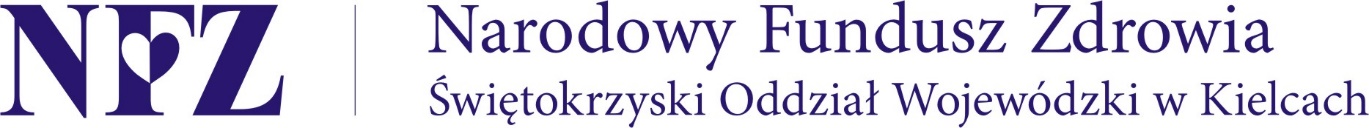 Numer postępowania: NFZ13-WAG-SSZP.251.1.2023SPECYFIKACJA WARUNKÓW ZAMÓWIENIA(SWZ)na „Usługę pełnienia funkcji Inwestora Zastępczego dla inwestycji polegającej na  budowie siedziby Świętokrzyskiego Oddziału Wojewódzkiego Narodowego Funduszu Zdrowia w Kielcach przy ul. M. Langiewicza” Kielce, dnia 24 stycznia 2023 r. ZATWIERDZAM Małgorzata KiebzakDyrektor Świętokrzyskiego Oddziału Wojewódzkiego Narodowego Funduszu Zdrowia         /dokument podpisany elektronicznie/                                                          NAZWA I ADRES ZAMAWIAJĄCEGONarodowy Fundusz Zdrowia Świętokrzyski Oddział Wojewódzki,ul. Jana Pawła II nr 9, 25-025 Kielcestrona internetowa: www.nfz-kielce.plpoczta elektroniczna: przetargi@nfz-kielce.pl ADRES STRONY INTERNETOWEJ, NA KTÓREJ UDOSTĘPNIANE BĘDĄ ZMIANY I WYJAŚNIENIA TREŚCI SWZ ORAZ INNE DOKUMENTY ZAMÓWIENIAW postępowaniu o udzielenie zamówienia, komunikacja między Zamawiającym a Wykonawcami odbywa się przy użyciu Platformy e-Zamówienia, która jest dostępna pod adresem https://ezamowienia.gov.pl/.Adres strony internetowej, na której również udostępniane będą zmiany i wyjaśnienia treści SWZ oraz inne dokumenty zamówienia bezpośrednio związane z postępowaniem o udzielenie zamówienia to:https://www.nfz.gov.pl/biuletyn-informacji-publicznej-swietokrzyskiego-ow-nfz/zamowienia-publiczne/ TRYB UDZIELENIA ZAMÓWIENIAPostępowanie o udzielenie zamówienia publicznego prowadzone jest w trybie podstawowym, na podstawie art. 275 pkt 1 ustawy z dnia 11 września 2019 r. Prawo zamówień publicznych (Dz. U. z 2022 r., poz. 1710 ze zm.) zwanej dalej „ustawą Pzp” lub „ustawą”.Zamawiający nie przewiduje wyboru najkorzystniejszej oferty z możliwością prowadzenia negocjacji.  Szacunkowa wartość przedmiotowego zamówienia nie przekracza progów unijnych o jakich mowa w art. 3 ustawy Pzp.Zamawiający nie przewiduje aukcji elektronicznej.Zamawiający nie przewiduje złożenia oferty w postaci katalogów elektronicznych.Zamawiający nie prowadzi postępowania w celu zawarcia umowy ramowej.Zamawiający nie dopuszcza składania ofert wariantowych.Zamawiający nie zastrzega możliwości ubiegania się o udzielenie zamówienia wyłącznie przez Wykonawców, o których mowa w art. 94 ustawy Pzp.W zakresie nieuregulowanym niniejszą Specyfikacją Warunków Zamówienia, zwaną dalej „Specyfikacją” lub „SWZ”, zastosowanie mają przepisy ustawy Pzp.OPIS PRZEDMIOTU ZAMÓWIENIAPrzedmiotem zamówienia jest „Usługa pełnienia funkcji Inwestora Zastępczego dla inwestycji polegającej na budowie siedziby Świętokrzyskiego Oddziału Wojewódzkiego Narodowego Funduszu Zdrowia w Kielcach przy ul. M. Langiewicza”. Wspólny Słownik CPV: 71247000-1 - nadzór nad robotami budowlanymi,71520000-9 - usługi nadzoru budowlanego,71540000-5 - usługi zarządzania budową,71310000-4 - doradcze usługi inżynieryjne i budowlane,71541000-2 - usługi zarządzania projektem budowlanym,79994000-8 - usługi zarządzania umowami. Przedmiot zamówienie nie został podzielony na części. Zamawiający nie dopuszcza możliwości składania ofert częściowych. Powody niedokonania podziału: Zamawiający oświadcza, że nie ma możliwości podzielenia zamówienia na części, ponieważ przedmiot zamówienia, jest jednolity i należy go traktować jako nierozerwalną całość, obejmuje ono kompleksowe usługi pełnienia funkcji Inwestora Zastępczego. Podział zamówienia na części stwarzałby realne i poważne zagrożenie dla prawdziwej realizacji zamówienia, związane z istotnymi trudnościami w skoordynowaniu działań kilku Wykonawców. Ewentualny podział przedmiotowego zamówienia na części, nie zmieni kręgu potencjalnych wykonawców, w szczególności nie powoduje dopuszczenia innych wykonawców aniżeli ci, którzy byliby w stanie należycie wykonać zamówienie bez podziału na części. Brak podziału zamówienia na części wynika z konieczności zapewnienia spójności realizacji zamówienia, jak również konieczności zapewnienia jednoznacznej odpowiedzialności Wykonawcy wobec Zamawiającego za realizację określonych całościowych procesów (co wynika z uzasadnionych i obiektywnych potrzeb Zamawiającego). Opis przedmiotu zamówienia określa załącznik nr 1 do SWZ.Szczegółowy zakres praw i obowiązków związanych z realizacją zamówienia określa wzór umowy stanowiący załącznik nr 2 do SWZ.Zamawiający nie przewiduje wizji lokalnej, ani nie wymaga odbycia przez Wykonawcę wizji lokalnej. Natomiast Zamawiający informuje o możliwości dokonania przez Wykonawcę wizji lokalnej terenu budowy i jej otoczenia. Zamawiający rekomenduje, przed dokonaniem wyceny i złożeniem oferty, sprawdzenie warunków w terenie. Zamawiający nie przewiduje udzielania zamówień, o których mowa w art. 214 ust. 1 pkt 7 ustawy Pzp. Na podstawie art. 95 ust. 1 ustawy Prawo zamówień publicznych Zamawiający informuje, że w zakresie realizacji zamówienia Zamawiający wymaga zatrudnienia na podstawie stosunku pracy przez Wykonawcę lub Podwykonawcę nw. osoby wykonujące czynności w trakcie realizacji zamówienia: - specjalistę ds. rozliczeń.    TERMIN WYKONANIA ZAMÓWIENIAPrzewidywany termin realizacji zamówienia od dnia podpisania umowy do dnia zakończenia inwestycji, tj. uzyskania pozwolenia na użytkowanie i przekazania budynku Zamawiającemu wraz z dokumentacją powykonawczą – 20 miesięcy od daty zawarcia umowy, a także nadzór nad inwestycją w okresie usuwania wad i usterek do 4 miesięcy od zakończenia inwestycji. WARUNKI UDZIAŁU W POSTĘPOWANIUO udzielenie zamówienia mogą ubiegać się Wykonawcy, którzy nie podlegają wykluczeniu, na zasadach określonych w Rozdziale VII SWZ oraz spełniają określone przez Zamawiającego warunki udziału w postępowaniu.O udzielenie zamówienia mogą ubiegać się Wykonawcy, którzy spełniają warunki udziału w postępowaniu dotyczące:1)	zdolności do występowania w obrocie gospodarczym:Zamawiający nie stawia warunku w powyższym zakresie;2)	uprawnień do prowadzenia określonej działalności gospodarczej lub zawodowej, o ile wynika to z odrębnych przepisów:Zamawiający nie stawia warunku w powyższym zakresie;3)	sytuacji ekonomicznej lub finansowej:Zamawiający uzna warunek w zakresie sytuacji ekonomicznej lub finansowej za spełniony, jeżeli Wykonawca wykaże, że posiada ubezpieczenie od odpowiedzialności cywilnej w zakresie prowadzonej działalności gospodarczej na sumę gwarancyjną nie mniejszą niż 5 000 000,00 zł za jedno i wszystkie zdarzenia w okresie ubezpieczenia. 4)	zdolności technicznej lub zawodowej:4). 1	Zamawiający uzna warunek w zakresie zdolności technicznej za spełniony, jeżeli Wykonawca wykaże, że w okresie ostatnich trzech lat, a jeżeli okres prowadzenia działalności jest krótszy – w tym okresie, wykonał w sposób należyty co najmniej dwie usługi Inwestora Zastępczego lub Inżyniera Kontraktu nad realizacją inwestycji obejmującą budowę, przebudowę lub rozbudowę budynku użyteczności publicznej z infrastrukturą elektryczną, sanitarną, teletechniczną, instalacją ogrzewania, każdy o kubaturze minimum 18 000 m3 i wartość robót dla każdej z inwestycji dla której uzyskano pozwolenie na użytkowanie nie mniejszej niż 30 000 000,00 zł netto;	W przypadku składania ofert przez Wykonawców wspólnie ubiegających się o udzielenie zamówienia, ww. warunek musi spełniać w całości jeden Wykonawca. Zamawiający nie dopuszcza możliwości łącznego wykazania spełniania warunku udziału w postępowaniu.  Przez pełnienie funkcji Inwestora Zastępczego lub Inżyniera Kontraktu nad  realizacją inwestycji Zamawiający rozumie usługę polegającą w szczególności na reprezentowaniu Zamawiającego (Inwestora) na budowie, zapewnieniu Inspektorów Nadzoru Inwestorskiego posiadających właściwe uprawnienie do prowadzenia nadzorów wraz z koordynowaniem ich prac, wykonywanie rozliczeń budowy, udział w odbiorach inwestorskich budynku, weryfikacji dokumentacji powykonawczej, nadzór nad realizacją umowy z Wykonawcą robót budowlanych.	Przez wartość inwestycji Zamawiający rozumie wysokość wynagrodzenia otrzymanego przez Generalnego Wykonawcę od inwestora z tytułu ich wykonania.  4). 2 	Zamawiający uzna warunek w zakresie zdolności zawodowej za spełniony, jeżeli Wykonawca wykaże, że dysponuje lub będzie dysponował podczas realizacji zamówienia odpowiednim personelem składającym się na Zespół Inwestora Zastępczego, spełniającym poniższe wymagania:Kierownik Zespołu Inwestora Zastępczego/ inspektor nadzoru branży konstrukcyjno-budowlanej – co najmniej jedna osoba, która posiada:- uprawnienia budowlane do kierowania robotami budowlanymi bez ograniczeń w specjalności konstrukcyjno-budowlanej	[na potwierdzenie warunku udziału należy przekazać kopię uprawnień],- 	co najmniej 10-letnie doświadczenie zawodowe w zarządzaniu lub realizacji inwestycji budowlanych oddanych do użytkowania	[na potwierdzenie warunku udziału należy podać opis doświadczenia zawodowego potwierdzającego stawiany warunek uwzględniając lata pracy i zajmowane stanowiska], - 	doświadczenie w zakresie zarządzania i nadzorowania budowy na co najmniej jednej zakończonej inwestycji polegającej na budowie, rozbudowie lub przebudowie budynku użyteczności publicznej o kubaturze wynoszącej minimum 18 000 m3 każda o wartości robót budowlanych wynoszących minimum 20 000 000,00 zł netto (tj. zakończonych i oddanych do użytkowania)  	[na potwierdzenie warunku udziału należy podać konkretne inwestycje potwierdzające stawiany warunek uwzględniając podmiot na rzecz którego robota budowlana była realizowana];Inspektor nadzoru nad robotami sanitarnymi - co najmniej jedna osoba wyznaczona do sprawowania ww. funkcji, która posiada: - 	uprawnienia budowlane do kierowania robotami budowlanymi bez ograniczeń w specjalności instalacyjnej w zakresie sieci, instalacji i urządzeń cieplnych, wentylacyjnych, gazowych, wodociągowych i kanalizacyjnych[na potwierdzenie warunku udziału należy przekazać kopię uprawnień],- 	co najmniej 10-letnie doświadczenie zawodowe w nadzorowaniu realizacji inwestycji budowlanych w zakresie nadzoru robót sanitarnych	[na potwierdzenie warunku udziału należy podać opis doświadczenia zawodowego potwierdzającego stawiany warunek uwzględniając lata pracy i zajmowane stanowiska],  - 	doświadczenie w zakresie nadzorowania budowy jako inspektor nadzoru robót sanitarnych, na co najmniej dwóch zakończonych inwestycjach polegających na budowie, rozbudowie lub przebudowie budynku użyteczności publicznej o kubaturze wynoszącej minimum 18 000 m3 każda  o wartości robót budowlanych wynoszących minimum 20 000 000,00 zł netto (tj. zakończonych i oddanych do użytkowania) [na potwierdzenie warunku udziału należy podać konkretne inwestycje potwierdzające stawiany warunek uwzględniając podmiot na rzecz którego robota budowlana była realizowana];Inspektor Nadzoru nad robotami elektrycznymi - co najmniej jedna osoba wyznaczona do sprawowania ww. funkcji, która posiada: - 	uprawnienia budowlane do kierowania robotami budowlanymi bez ograniczeń w specjalności instalacyjnej w zakresie sieci, instalacji i urządzeń elektrycznych i elektroenergetycznych [na potwierdzenie warunku udziału należy przekazać kopię uprawnień],-	co najmniej 10-letnie doświadczenie zawodowe w nadzorowaniu realizacji inwestycji budowlanych w zakresie robót elektrycznych 	[na potwierdzenie warunku udziału należy podać opis doświadczenia zawodowego potwierdzający stawiany warunek uwzględniając lata pracy i zajmowane stanowiska], - 	doświadczenie w zakresie nadzorowania budowy jako inspektor nadzoru robót elektrycznych, na co najmniej dwóch zakończonych inwestycjach polegających na budowie, rozbudowie lub przebudowie budynku użyteczności publicznej o kubaturze wynoszącej minimum 18 000 m3 każda o wartości robót budowlanych wynoszących minimum 20 000 000,00 zł netto (tj. zakończonych i oddanych do użytkowania)  [na potwierdzenie warunku udziału należy podać konkretne inwestycje potwierdzające stawiany warunek uwzględniając podmiot na rzecz którego robota budowlana była realizowana];Inspektor Nadzoru nad robotami telekomunikacyjnymi - co najmniej jedna osoba wyznaczona do sprawowania ww. funkcji, która posiada: - 	uprawnienia budowlane do kierowania robotami budowlanymi bez ograniczeń w specjalności instalacyjnej w zakresie sieci, instalacji i urządzeń telekomunikacyjnych 	[na potwierdzenie warunku udziału należy przekazać kopię uprawnień],- 	co najmniej 10-letnie doświadczenie zawodowe w nadzorowaniu realizacji inwestycji budowlanych w zakresie nadzoru robót telekomunikacyjnych [na potwierdzenie warunku udziału należy podać opis doświadczenia zawodowego potwierdzający stawiany warunek uwzględniając lata pracy i zajmowane stanowiska], - 	doświadczenie w zakresie nadzorowania budowy jako inspektor nadzoru robót telekomunikacyjnych, na co najmniej jednej zakończonej inwestycji polegającej na budowie, rozbudowie lub przebudowie budynku użyteczności publicznej o kubaturze wynoszącej minimum 18 000 m3 każda o wartości robót budowlanych wynoszących minimum 20 000 000,00 zł netto (tj. zakończonych i oddanych do użytkowania) [na potwierdzenie warunku udziału należy podać konkretne inwestycje potwierdzające stawiany warunek uwzględniając podmiot na rzecz którego robota budowlana była realizowana];Specjalista ds. rozliczeń - co najmniej jedna osoba, która posiada: - 	wykształcenie wyższe techniczne lub ekonomiczne[na potwierdzenie warunku udziału należy przekazać kopię dyplomu ukończenia szkoły wyższej],- 	doświadczenie w zakresie pełnienia funkcji specjalisty ds. rozliczeń, na co najmniej dwóch zakończonych inwestycjach polegających na budowie, rozbudowie lub przebudowie budynku użyteczności publicznej każda o wartości robót budowlanych wynoszących minimum 20 000 000,00 zł netto(tj. zakończonych i oddanych do użytkowania)   [na potwierdzenie warunku udziału należy podać konkretne inwestycje potwierdzające stawiany warunek uwzględniając podmiot na rzecz którego robota budowlana była realizowana];      Nie dopuszcza się łączenia wyżej wymienionych funkcji przez tę samą osobę. Zamawiający może na każdym etapie postępowania, uznać, że Wykonawca nie posiada wymaganych zdolności, jeżeli posiadanie przez Wykonawcę sprzecznych interesów, w szczególności zaangażowanie zasobów technicznych lub zawodowych Wykonawcy w inne przedsięwzięcia gospodarcze Wykonawcy może mieć negatywny wpływ na realizację zamówienia.Poleganie na zasobach innych podmiotów:Wykonawca może w celu potwierdzenia spełniania warunków udziału w postępowaniu, w stosownych sytuacjach oraz w odniesieniu do zamówienia lub jego części, polegać na zdolnościach technicznych lub zawodowych lub sytuacji finansowej lub ekonomicznej innych podmiotów, niezależnie od charakteru prawnego łączących go z nimi stosunków prawnych;Wykonawca, który polega na zdolnościach lub sytuacji podmiotów udostępniających zasoby, składa, wraz z wnioskiem o dopuszczenie do udziału w postępowaniu albo odpowiednio wraz z ofertą, zobowiązanie podmiotu udostępniającego zasoby do oddania mu do dyspozycji niezbędnych zasobów na potrzeby realizacji danego zamówienia lub inny podmiotowy środek dowodowy potwierdzający, że Wykonawca realizując zamówienie, będzie dysponował niezbędnymi zasobami tych podmiotów.Powyższy dokument składany jest w oryginale w postaci dokumentu elektronicznego lub w elektronicznej kopii dokumentu, podpisany przez podmiot udostępniający zasoby;Zamawiający ocenia, czy udostępniane Wykonawcy przez podmioty udostępniające zasoby zdolności techniczne lub zawodowe lub ich sytuacja finansowa lub ekonomiczna, pozwalają na wykazanie przez Wykonawcę spełniania warunków udziału w postępowaniu, o których mowa w art. 112 ust. 2 pkt 3 i 4 ustawy Pzp, a także bada, czy nie zachodzą wobec tego podmiotu podstawy wykluczenia, które zostały przewidziane względem Wykonawcy;W odniesieniu do warunków dotyczących wykształcenia, kwalifikacji zawodowych lub doświadczenia, Wykonawcy mogą polegać na zdolnościach podmiotów udostępniających zasoby, jeśli podmioty te wykonają roboty budowlane lub usługi, do realizacji których te zdolności są wymagane;Podmiot, który zobowiązał się do udostępnienia zasobów, odpowiada solidarnie z Wykonawcą, który polega na jego sytuacji finansowej lub ekonomicznej, za szkodę poniesioną przez Zamawiającego powstałą wskutek nieudostępnienia tych zasobów, chyba że za nieudostępnienie zasobów podmiot ten nie ponosi winy;Jeżeli zdolności techniczne lub zawodowe, sytuacja ekonomiczna lub finansowa podmiotu udostępniającego zasoby nie potwierdzają spełniania przez Wykonawcę warunków udziału w postępowaniu lub zachodzą wobec tego podmiotu podstawy wykluczenia, Zamawiający żąda, aby Wykonawca w terminie określonym przez Zamawiającego zastąpił ten podmiot innym podmiotem lub podmiotami albo wykazał, że samodzielnie spełnia warunki udziału w postępowaniu;Wykonawca nie może, po upływie terminu składania wniosków o dopuszczenie do udziału w postępowaniu albo ofert, powoływać się na zdolności lub sytuację podmiotów udostępniających zasoby, jeżeli na etapie składania wniosków o dopuszczenie do udziału w postępowaniu albo ofert nie polegał on w danym zakresie na zdolnościach lub sytuacji podmiotów udostępniających zasoby.Wykonawcy wspólnie ubiegający się o udzielenie zamówienia:Wykonawcy mogą wspólnie ubiegać się o udzielenie zamówienia.W przypadku, o którym mowa w pkt. 1, Wykonawcy ustanawiają pełnomocnika do reprezentowania ich w postępowaniu o udzielenie zamówienia albo do reprezentowania w postępowaniu i zawarcia umowy w sprawie zamówienia publicznego. Pełnomocnictwo powinno być załączone do oferty;Zamawiający nie może wymagać od Wykonawców wspólnie ubiegających się o udzielenie zamówienia posiadania określonej formy prawnej w celu złożenia oferty lub wniosku o dopuszczenie do udziału w postępowaniu;W odniesieniu do Wykonawców wspólnie ubiegających się o udzielenie zamówienia Zamawiający może określić wymagania związane z realizacją zamówienia w inny sposób niż w odniesieniu do pojedynczych Wykonawców, jeżeli jest to uzasadnione charakterem zamówienia i proporcjonalne do jego przedmiotu;Przepisy dotyczące Wykonawcy stosuje się odpowiednio do Wykonawców wspólnie ubiegających się o udzielenie zamówienia;Jeżeli została wybrana oferta Wykonawców wspólnie ubiegających się o udzielenie zamówienia, Zamawiający może żądać przed zawarciem umowy w sprawie zamówienia publicznego kopii umowy regulującej współpracę tych Wykonawców.PODSTAWY WYKLUCZENIA WYKONAWCÓW Z POSTĘPOWANIAZamawiający na podstawie art. 108 ust. 1 ustawy Pzp wykluczy z postępowania Wykonawcę:będącego osobą fizyczną, którego prawomocnie skazano za przestępstwo:udziału w zorganizowanej grupie przestępczej albo związku mającym na celu popełnienie przestępstwa lub przestępstwa skarbowego, o którym mowa w art. 258 Kodeksu karnego,handlu ludźmi, o którym mowa w art. 189a Kodeksu karnego,o którym mowa w art. 228-230a, art. 250a Kodeksu karnego, w art. 46-48 ustawy z dnia 25 czerwca 2010 r. o sporcie (Dz. U. z 2020 r. poz. 1133 oraz z 2021 r. poz. 2054) lub w art. 54 ust. 1-4 ustawy z dnia 12 maja 2011 r. o refundacji leków, środków spożywczych specjalnego przeznaczenia żywieniowego oraz wyrobów medycznych (Dz. U. z 2021 r. poz. 523, 1292, 1559 i 2054),finansowania przestępstwa o charakterze terrorystycznym, o którym mowa w art. 165a Kodeksu karnego, lub przestępstwo udaremniania lub utrudniania stwierdzenia przestępnego pochodzenia pieniędzy lub ukrywania ich pochodzenia, o którym mowa w art. 299 Kodeksu karnego,o charakterze terrorystycznym, o którym mowa w art. 115 § 20 Kodeksu karnego, lub mające na celu popełnienie tego przestępstwa,powierzenia wykonywania pracy małoletniemu cudzoziemcowi, o którym mowa w art. 9 ust. 2 ustawy z dnia 15 czerwca 2012 r. o skutkach powierzania wykonywania pracy cudzoziemcom przebywającym wbrew przepisom na terytorium Rzeczypospolitej Polskiej (Dz. U. poz. 769 oraz z 2020 r. poz. 2023),przeciwko obrotowi gospodarczemu, o których mowa w art. 296-307 Kodeksu karnego, przestępstwo oszustwa, o którym mowa w art. 286 Kodeksu karnego, przestępstwo przeciwko wiarygodności dokumentów, o których mowa w art. 270- 277d Kodeksu karnego, lub przestępstwo skarbowe,o którym mowa w art. 9 ust. 1 i 3 lub art. 10 ustawy z dnia 15 czerwca 2012 r. o skutkach powierzania wykonywania pracy cudzoziemcom przebywającym wbrew przepisom na terytorium Rzeczypospolitej Polskiej	- lub za odpowiedni czyn zabroniony określony w przepisach prawa obcego;jeżeli urzędującego członka jego organu zarządzającego lub nadzorczego, wspólnika spółki w spółce jawnej lub partnerskiej albo komplementariusza w spółce komandytowej lub komandytowo-akcyjnej lub prokurenta prawomocnie skazano za przestępstwo, o którym mowa w pkt 1;wobec którego wydano prawomocny wyrok sądu lub ostateczną decyzję administracyjną o zaleganiu z uiszczeniem podatków, opłat lub składek na ubezpieczenie społeczne lub zdrowotne, chyba że Wykonawca odpowiednio przed upływem terminu do składania wniosków o dopuszczenie do udziału w postępowaniu albo przed upływem terminu składania ofert dokonał płatności należnych podatków, opłat lub składek na ubezpieczenie społeczne lub zdrowotne wraz z odsetkami lub grzywnami lub zawarł wiążące porozumienie w sprawie spłaty tych należności;wobec którego prawomocnie orzeczono zakaz ubiegania się o zamówienia publiczne;jeżeli Zamawiający może stwierdzić, na podstawie wiarygodnych przesłanek, że Wykonawca zawarł z innymi Wykonawcami porozumienie mające na celu zakłócenie konkurencji, w szczególności jeżeli należąc do tej samej grupy kapitałowej w rozumieniu ustawy z dnia 16 lutego 2007 r. o ochronie konkurencji i konsumentów, złożyli odrębne oferty, oferty częściowe lub wnioski o dopuszczenie do udziału w postępowaniu, chyba że wykażą, że przygotowali te oferty lub wnioski niezależnie od siebie;jeżeli, w przypadkach, o których mowa w art. 85 ust. 1 ustawy Pzp, doszło do zakłócenia konkurencji wynikającego z wcześniejszego zaangażowania tego Wykonawcy lub podmiotu, który należy z Wykonawcą do tej samej grupy kapitałowej w rozumieniu ustawy z dnia 16 lutego 2007 r. o ochronie konkurencji i konsumentów, chyba że spowodowane tym zakłócenie konkurencji może być wyeliminowane w inny sposób niż przez wykluczenie Wykonawcy z udziału w postępowaniu o udzielenie zamówienia.Zamawiający wykluczy z postępowania Wykonawcę w stosunku do którego zachodzą okoliczności wskazane w art. 7 ust. 1 ustawy z dnia 13 kwietnia 2022 r. o szczególnych rozwiązaniach w zakresie przeciwdziałania wspieraniu agresji na Ukrainę oraz służących ochronie bezpieczeństwa narodowego (Dz. U. z 2022 r., poz. 835) (przesłanka obligatoryjna).  Zamawiający wykluczy również z postępowania Wykonawcę:na podstawie art. 109 ust. 1 pkt 2 ustawy Pzp, który naruszył obowiązki w dziedzinie ochrony środowiska, prawa socjalnego lub prawa pracy:a)	będącego osobą fizyczną skazanego prawomocnie za przestępstwo przeciwko środowisku, o którym mowa w rozdziale XXII Kodeksu karnego lub za przestępstwo przeciwko prawom osób wykonujących pracę zarobkową, o którym mowa w rozdziale XXVIII Kodeksu karnego, lub za odpowiedni czyn zabroniony określony w przepisach prawa obcego,b) 	będącego osobą fizyczną prawomocnie ukaranego za wykroczenie przeciwko prawom pracownika lub wykroczenie przeciwko środowisku, jeżeli za jego popełnienie wymierzono karę aresztu, ograniczenia wolności lub karę grzywny,c) 	wobec którego wydano ostateczną decyzję administracyjną o naruszeniu obowiązków wynikających z prawa ochrony środowiska, prawa pracy lub przepisów o zabezpieczeniu społecznym, jeżeli wymierzono tą decyzją karę pieniężną;na podstawie art. 109 ust. 1 pkt 3 ustawy Pzp, jeżeli urzędującego członka jego organu zarządzającego lub nadzorczego, wspólnika spółki w spółce jawnej lub partnerskiej albo komplementariusza w spółce komandytowej lub komandytowo-akcyjnej lub prokurenta prawomocnie skazano za przestępstwo lub ukarano za wykroczenie, o którym mowa w pkt 2 lit. a lub b;na podstawie art. 109 ust. 1 pkt 6 ustawy Pzp, jeżeli występuje konflikt interesów w rozumieniu art. 56 ust. 2, którego nie można skutecznie wyeliminować w inny sposób, niż przez wykluczenie Wykonawcy;na podstawie art. 109 ust. 1 pkt 8 ustawy Pzp, który w wyniku zamierzonego działania lub rażącego niedbalstwa wprowadził Zamawiającego w błąd przy przedstawianiu informacji, że nie podlega wykluczeniu, spełnia warunki udziału w postępowaniu lub kryteria selekcji, co mogło mieć istotny wpływ na decyzje podejmowane przez Zamawiającego w postępowaniu o udzielenie zamówienia, lub który zataił te informacje lub nie jest w stanie przedstawić wymaganych podmiotowych środków dowodowych;na podstawie art. 109 ust. 1 pkt 9 ustawy Pzp, który bezprawnie wpływał lub próbował wpływać na czynności Zamawiającego lub próbował pozyskać lub pozyskał informacje poufne, mogące dać mu przewagę w postępowaniu o udzielenie zamówienia;na podstawie art. 109 ust. 1 pkt 10 ustawy Pzp, który w wyniku lekkomyślności lub niedbalstwa przedstawił informacje wprowadzające w błąd, co mogło mieć istotny wpływ na decyzje podejmowane przez Zamawiającego w postępowaniu o udzielenie zamówienia.4. 	Wykonawca może zostać wykluczony przez Zamawiającego na każdym etapie postępowania o udzielenie zamówienia.5. 	Zamawiający wykluczy z postępowania Wykonawcę na podstawie art. 7 ust. 1 ustawy o szczególnych rozwiązaniach w zakresie przeciwdziałania wspieraniu agresji na Ukrainę oraz służących ochronie bezpieczeństwa narodowego.6. 	Wykluczenie Wykonawcy następuje zgodnie z art. 111 ustawy Pzp oraz z art. 7 ust. 1 ustawy z dnia 13 kwietnia 2022 r. o szczególnych rozwiązaniach w zakresie przeciwdziałania wspieraniu agresji na Ukrainę oraz służących ochronie bezpieczeństwa narodowego (Dz. U. z 2022 r., poz. 835).7. 	Wykonawca nie podlega wykluczeniu w okolicznościach określonych w art. 108 ust. 1 ustawy Pzp lub art. 109 ust. 1 pkt 2, 3 oraz 8-10 ustawy Pzp, jeżeli udowodni Zamawiającemu, że spełnił łącznie przesłanki wskazane w art. 110 ust. 2 ustawy Pzp.8. 	Zamawiający oceni, czy podjęte przez Wykonawcę czynności, o których mowa w art. 110 ust. 2 ustawy Pzp, są wystarczające do wykazania jego rzetelności, uwzględniając wagę i szczególne okoliczności czynu Wykonawcy. Jeżeli podjęte przez Wykonawcę czynności nie są wystarczające do wykazania jego rzetelności, Zamawiający wyklucza Wykonawcę.OŚWIADCZENIA I DOKUMENTY, JAKIE ZOBOWIĄZANI SĄ DOSTARCZYĆ WYKONAWCY W CELU POTWIERDZENIA SPEŁNIANIA WARUNKÓW UDZIAŁU W POSTĘPOWANIU, WYKAZANIA BRAKU PODSTAW WYKLUCZENIA (PODMIOTOWE ŚRODKI DOWODOWE) ORAZ PRZEDMIOTOWE ŚRODKI DOWODOWE Do Oferty Wykonawca zobowiązany jest dołączyć aktualne na dzień składania ofert:oświadczenie o braku podstaw do wykluczenia z postępowania zgodnie z załącznikiem nr 4 do SWZ,oświadczenie o spełnianiu warunków udziału w postępowaniu zgodnie z załącznikiem nr 5 do SWZ.Oświadczenie, o którym mowa w ust. 1, stanowi dowód potwierdzający brak podstaw wykluczenia oraz spełnianie warunków udziału w postępowaniu, odpowiednio na dzień składania wniosków o dopuszczenie do udziału w postępowaniu albo ofert, tymczasowo zastępujący wymagane przez Zamawiającego podmiotowe środki dowodowe.Zamawiający wzywa Wykonawcę, którego oferta została najwyżej oceniona, do złożenia w wyznaczonym terminie, nie krótszym niż 5 dni od dnia wezwania, podmiotowych środków dowodowych, jeżeli wymagał ich złożenia w ogłoszeniu o zamówieniu lub dokumentach zamówienia, aktualnych na dzień złożenia podmiotowych środków dowodowych:Oświadczenia Wykonawcy, w zakresie art. 108 ust. 1 pkt 5 ustawy Pzp, o braku przynależności do tej samej grupy kapitałowej, w rozumieniu ustawy z dnia 16 lutego 2007 r. o ochronie konkurencji i konsumentów, z innym Wykonawcą, który złożył odrębną ofertę albo oświadczenie o przynależności do tej samej grupy kapitałowej wraz z dokumentami lub informacjami potwierdzającymi przygotowanie oferty w postępowaniu niezależnie od innego Wykonawcy należącego do tej samej grupy kapitałowej - (załącznik nr 7 do SWZ);Wykazu wykonanych usług stanowiących przedmiot zamówienia, w okresie ostatnich 3 lat, a jeżeli okres prowadzenia działalności jest krótszy - w tym okresie, wraz z podaniem ich wartości, przedmiotu, dat wykonania i podmiotów, na rzecz których usługi zostały wykonane, oraz załączeniem dowodów określających czy te usługi zostały wykonane należycie, przy czym dowodami, o których mowa, są referencje bądź inne dokumenty sporządzone przez podmiot, na rzecz którego usługi zostały wykonane, a jeżeli z uzasadnionej przyczyny o obiektywnym charakterze Wykonawca nie jest w stanie uzyskać tych dokumentów - oświadczenie Wykonawcy - (załącznik nr 8 do SWZ); Wykazu osób, skierowanych przez Wykonawcę do realizacji zamówienia publicznego, w szczególności odpowiedzialnych za świadczenie usług wraz z informacjami na temat ich kwalifikacji zawodowych, uprawnień, doświadczenia i wykształcenia niezbędnych do wykonywania zamówienia publicznego, a także zakresu wykonywanych przez nie czynności wraz z informacją o podstawie do dysponowania tymi osobami - (załącznik nr 9 do SWZ);dokumentów potwierdzających, że Wykonawca jest ubezpieczony od odpowiedzialności cywilnej w zakresie prowadzonej działalności gospodarczej.  Zamawiający nie wzywa do złożenia podmiotowych środków dowodowych, jeżeli może je uzyskać za pomocą bezpłatnych i ogólnodostępnych baz danych, w szczególności rejestrów publicznych w rozumieniu ustawy z dnia 17.02.2005 r. o informatyzacji działalności podmiotów realizujących zadania publiczne, o ile Wykonawca wskazał w oświadczeniu, o którym mowa w art. 125 ust. 1 ustawy Pzp dane umożliwiające dostęp do tych środków.Wykonawca nie jest zobowiązany do złożenia podmiotowych środków dowodowych, które Zamawiający posiada, jeżeli Wykonawca wskaże te środki oraz potwierdzi ich prawidłowość i aktualność.Wykonawca, w przypadku polegania na zdolnościach lub sytuacji podmiotów udostępniających zasoby, przedstawia, wraz z oświadczeniami, o których mowa w ust. 1, także oświadczenia podmiotu udostępniającego zasoby, potwierdzające brak podstaw wykluczenia tego podmiotu oraz odpowiednio spełnianie warunków udziału w postępowaniu, w zakresie, w jakim Wykonawca powołuje się na jego zasoby, zgodnie z załącznikiem nr 4 i załącznikiem nr 5 do SWZ.W przypadku wspólnego ubiegania się o zamówienie przez Wykonawców, oświadczenia, o których mowa w ust. 1 składa każdy z Wykonawców. Oświadczenia te potwierdzają brak podstaw wykluczenia oraz spełnianie warunków udziału w postępowaniu w zakresie, w jakim każdy z Wykonawców wykazuje spełnianie warunków udziału w postępowaniu, zgodnie z załącznikiem nr 4 i załącznikiem nr 5 do SWZ.Jeżeli będzie to niezbędne do zapewnienia odpowiedniego przebiegu postępowania o udzielenie zamówienia, Zamawiający może na każdym etapie postępowania wezwać Wykonawców do złożenia wszystkich lub niektórych podmiotowych środków dowodowych, jeżeli wymagał ich złożenia w ogłoszeniu o zamówieniu lub dokumentach zamówienia aktualnych na dzień ich złożenia.FORMA SKŁADANIA OŚWIADCZEŃ I DOKUMENTÓWSposób sporządzenia dokumentów elektronicznych, oświadczeń lub elektronicznych kopii dokumentów lub oświadczeń musi być zgodny z wymaganiami określonymi w rozporządzeniu Prezesa Rady Ministrów z dnia 30 grudnia 2020 r. w sprawie sposobu sporządzania i przekazywania informacji oraz wymagań technicznych dla dokumentów elektronicznych oraz środków komunikacji elektronicznej w postępowaniu o udzielenie zamówienia publicznego lub konkursie (Dz.U. z 2020 r. poz. 2452 zwanym dalej „r.d.e.”).Pełnomocnictwo do złożenia oferty musi być złożone w oryginale w takiej samej formie, jak składana oferta (tj. w formie elektronicznej, postaci elektronicznej opatrzonej podpisem zaufanym lub podpisem osobistym, w formie pisemnej lub w formie dokumentowej, w zakresie i w sposobie określonym w przepisach wydanych na podstawie art. 70 ustawy Pzp). Dopuszcza się także złożenie elektronicznej kopii (skanu) pełnomocnictwa sporządzonego uprzednio w formie pisemnej, w formie elektronicznego poświadczenia sporządzonego stosownie do art. 97 § 2 ustawy z dnia 14 lutego 1991 r. - Prawo o notariacie, które to poświadczenie notariusz opatruje kwalifikowanym podpisem elektronicznym, bądź też poprzez opatrzenie skanu pełnomocnictwa sporządzonego uprzednio w formie pisemnej kwalifikowanym podpisem, podpisem zaufanym lub podpisem osobistym mocodawcy. Elektroniczna kopia pełnomocnictwa nie może być uwierzytelniona przez upełnomocnionego.Dokumenty lub oświadczenia składane są w oryginale w postaci dokumentu elektronicznego (opatrzonego elektronicznym podpisem kwalifikowanym, podpisem zaufanym lub podpisem osobistym) lub elektronicznej kopii dokumentu lub kopii oświadczenia poświadczonej za zgodność z oryginałem. Poświadczenia „za zgodność z oryginałem” dokonuje odpowiednio Wykonawca, podmiot, na którego zdolnościach lub sytuacji polega Wykonawca, Wykonawcy wspólnie ubiegający się o udzielenie zamówienia publicznego albo podwykonawca, w zakresie dokumentów lub oświadczeń, które każdego z nich dotyczą. Poświadczenie za zgodność z oryginałem elektronicznej kopii dokumentu lub oświadczenia, o których mowa powyżej następuje przy użyciu kwalifikowanego podpisu elektronicznego lub podpisu zaufanego lub podpisu osobistego.Jeżeli oryginał dokumentu lub oświadczenia, o których mowa w art. 125 ust. 1 ustawy Pzp, lub inne dokumenty lub oświadczenia składane w postępowaniu o udzielenie zamówienia, nie zostały sporządzone w postaci dokumentu elektronicznego, Wykonawca może sporządzić i przekazać elektroniczną kopię posiadanego dokumentu lub oświadczenia.W przypadku przekazywania przez Wykonawcę elektronicznej kopii dokumentu lub oświadczenia, opatrzenie jej kwalifikowanym podpisem elektronicznym przez Wykonawcę albo podmiot, na którego zdolnościach lub sytuacji polega Wykonawca na zasadach określonych w art. 118 ustawy Pzp, albo przez podwykonawcę jest równoznaczne z poświadczeniem elektronicznej kopii dokumentu lub oświadczenia za zgodność z oryginałem.Podmiotowe środki dowodowe lub inne dokumenty, w tym dokumenty potwierdzające umocowanie do reprezentowania, sporządzone w języku obcym przekazuje się wraz z tłumaczeniem na język polski.Zamawiający może żądać przedstawienia oryginału lub notarialnie poświadczonej kopii dokumentów lub oświadczeń wyłącznie wtedy, gdy złożona kopia jest nieczytelna lub budzi wątpliwości co do jej prawdziwości.PODWYKONAWCYWykonawca może powierzyć wykonanie części zamówienia Podwykonawcy (Podwykonawcom).Zamawiający zastrzega obowiązek osobistego wykonania przez Wykonawcę kluczowych części zamówienia tj. wykonywanie zamówienia w zakresie objętym funkcją Kierownika Zespołu – Inwestora Zastępczego.Zamawiający wymaga, aby w przypadku powierzenia części zamówienia Podwykonawcom, Wykonawca wskazał w formularzu ofertowym stanowiącym załącznik nr 3 do SWZ, części zamówienia, których wykonanie zamierza powierzyć Podwykonawcom oraz podał (o ile są mu wiadome na tym etapie) nazwy (firmy) tych Podwykonawców.Powierzenie części zamówienia Podwykonawcom nie zwalnia Wykonawcy z odpowiedzialności za należyte wykonanie zamówienia.Jeżeli zmiana albo rezygnacja z Podwykonawcy dotyczy podmiotu, na którego zasoby Wykonawca  powoływał się, na zasadach określonych w art. 118 ust. 1 ustawy Pzp, w celu wykazania spełniania warunków udziału w postępowaniu, Wykonawca zobowiązany jest wykazać Zamawiającemu, że proponowany inny podwykonawca lub Wykonawca spełnia je w stopniu nie mniejszym niż Podwykonawca, na którego zasoby Wykonawca powoływał się w trakcie postępowania o udzielenie zamówienia. Zmiana Podwykonawcy podczas realizacji umowy, możliwa będzie jedynie za zgodą Zamawiającego.INFORMACJE O SPOSOBIE POROZUMIEWANIA SIĘ ZAMAWIAJĄCEGO Z WYKONAWCAMI ORAZ PRZEKAZYWANIA OŚWIADCZEŃ LUB DOKUMENTÓW, A TAKŻE WSKAZANIE OSÓB UPRAWNIONYCH DO POROZUMIEWANIA SIĘ Z WYKONAWCAMIZgodnie z art. 61 ust. 1 ustawy Pzp komunikacja w postępowaniu o udzielenie zamówienia, w tym składanie ofert, wymiana informacji oraz przekazywanie dokumentów lub oświadczeń miedzy Zamawiającym a Wykonawcą, z uwzględnieniem wyjątków określonych w ustawie, odbywa się przy użyciu środków komunikacji elektronicznej.W przedmiotowym postępowaniu komunikacja między Zamawiającym a Wykonawcami odbywa się za pośrednictwem Platformy e-Zamówienia, zwanej dalej Platformą, która jest dostępna pod adresem: https://ezamowienia.gov.pl/, z zastrzeżeniem pkt 23.Korzystanie z Platformy jest bezpłatne.Przeglądanie i pobieranie publicznej treści dokumentacji postępowania nie wymaga posiadania konta na Platformie, ani logowania. Wykonawca zamierzający wziąć udział w postępowaniu o udzielenie zamówienia publicznego, musi posiadać konto podmiotu „Wykonawca” na Platformie. Szczegółowe informacje na temat zakładania kont podmiotów oraz zasady i warunki korzystania z Platformy określa Regulamin Platformy e-Zamówienia, dostępny na stronie internetowej https://ezamowienia.gov.pl/ oraz informacje zamieszczone w zakładce „Centrum Pomocy”.Komunikacja w postępowaniu, z wyłączeniem składania ofert odbywa się drogą elektroniczną za pośrednictwem formularzy do komunikacji dostępnych w zakładce „Formularze” („Formularze do komunikacji”). Za pośrednictwem „Formularzy do komunikacji” odbywa się w szczególności przekazywanie wezwań i zawiadomień, zadawanie pytań i udzielanie odpowiedzi. Formularze do komunikacji umożliwiają również dołączenie załącznika do przesłanej wiadomości (przycisk „dodaj załącznik”).Możliwość korzystania w postępowaniu z „Formularzy do komunikacji” w pełnym zakresie wymaga posiadania konta „Wykonawcy” na Platformie oraz zalogowania się na Platformie. Do korzystania z „Formularzy do komunikacji” służących do zadawania pytań dotyczących treści dokumentów zamówienia wystarczające jest posiadanie tzw. Konta uproszczonego na Platformie.      Za datę przekazania oferty, oświadczeń, podmiotowych środków dowodowych, innych informacji lub dokumentów przekazanych w postępowaniu, przyjmuje się datę ich przekazania na Platformę.Wszystkie wysłane i odebrane w postępowaniu przez Wykonawcę widomości widoczne są po zalogowaniu w przeglądarce postępowania w zakładce „Komunikacja”.Maksymalny rozmiar plików przesłanych za pośrednictwem „Formularzy do komunikacji” wynosi 150 MB (wielkość ta dotyczy plików przesłanych jako załącznik do jednego formularza).Minimalne wymagania techniczne dotyczące sprzętu używanego w celu korzystania z usług Platformy oraz informacje dotyczące specyfikacji połączenia określa Regulamin Platformy.W przypadku problemów technicznych i awarii związanych z funkcjonowaniem Platformy użytkownicy zobowiązani są skorzystać ze wsparcia technicznego dostępnego pod numerem telefonu 22 458 77 99 lub drogą elektroniczną poprzez formularz udostępniony na stronie internetowej https://ezamowienia.gov.pl/ w zakładce „Zgłoś problem”.         Wykonawca może zwrócić się do Zamawiającego o wyjaśnienie treści SWZ. Wniosek należy przesłać za pomocą ww. form komunikacji. Zamawiający jest obowiązany udzielić wyjaśnień niezwłocznie, jednak nie później niż na 2 dni przed upływem terminu składania ofert, pod warunkiem że wniosek o wyjaśnienie treści SWZ wpłynął do Zamawiającego nie później niż na 4 dni przed upływem terminu składania ofert.Jeżeli Zamawiający nie udzieli wyjaśnień w terminie, o którym mowa w ust. 14, przedłuża termin składania ofert o czas niezbędny do zapoznania się wszystkich zainteresowanych Wykonawców z wyjaśnieniami niezbędnymi do należytego przygotowania i złożenia ofert. W przypadku gdy wniosek o wyjaśnienie treści SWZ nie wpłynął w terminie, o którym mowa w ust. 14, Zamawiający nie ma obowiązku udzielania wyjaśnień SWZ oraz obowiązku przedłużenia terminu składania ofert.Przedłużenie terminu składania ofert nie wpływa na bieg terminu składania wniosku o wyjaśnienie treści SWZ. Treść pytań (bez ujawniania źródła zapytania) wraz z wyjaśnieniami bądź informacje o dokonaniu modyfikacji SWZ, Zamawiający przekaże Wykonawcom zadającym pytania i zamieści na stronie internetowej, na której udostępniona jest SWZ.W przypadku rozbieżności pomiędzy treścią SWZ a treścią udzielonych wyjaśnień i zmian, jako obowiązującą należy przyjąć treść informacji zawierającą późniejsze oświadczenie Zamawiającego.Uprawnionymi do porozumiewania się z Wykonawcami pracownikami Zamawiającego są:w sprawach dotyczących strony formalnej niniejszego postępowania:-	Agnieszka Niewczas;2)	w sprawach dotyczących przedmiotu zamówienia:-	Andrzej Warchoł.Zamawiający nie przewiduje zwołania zebrania Wykonawców w celu wyjaśnienia wątpliwości dotyczących treści SWZ.Zamawiający zastrzega, że zgodnie z art. 286 ust. 1 ustawy Pzp w uzasadnionych przypadkach może przed upływem terminu składania ofert zmienić treść SWZ. Dokonaną zmianę treści SWZ Zamawiający udostępnia na stronie internetowej prowadzonego postępowania.Jednocześnie Zamawiający informuje, że przepisy ustawy Pzp nie pozwalają na jakikolwiek inny kontakt - zarówno z Zamawiającym jak i osobami uprawnionymi do porozumiewania się z Wykonawcami - niż wskazany w niniejszym rozdziale. Oznacza to, że Zamawiający nie będzie reagował na inne formy kontaktowania się z nim, w szczególności na kontakt telefoniczny lub osobisty w swojej siedzibie.Zamawiający dopuszcza komunikację za pomocą poczty elektronicznej i wyznacza następujący adres skrzynki poczty elektronicznej do kontaktu z Wykonawcami: przetargi@nfz-kielce.pl, jednakże ta forma komunikacji nie dotyczy składania ofert. WYMAGANIA DOTYCZĄCE WADIUMNie dotyczy.TERMIN ZWIĄZANIA OFERTĄWykonawca będzie związany ofertą przez okres 30 dni, tj. do dnia 9 marca 2023 r.Bieg terminu związania ofertą rozpoczyna się wraz z upływem terminu składania ofert.W przypadku gdy wybór najkorzystniejszej oferty nie nastąpi przed upływem terminu związania ofertą wskazanego w ust. 1, Zamawiający przed upływem terminu związania ofertą, zwróci się jednokrotnie do Wykonawców o wyrażenie zgody na przedłużenie tego terminu o wskazywany przez niego okres, nie dłuższy niż 30 dni. Przedłużenie terminu związania ofertą, o którym mowa w ust. 3, wymaga złożenia przez Wykonawcę pisemnego oświadczenia o wyrażeniu zgody na przedłużenie terminu związania ofertą.W przypadku gdy Zamawiający żąda wniesienia wadium, przedłużenie terminu związania ofertą, o którym mowa w ust. 3, następuje wraz z przedłużeniem okresu ważności wadium albo, jeżeli nie jest to możliwe, z wniesieniem nowego wadium na przedłużony okres związania ofertą.OPIS SPOSOBU PRZYGOTOWANIA OFERTWykonawca może złożyć tylko jedną ofertę. Złożenie większej liczby ofert spowoduje odrzucenie wszystkich ofert złożonych przez danego Wykonawcę.Treść oferty musi odpowiadać treści dokumentów zamówienia.Oferta może być złożona tylko do upływu terminu składania ofert. Natomiast do upływu terminu składania ofert Wykonawca może wycofać ofertę.Wykonawca składa ofertę za pośrednictwem Platformy e-Zamówienia dostępnej pod adresem: https://ezamowienia.gov.pl/. Ofertę sporządza się w języku polskim na Formularzu Ofertowym – zgodnie z załącznikiem nr 3 do SWZ.Ofertę składa się pod rygorem nieważności w formie elektronicznej, postaci elektronicznej tj. w formie elektronicznej - opatrzoną elektronicznym podpisem kwalifikowanym, lub w postaci elektronicznej opatrzonej podpisem zaufanym lub podpisem osobistym.Do elektronicznej oferty należy załączyć następujące dokumenty i oświadczenia, każde odpowiednio podpisane zgodnie z ust. 6 powyżej:wypełniony formularz ofertowy (sporządzony zgodnie z załącznikiem nr 3 do SWZ). Wykonawca może złożyć ofertę na własnych formularzach, których treść musi być zgodna z formularzami załączonymi do SWZ;oświadczenie o niepodleganiu wykluczeniu (załącznik nr 4 do SWZ);oświadczenie o spełnianiu warunków udziału w postępowaniu (załącznik nr 5 do SWZ);oświadczenie z art. 117 ust. 4 ustawy Pzp Wykonawcy wspólnie ubiegającego się o udzielenie zamówienia (załącznik nr 6 do SWZ) – dotyczy Wykonawców wspólnie ubiegających się o zamówienie);pełnomocnictwo osoby lub osób podpisujących ofertę – jeżeli uprawnienie do podpisu nie wynika bezpośrednio z załączonych dokumentów (jeżeli dotyczy);w przypadku złożenia oferty wspólnej – pełnomocnictwo udzielone liderowi;zobowiązanie podmiotu do oddania do dyspozycji niezbędnych zasobów na potrzeby realizacji zamówienia (jeżeli dotyczy);uzasadnienie, że zastrzeżone informacje stanowią tajemnicę przedsiębiorstwa w rozumieniu art. 11 ust. 4 ustawy o zwalczaniu nieuczciwej konkurencji (jeżeli dotyczy) w osobnym pliku;odpis lub informację z Krajowego Rejestru Sądowego, Centralnej Ewidencji i Informacji Działalności Gospodarczej lub innego właściwego rejestru - składaną w celu potwierdzenia, że osoba działająca w imieniu Wykonawcy (lub Wykonawców wspólnie ubiegających się o udzielnie zamówienia lub podmiotu udostępniającego zasoby) jest umocowana do jego reprezentowania, przy czym Wykonawca nie jest zobowiązany do złożenia tych dokumentów, jeżeli Zamawiający może je uzyskać za pomocą bezpłatnych ogólnodostępnych baz danych, o ile Wykonawca wskazał dane umożliwiające dostęp do tych dokumentów. Jeżeli w imieniu Wykonawcy działa osoba, której umocowanie do jego reprezentowania nie wynika z ww. dokumentów, Wykonawca obowiązany jest złożyć pełnomocnictwo lub inny dokument potwierdzający umocowanie do reprezentowania Wykonawcy lub Wykonawców wspólnie ubiegających się o udzielenie zamówienia lub podmiotu udostępniającego zasoby;Ofertę muszą podpisać osoby uprawnione do reprezentowania Wykonawcy – zgodnie z formą reprezentacji określoną we właściwym rejestrze lub innym dokumencie właściwym dla danej formy organizacyjnej Wykonawcy albo osoby upoważnione do reprezentowania Wykonawcy na podstawie pełnomocnictwa. Ofertę podpisać może pełnomocnik Wykonawcy, jeżeli do oferty zostanie załączone pełnomocnictwo do podejmowania określonych czynności, wynikających z ustawy, w postępowaniach o udzielenie zamówień publicznych, w których bierze udział Wykonawca, albo szczególne dotyczące niniejszego postępowania.Każdy dokument składający się na ofertę powinien być czytelny.W przypadku gdy oferta, oświadczenia lub dokumenty będą zawierały informacje stanowiące tajemnicę przedsiębiorstwa w rozumieniu przepisów o zwalczaniu nieuczciwej konkurencji, Wykonawca, nie później niż w terminie składania ofert, powinien w sposób nie budzący wątpliwości zastrzec, że nie mogą być one udostępniane oraz wykazać, że zastrzeżone informacje stanowią tajemnicę przedsiębiorstwa. Wszelkie informacje stanowiące tajemnicę przedsiębiorstwa w rozumieniu ustawy z dnia 16 kwietnia 1993 r. o zwalczaniu nieuczciwej konkurencji (t.j. Dz. U. z 2022 r., poz. 1233), które Wykonawca zastrzega jako tajemnicę przedsiębiorstwa, powinny zostać załączone w osobnym pliku wraz z jednoczesnym oznaczeniem „Tajemnica przedsiębiorstwa”.Wykonawca nie może zastrzec jako tajemnicy przedsiębiorstwa informacji, o których mowa w art. 222 ust. 5 ustawy Pzp.Jeżeli informacje stanowiące tajemnicę przedsiębiorstwa nie będą w sposób niebudzący wątpliwości zastrzeżone, Zamawiający odtajni zawartą w nim tajemnicę przedsiębiorstwa.Zastrzeżenie informacji, które nie stanowią tajemnicy przedsiębiorstwa w rozumieniu ustawy o zwalczaniu nieuczciwej konkurencji będzie traktowane jako bezskuteczne i skutkować będzie zgodnie z uchwałą SN z 21 października 2005 r. (sygn. III CZP 74/05) wyłączeniem zakazu ujawniania zastrzeżonych informacji.MIEJSCE ORAZ TERMIN SKŁADANIA I OTWARCIA OFERTOfertę należy złożyć poprzez Platformę e-Zamówienia, która jest dostępna pod adresem https://ezamowienia.gov.pl/, do dnia 08.02.2023 r. do godziny 10:00.Otwarcie ofert następuje w dniu 08.02.2023 r. o godzinie 10:30.W przypadku awarii systemu teleinformatycznego przy użyciu którego następuje otwarcie ofert, która powoduje brak możliwości otwarcia ofert w terminie określonym w ust. 2, otwarcie ofert nastąpi niezwłocznie po usunięciu awarii.Zamawiający poinformuje o zmianie terminu otwarcia ofert na stronie internetowej prowadzonego postępowania.Najpóźniej przed otwarciem ofert, udostępnia się na stronie internetowej prowadzonego postępowania informację o kwocie, jaką zamierza się przeznaczyć na sfinansowanie zamówienia.Niezwłocznie po otwarciu ofert, udostępnia się na stronie internetowej prowadzonego postępowania informacje o:1)	nazwach albo imionach i nazwiskach oraz siedzibach lub miejscach prowadzonej działalności gospodarczej albo miejscach zamieszkania Wykonawców, których oferty zostały otwarte;2)	cenach lub kosztach zawartych w ofertach.Zamawiający nie przewiduje przeprowadzania jawnej sesji otwarcia ofert z udziałem Wykonawców, jak też transmitowania sesji otwarcia za pośrednictwem elektronicznych narzędzi do przekazu wideo on–line.OPIS SPOSOBU OBLICZENIA CENYWykonawca podaje cenę ofertową brutto za realizację przedmiotu zamówienia zgodnie ze wzorem Formularza Ofertowego, stanowiącego załącznik nr 3 do SWZ.Cena ofertowa brutto musi uwzględniać wszystkie koszty związane z realizacją przedmiotu zamówienia zgodnie z opisem przedmiotu zamówienia oraz istotnymi postanowieniami umowy określonymi w niniejszej SWZ. Cena winna obejmować w szczególności koszty prac wiązanych z przygotowaniem do realizacji usługi, zabezpieczenie kosztów dotyczące materiałów niezbędnych do świadczenie usługi, wyposażenia stanowisk pracy osób realizujących usługę, koszty wiązane z ubezpieczeniami, zakładane marże, koszt ryzyk pojawiających się podczas realizacji zamówienia jakie na obecnym etapie postępowania mogą być zidentyfikowane.   Cena winna być podana w PLN w kwocie brutto z dokładnością do dwóch miejsc po przecinku.Oferowana cena musi uwzględniać wszystkie koszty niezbędne dla prawidłowego i pełnego wykonania zamówienia oraz wszelkie opłaty i podatki wynikające z obowiązujących przepisów, zawierać w sobie ewentualne upusty proponowane przez Wykonawcę (niedopuszczalne są żadne negocjacje cenowe).Jako podstawę do oceny ofert Zamawiający przyjmuje łączną wartość brutto za realizację zamówienia.Rozliczenia między Zamawiającym a Wykonawcą będą prowadzone wyłącznie w złotych polskich (PLN).Jeżeli w postępowaniu złożona będzie oferta, której wybór prowadziłby do powstania u Zamawiającego obowiązku podatkowego zgodnie z przepisami o podatku od towarów i usług, Zamawiający w celu oceny takiej oferty doliczy do przedstawionej w niej ceny podatek od towarów i usług, który miałby obowiązek rozliczyć zgodnie z tymi przepisami. W takim przypadku Wykonawca, składając ofertę, jest zobligowany poinformować Zamawiającego, że wybór jego oferty będzie prowadził do powstania u Zamawiającego obowiązku podatkowego, wskazując nazwę (rodzaj) towaru lub usługi, których dostawa lub świadczenie będzie prowadzić do jego powstania, oraz wskazać ich wartość bez kwoty podatku.Wzór Formularza ofertowego został opracowany przy założeniu, iż wybór oferty nie będzie prowadzić do powstania u Zamawiającego obowiązku podatkowego w zakresie podatku VAT. W przypadku, gdy Wykonawca zobowiązany jest złożyć oświadczenie o powstaniu u Zamawiającego obowiązku podatkowego, to winien odpowiednio zmodyfikować treść formularza.  OPIS KRYTERIÓW, KTÓRYMI ZAMAWIAJĄCY BĘDZIE SIĘ KIEROWAŁ PRZY WYBORZE OFERTY, WRAZ Z PODANIEM WAG TYCH KRYTERIÓW I SPOSOBU OCENY OFERTDo oceny ofert zakwalifikowanych jako ważne Zamawiający przyjął kryteria określone w ogłoszeniu o zamówieniu wraz ze wskazaniem ich znaczenia (wagą wyrażoną w % udziału w ocenie ofert). Zamawiający przyjmuje zaokrąglenia w obliczeniach końcowych punktacji – do dwóch miejsc po przecinku. Szczegółowe zasady oceny z tytułu kryterium zostały przedstawione poniżej.Przy wyborze najkorzystniejszej oferty Zamawiający będzie się kierował następującymi kryteriami oceny ofert:Cena (C) – waga kryterium 60%Kryterium cena (C) będzie rozpatrywane na podstawie całkowitej ceny brutto za realizację przedmiotu zamówienia, podanej przez Wykonawcę w formularzu ofertowym. Maksymalna liczba punktów możliwa do uzyskania w tym kryterium wynosi 60,00.Ocena kryterium „ceny” oferty będzie dokonywana poprzez porównanie ceny najniższej wśród złożonych ofert (C min), do ceny brutto zawartej w ocenianej ofercie (C o) Punkty za kryterium dla danego Wykonawcy będą obliczone wg wzoru:Dodatkowe doświadczenie Kierownika Zespołu Inwestora Zastępczego (D) – waga kryterium 40%Kryterium „Dodatkowe doświadczenie Kierownika Zespołu Inwestora Zastępczego” (D), będzie rozpatrywane na podstawie oświadczenia Wykonawcy złożonego na formularzu ofertowym, rozumiane jako ilość udziału w projektach polegających na bezpośrednim zarządzaniu lub nadzorowaniu realizacji inwestycji budowlanych w zakresie budowy, przebudowy lub rozbudowy budynku użyteczności publicznej o kubaturze wynoszącej minimum 18 000 m3 każda o wartości robót budowlanych wynoszących minimum 20 000 000,00 zł netto (tj. zakończonych i oddanych do użytkowania), podlegać będzie ocenie w skali punktowej.Maksymalna liczba punktów możliwa do uzyskania w tym kryterium wynosi 40,00 pkt. Zamawiający przyzna punkty za każde dodatkowe doświadczenie Kierownika Zespołu Inwestora Zastępczego ponad wymagane na potwierdzenie spełniania warunków udziału w postępowaniu. Punkty będą przyznawane dla Kierownika Zespołu za zarządzanie lub nadzór nad realizacją inwestycji budowlanych w zakresie budowy, przebudowy lub rozbudowy budynku użyteczności publicznej o kubaturze wynoszącej minimum 18 000 m3 każda o wartości robót budowlanych wynoszących minimum 20 000 000,00 zł netto (tj. zakończonych i oddanych do użytkowania), podlegać będzie ocenie w skali punktowej wg poniższych zasad:- minimum na jednej inwestycji – 10 pkt;- na dwóch inwestycjach - 20 pkt; - na trzech inwestycjach - 30 pkt;- na czterech i więcej inwestycjach - 40 pkt;UWAGA: Ze względu na charakter informacji zawartych w oświadczeniu w pkt 4 załącznika nr 3 do SWZ, które punktowane będą w ramach kryteriów oceny ofert, Zamawiający informuje, że informacje te nie podlegają uzupełnieniu. Tym samym Wykonawcy są zobowiązani do zachowania szczególnej uwagi przy ich wypełnianiu. Wszelkie braki lub omyłki mogą wpływać na punktację oferty bez możliwości ich późniejszego usunięcia.Zamawiający przyzna punkty jedynie za osobę tożsamą z osobą zadeklarowaną na potwierdzenie spełniania warunku udziału w postępowaniu. W przypadku zmiany zadeklarowanej osoby w trybie art. 128 Pzp – Zamawiający nie przyzna punktów w tym kryterium w zakresie osoby, która podlegała zmianie. Osoba (i jej doświadczenie) wskazane w formularzu ofertowym na potrzeby obliczenia punktacji nie podlega uzupełnieniu.Za najkorzystniejszą zostanie uznana oferta z największą ilością punktów, stanowiących sumę punktów przyznanych w każdym kryterium obliczonych wg wzoru:O = C + Dgdzie:C - liczba punktów przyznana ofercie ocenianej w kryterium: „Cena”;D - liczba punktów przyznana ofercie ocenianej w kryterium: „Dodatkowe doświadczenie Kierownika Zespołu Inwestora Zastępczego”;O - łączna liczba punktów przyznana ofercie ocenianej. Maksymalna łączna liczba punktów do uzyskania przez Wykonawcę wynosi 100,00. Punktacja będzie liczona z dokładnością do dwóch miejsc po przecinku.Jeżeli nie można wybrać najkorzystniejszej oferty z uwagi na to, że dwie lub więcej ofert przedstawia taki sam bilans ceny i innych kryteriów oceny ofert, Zamawiający wybiera spośród tych ofert ofertę, która otrzymała najwyższą ocenę w kryterium o najwyższej wadze.W toku badania i oceny ofert Zamawiający może żądać od Wykonawcy wyjaśnień dotyczących treści złożonej oferty, w tym zaoferowanej ceny. Wykonawcy są zobowiązani do przedstawienia wyjaśnień w terminie wskazanym przez Zamawiającego.Zamawiający wybiera najkorzystniejszą ofertę w terminie związania ofertą określonym w Specyfikacji.INFORMACJE O FORMALNOŚCIACH, JAKIE POWINNY BYĆ DOPEŁNIONE PO WYBORZE OFERTY W CELU ZAWARCIA UMOWY W SPRAWIE ZAMÓWIENIA PUBLICZNEGOZamawiający zawiera umowę w sprawie zamówienia publicznego w terminie nie krótszym niż 5 dni od dnia przesłania zawiadomienia o wyborze najkorzystniejszej oferty.Zamawiający może zawrzeć umowę w sprawie zamówienia publicznego przed upływem terminu, o którym mowa w ust. 1, jeżeli w postępowaniu o udzielenie zamówienia prowadzonym w trybie podstawowym złożono tylko jedną ofertę.3.	W przypadku wyboru oferty złożonej przez Wykonawców wspólnie ubiegających się o udzielenie zamówienia Zamawiający zastrzega sobie prawo żądania przed zawarciem umowy w sprawie zamówienia publicznego umowy regulującej współpracę tych Wykonawców.4. 	Wykonawca, którego oferta zostanie uznana za najkorzystniejszą, będzie zobowiązany przed podpisaniem umowy do wniesienia zabezpieczenia należytego wykonania umowy w wysokości i formie określonej w Rozdziale XIX SWZ.Wykonawca będzie zobowiązany do podpisania umowy w miejscu i terminie wskazanym przez Zamawiającego.WYMAGANIA DOTYCZĄCE ZABEZPIECZENIA NALEŻYTEGO WYKONANIA UMOWYWykonawca, którego oferta została wybrana jako najkorzystniejsza, zobowiązany jest do wniesienia zabezpieczenia należytego wykonania umowy (zwanego dalej „zabezpieczenie”) w wysokości 5% ceny całkowitej brutto wskazanej w ofercie.Zabezpieczenie służy pokryciu roszczeń z tytułu niewykonania lub nienależytego wykonania umowy.Zabezpieczenie może być wnoszone według wyboru Wykonawcy w jednej lub kilku następujących formach:pieniądzu wpłacane przelewem na konto bankowe Zamawiającego nr BGK O/Kielce nr 61 1130 1192 0027 6000 2520 0007;poręczeniach bankowych lub poręczeniach spółdzielczej kasy oszczędnościowo-kredytowej, z tym, że zobowiązanie kasy jest zawsze zobowiązaniem pieniężnym;gwarancjach bankowych;gwarancjach ubezpieczeniowych;poręczeniach udzielanych przez podmioty, o których mowa w art. 6b ust. 5 pkt 2 ustawy z dnia 09.11.2000 r. o utworzeniu Polskiej Agencji Rozwoju Przedsiębiorczości.Zabezpieczenie w formie pieniądza należy wnieść przelewem na konto, którego numer wskazano w ust. 3 pkt 1 powyżej. W przypadku wniesienia wadium w pieniądzu Wykonawca może wyrazić zgodę na zaliczenie kwoty wadium na poczet zabezpieczenia.Uwaga: Przed złożeniem poręczenia lub gwarancji Wykonawca winien przedstawić projekt dokumentu Zamawiającemu w celu uzyskania akceptacji jego treści. Zabezpieczenie wnoszone w formie poręczeń lub gwarancji musi spełniać co najmniej poniższe wymagania:musi obejmować odpowiedzialność za wszystkie okoliczności związane z niewykonaniem lub nienależytym wykonaniem umowy (w tym pokrycia naliczonych kar umownych), bez potwierdzania tych okoliczności;wszelkie zmiany, uzupełnienia lub modyfikacje warunków umowy lub przedmiotu zamówienia nie mogą zwalniać gwaranta z odpowiedzialności wynikającej z poręczenia lub gwarancji;z jego treści powinno jednoznacznie wynikać zobowiązanie gwaranta lub poręczyciela do zapłaty całej kwoty zabezpieczenia;powinno być nieodwołalne i bezwarunkowe oraz płatne na pierwsze żądanie;musi jednoznacznie określać termin obowiązywania poręczenia lub gwarancji;w treści poręczenia lub gwarancji powinna znaleźć się nazwa przedmiotowego postępowania;wskazanie beneficjenta poręczenia lub gwarancji;w przypadku Wykonawców wspólnie ubiegających się o udzielenie zamówienia, Zamawiający wymaga aby poręczenie lub gwarancja obejmowały swą treścią (tj. zobowiązanych z tytułu poręczenia lub gwarancji) wszystkich Wykonawców wspólnie ubiegających się o udzielenie zamówienia lub aby z ich treści wynikało, że zabezpiecza Wykonawców wspólnie ubiegających się o udzielenie zamówienia (konsorcjum).Jeżeli zabezpieczenie wniesiono w pieniądzu, Zamawiający przechowuje je na oprocentowanym rachunku bankowym.Zamawiający zwraca zabezpieczenie wniesione w pieniądzu z odsetkami wynikającymi z umowy rachunku bankowego, na którym było ono przechowywane, pomniejszone o koszty prowadzenia tego rachunku oraz prowizji bankowej za przelew pieniędzy na rachunek bankowy Wykonawcy.Wykonawca jest obowiązany wnieść całość zabezpieczenia najpóźniej przed zawarciem umowy. Zwrot zabezpieczenia nastąpi na warunkach określonych w umowie.WZÓR UMOWY – ZGODNIE Z ZAŁĄCZNIKIEM NR 2 DO SWZProjektowane postanowienia umowy stanowią załącznik nr 2 do SWZ.Wybrany Wykonawca jest zobowiązany do zawarcia umowy w sprawie zamówienia publicznego na warunkach określonych we wzorze ww. umowy.Zmiana umowy podlega unieważnieniu, jeżeli została dokonana z naruszeniem art. 454 i art. 455 ustawy Pzp.Zamawiający przewiduje możliwość zmiany zawartej umowy w stosunku do treści wybranej oferty w zakresie wskazanym we wzorze umowy.Zmiana umowy wymaga dla swej ważności, pod rygorem nieważności, zachowania formy pisemnej.POUCZENIE O ŚRODKACH OCHRONY PRAWNEJ PRZYSŁUGUJĄCYCH WYKONAWCY W TOKU POSTĘPOWANIA O UDZIELENIE ZAMÓWIENIAŚrodki ochrony prawnej przysługują Wykonawcy, jeżeli ma lub miał interes w uzyskaniu zamówienia oraz poniósł lub może ponieść szkodę w wyniku naruszenia przez Zamawiającego przepisów ustawy Pzp.W niniejszym postępowaniu przysługują środki ochrony prawnej określone w Dziale IX ustawy Pzp.INFORMACJA DOTYCZĄCA PRZETWARZANIA DANYCH OSOBOWYCHKLAUZULA INFORMACYJNAdotycząca przetwarzania danych osobowych przez Narodowy Fundusz Zdrowia w celu związanym z postępowaniem o udzielenie zamówienia publicznego  Zgodnie z art. 13 Rozporządzenia Parlamentu Europejskiego i Rady (UE) 2016/679 z dnia 27 kwietnia 2016 r. w sprawie ochrony osób fizycznych w związku z przetwarzaniem danych osobowych i w sprawie swobodnego przepływu takich danych oraz uchylenia dyrektywy 95/46/WE (ogólne rozporządzenie o ochronie danych, RODO), podajemy następujące informacje:    ● ADMINISTRATOREM DANYCH OSOBOWYCH jest Narodowy Fundusz Zdrowia z siedzibą w Warszawie, reprezentowany przez Prezesa Narodowego Funduszu Zdrowia, z którym może się Pan/Pani kontaktować w następujący sposób:▪ listownie na adres siedziby administratora: 02-528 Warszawa, ul. Rakowiecka 26/30▪ za pomocą platformy ePUAP: NFZ-Centrala/SkrytkaESP▪ e-mailem: sekretariat.gpf@nfz.gov.pl● INSPEKTOR OCHRONY DANYCH Prezes NFZ wyznaczył Inspektora Ochrony Danych do kontaktu z Panem/Panią w sprawach dotyczących przetwarzania danych osobowych oraz realizacji praw związanych z przetwarzaniem danych, z którym można kontaktować w następujący sposób:▪ listownie na adres siedziby administratora: 02-528 Warszawa, ul. Rakowiecka 26/30▪ za pomocą platformy ePUAP: NFZ-Centrala/SkrytkaESP▪ e-mailem: iod@nfz.gov.pl● CEL I PODSTAWA PRZETWARZANIA Pani/Pana dane osobowe przetwarzane będą na podstawie art. 6 ust. 1 lit. c RODO w celu związanym z postępowaniem o udzielenie zamówienia publicznego na „Usługę pełnienia funkcji Inwestora Zastępczego dla inwestycji polegającej na budowie siedziby Świętokrzyskiego Oddziału Wojewódzkiego Narodowego Funduszu Zdrowia w Kielcach przy ul. M. Langiewicza”, nr postępowania: NFZ13-WAG-SSZP.251.1.2023.● ODBIORCY DANYCH OSOBOWYCH Odbiorcami Pani/Pana danych osobowych będą osoby lub podmioty, którym udostępniona zostanie dokumentacja postępowania w oparciu o art. 18 oraz art. 74 ustawy z dnia 11 września 2019 r. - Prawo zamówień publicznych (Pzp).● OKRES PRZECHOWYWANIA DANYCH Pani/Pana dane osobowe będą przechowywane, zgodnie z art. 78 ustawy z dnia 11 września 2019 r. - Prawo zamówień publicznych, przez okres 4 lat od dnia zakończenia postępowania o udzielenie zamówienia, a jeżeli czas trwania umowy przekracza 4 lata, okres przechowywania obejmuje cały czas trwania umowy.● PRAW OSÓB, KTÓRYCH DANE DOTYCZĄPosiada Pani/Pan:▪ na podstawie art. 15 RODO prawo dostępu do danych osobowych Pani/Pana dotyczących;▪ na podstawie art. 16 RODO prawo do sprostowania Pani/Pana danych osobowych/Skorzystanie przez osobę, której dane osobowe dotyczą, z uprawnienia do sprostowania lub uzupełnienia, o którym mowa w art. 16 rozporządzenia 2016/679, nie może skutkować zmianą wyniku postępowania o udzielenie zamówienia ani zmianą postanowień umowy w sprawie zamówienia publicznego w zakresie niezgodnym z ustawą/;▪ na podstawie art. 18 RODO prawo żądania od administratora ograniczenia przetwarzania danych osobowych z zastrzeżeniem przypadków, o których mowa w art. 18 ust. 2 RODO/W postępowaniu o udzielenie zamówienia zgłoszenie żądania ograniczenia przetwarzania, o którym mowa w art. 18 ust. 1 rozporządzenia 2016/679, nie ogranicza przetwarzania danych osobowych do czasu zakończenia tego postępowania/;▪ prawo do wniesienia skargi do Prezesa Urzędu Ochrony Danych Osobowych, gdy uzna Pani/Pan, że  przetwarzanie danych osobowych Pani/Pana dotyczących narusza przepisy RODO;nie przysługuje Pani/Panu:▪ w związku z art. 17 ust. 3 lit. b, d lub e RODO prawo do usunięcia danych osobowych;▪ prawo do przenoszenia danych osobowych, o którym mowa w art. 20 RODO;▪ na podstawie art. 21 RODO prawo sprzeciwu, wobec przetwarzania danych osobowych, gdyż podstawą prawną przetwarzania Pani/Pana danych osobowych jest art. 6 ust. 1 lit. c RODO.● INFORMACJA O WYMOGU PODANIA DANYCH Obowiązek podania przez Panią/Pana danych osobowych bezpośrednio Pani/Pana dotyczących jest wymogiem ustawowym określonym w przepisach ustawy Pzp, związanym z udziałem w postępowaniu o udzielenie zamówienia publicznego; konsekwencje niepodania określonych danych wynikają z ustawy Pzp.  ● INFORMACJA W ZAKRESIE ZAUTOMATYZOWANEGO PODEJMOWANIA DECYZJI ORAZ PROFILOWANIA    W odniesieniu do Pani/Pana danych osobowych decyzje nie będą podejmowane w sposób zautomatyzowany, stosowanie do art. 22 RODO.Integralną część SWZ stanowią:opis przedmiotu zamówienia (załącznik nr 1),wzór umowy o wykonanie zamówienia (załącznik nr 2),formularz oferty (załącznik nr 3),oświadczenie o niepodleganiu wykluczeniu (załącznik nr 4),oświadczenie o spełnianiu warunków udziału w postępowaniu (załącznik nr 5),oświadczenie Wykonawców wspólnie ubiegających się o zamówienie (załącznik nr 6),oświadczenie o grupie kapitałowej (załącznik nr 7),wykaz wykonanych usług (załącznik nr 8)wykaz osób (załącznik nr 9).ZAŁĄCZNIK NR 1 DO SWZ(po zawarciu umowy załącznik stanie się załącznikiem nr 1 do umowy)OPIS PRZEDMIOTU ZAMÓWIENIAOBOWIĄZKI INWESTORA ZASTĘPCZEGOPRZEDMIOT ZAMÓWIENIA Przedmiotem zamówienia jest pełnienie funkcji Inwestora Zastępczego dla inwestycji polegającej na budowie siedziby Świętokrzyskiego Oddziału Wojewódzkiego Narodowego Funduszu Zdrowia w Kielcach przy ul. M. Langiewicza, realizowanej w systemie „zaprojektuj i wykonaj”, w zakresie świadczenia usługi kompleksowego wsparcia Zamawiającego, obejmującej zarządzanie i nadzór inwestorski, w tym usług polegających na doradztwie Zamawiającemu przy podejmowaniu przez niego decyzji organizacyjnych, ekonomicznych i technicznych związanych z inwestycją, zabezpieczenia interesów oraz reprezentowania Zamawiającego wobec Wykonawcy robót budowlanych. Inwestor Zastępczy świadczyć będzie usługi związane z organizacją, koordynacją, nadzorowaniem, zarządzaniem, sprawozdawczością i rozliczaniem procesu inwestycyjnego dla ww. zadania w zakresie wszelkich robót niezbędnych dla prawidłowej realizacji inwestycji. Inwestor Zastępczy zobowiązany będzie do pełnienia roli Inspektora Nadzoru Inwestorskiego (w formie Zespołu Inwestora Zastępczego) zgodnie z przepisami prawa polskiego, w tym ustawy z dnia 7 lipca 1994 r. Prawo budowlane, postanowieniami odpowiednich pozwoleń na prowadzenie robót budowlanych.Przedmiot zamówienia obejmuje w szczególności: pomoc i doradztwo techniczne na etapie realizacji prac budowlanych i przekazania do użytkowania;zarządzanie zmianami, np. projektowymi, kosztowymi, organizacyjnymi, itp.;pełnobranżowy nadzór inwestorski nad realizacją robót budowlanych zakończony uzyskaniem przez Wykonawcę pozwolenia na użytkownie oraz raportem końcowym z rozliczenia budowy polegający m.in. na: reprezentowaniu Zamawiającego w kontaktach z uczestnikami procesu inwestycyjnego, przekazaniu Wykonawcy robót budowlanych niezbędnej dokumentacji,weryfikacji dokumentacji projektowej, sprawowaniu nadzoru nad przygotowaniem budowy i rozpoczęciem prac budowlanych, pełnieniu nadzoru inwestorskiego nad realizacją prac budowlanych, wdrożeniu procedur zapewnienia jakości i bezpieczeństwa na budowie, raportowaniu bieżącego przebiegu prac budowlanych w cyklu miesięcznym, koordynacji obiegu dokumentów i archiwizacji dokumentacji, we współpracy z Zamawiającym zatwierdzaniu i kontrolowaniu jakości wbudowanych materiałów i ich zgodności z obowiązującymi normami, przepisami prawa i specyfikacją techniczną, kontroli i weryfikacji zaawansowania wykonanych robót oraz kwartalnych rozliczeń Wykonawcy robót budowlanych, sprawdzeniu kompletności protokołów stanu zaawansowania robót i dokumentów Zamawiającego do rozliczeń, zgodnie z umową zawartą z Wykonawcą robót budowlanych,informowaniu pisemnie Zamawiającego o ewentualnych nieprawidłowościach i zagrożeniach mających wpływ na terminowe wykonanie zadań, wspieraniu Zamawiającego we wszystkich czynnościach technicznych, administracyjnych i finansowych związanych z nadzorowanymi robotami, weryfikacji kompletności dokumentów wymaganych do zgłoszenia zakończenia budowy do Nadzoru Budowlanego i innych służb w celu uzyskania pozwolenia na użytkowanie, sprawdzeniu przygotowanej przez Wykonawcę robót budowlanych dokumentacji powykonawczej, organizacji oraz przeprowadzeniu odbioru końcowego oraz przygotowaniu protokołu odbioru w porozumieniu z Zamawiającym, uczestnictwie i koordynacji odbiorów urzędowych (Sanepid, UDT, PSP, PINB),kontrolowaniu, sprawdzaniu oraz zatwierdzaniu kosztorysów waloryzacji cen materiałów, usług i wynagrodzeń, monitoringu i kontroli wydatków inwestycyjnych, wsparciu Zamawiającego w okresie usuwania usterek;Zamawiający zobowiązuje Inwestora do współpracy z Wykonawcą robót budowlanych w celu sprawnego przeprowadzenia procesu inwestycyjnego. W zakresie zarządzania i nadzoru, jakie mają być świadczone w ramach niniejszego zamówienia, należy zapewnić płynne wdrożenie umowy na roboty budowlane, terminowy odbiór robót oraz prawidłowe przyszłe funkcjonowanie i obsługę obiektu. Usługami, jakie mają być świadczone w ramach niniejszej umowy jest prowadzenie, zarządzanie, nadzór i kontrola umowy na wykonanie robót budowlanych zgodnie z jej warunkami. Te zadania obejmują także administrowanie, koordynację wszystkich czynności związanych z umową począwszy od etapu poprzedzającego roboty budowlane, poprzez etap prowadzenia robót, aż po etap rozliczenia, w tym nadzór nad robotami, zgodnie z warunkami umowy (w charakterze Inwestora Zastępczego) i obowiązującym polskim prawem budowlanym (w charakterze zespołu inspektorów nadzoru inwestorskiego). Inwestor Zastępczy zobowiązany będzie do przygotowania raportów na różnych etapach trwania umowy na roboty budowlane oraz wykonywania kontroli finansowej umowy i związanych z nim rozliczeń, w tym rozliczeń z tytułu waloryzacji kosztów w wyniku wzrostu cen i zmiany najniższego wynagrodzenia. OBOWIĄZKI INWESTORA ZASTĘPCZEGO Przez cały okres obowiązywania niniejszej umowy Inwestor Zastępczy zobowiązany jest do posiadania polisy ubezpieczeniowej od odpowiedzialności cywilnej w zakresie prowadzonej działalności na kwotę nie mniejszą niż 5 000 000,00 zł za jedno i wszystkie zdarzenia. Inwestor Zastępczy zobowiązany do końca 11 miesiąca obowiązywania umowy ubezpieczenia przedłożyć na kolejne 12 miesięcy umowę ubezpieczenia wraz z dowodem opłacenia składki. Ubezpieczenie musi pozostać w mocy do momentu zrealizowania całkowitego zakresu umowy, w tym do dnia uzyskania ostatecznych (w administracyjnym toku instancji) oraz bezwarunkowych decyzji o pozwoleniu na użytkowanie wszystkich elementów inwestycji. Inwestor Zastępczy zobowiązany jest do przedłużania ważności ubezpieczenia i do udokumentowania powyższej czynności Zamawiającemu przed upływem terminu ważności ubezpieczenia, pod rygorem odstąpienia od umowy z winy Inwestora Zastępczego. Inwestor Zastępczy ma obowiązek, po każdorazowym odnowieniu polis, przedłożyć Zamawiającemu ich kserokopie, w terminie nie przekraczającym 14 dni kalendarzowych. Inwestor Zastępczy pełniąc czynności zastępstwa inwestycyjnego działa w imieniu i na rachunek Zamawiającego i zobowiązuje się do podejmowania czynności mających na celu zabezpieczenie praw i interesów Zamawiającego. Inwestor Zastępczy odpowiada za wyrządzone szkody będące normalnym następstwem niewykonania lub nienależytego wykonania obowiązków objętych niniejszą umową oraz za szkody pośrednie wynikające z działań Inwestora Zastępczego. Inwestor Zastępczy jest zobowiązany zwrócić Zamawiającemu wszelkie koszty, jakie Zamawiający poniesie z tytułu szkód wynikłych z jakiegokolwiek niewywiązania się lub nienależytego wywiązania się Inwestora Zastępczego z jego zobowiązań określonych umową oraz poniesie z tego tytułu pełną odpowiedzialność odszkodowawczą względem Zamawiającego i osób trzecich. Inwestor Zastępczy zobowiązuje się wykonać przedmiot umowy terminowo i z należytą starannością czuwać nad prawidłową realizacją zawieranych z osobami trzecimi umów, zgodnie z obowiązującymi normami, przepisami, zasadami sztuki budowlanej i wiedzy technicznej, a także chronić interesy Zamawiającego w zakresie powierzonych sobie czynności. Inwestor Zastępczy czuwa nad prawidłową i terminową realizacją robót, zawiadamiając niezwłocznie Zamawiającego o ewentualnych zagrożeniach wpływających na przesunięcie terminu realizacji robót. Inwestor Zastępczy w imieniu Zamawiającego dąży do oszczędnej realizacji inwestycji i zapobiega stratom i marnotrawstwu.Pełnienie funkcji Inwestora zastępczego, jak również zarządzanie procesem inwestycyjnym w imieniu Zamawiającego, pełnienie funkcji Inspektora Nadzoru Inwestorskiego, zgodnie z przepisami polskiego prawa, postanowieniami odpowiednich pozwoleń na prowadzenie robót budowlanych.Działanie we współpracy z Wykonawcą (nadzór autorski nad projektem) i Zamawiającym i na rzecz Zamawiającego w całym okresie realizacji zadania inwestycyjnego. Inwestor Zastępczy jest zobowiązany świadczyć swoje usługi z należytą dbałością, efektywnością oraz starannością, zgodnie z najlepszą praktyką zawodową i doświadczeniem. Inwestor Zastępczy jest zobowiązany przestrzegać przepisów obowiązującego prawa. Ponosi pełną odpowiedzialność wobec Zamawiającego i osób trzecich z tytułu roszczeń wynikających z naruszenia przepisów prawa i postanowień umowy przez Inwestora Zastępczego i jego pracowników oraz jego Podwykonawców i Dalszych Podwykonawców. Inwestor Zastępczy odpowiada również za wszystkie podmioty przy pomocy których wykonuje zobowiązania umowy, bez dodatkowego wynagrodzenia.  Inwestor Zastępczy zobowiązany jest do akceptacji usuwanych wad lub usterek, a także wsparcia Zamawiającego przy szacowaniu wartości robót koniecznych do wykonania w celu usunięcia wad lub usterek w przypadku odmowy ich usunięcia przez Wykonawcę robót budowlanych w okresie trwania umowy z Inwestorem Zastępczym. OBOWIĄZKI INWESTORA ZASTĘPCZEGO NA ETAPIE POPRZEDZAJĄCYM ROZPOCZĘCIE ROBÓT BUDOWLANYCH Dokonanie szczegółowej weryfikacji poprawności i sprawdzenia kompletności projektu budowlanego wykonawczego, przedmiarów robót, kosztorysów i specyfikacji technicznej wykonania i odbioru robót budowlanych. Sporządzenie raportu z czynności opisanej w pkt 1. Przeprowadzenie inspekcji terenu budowy w celu sprawdzenia zgodności stanu istniejącego z dokumentacją projektową. OBOWIĄZKI INWESTORA ZASTĘPCZEGO NA ETAPIE PROWADZENIA ROBÓT BUDOWLANYCH Sprawowanie nadzoru inwestorskiego przez uprawnionych Inspektorów Nadzoru, zgodnie z wymogami ustawy prawo budowlane, warunkami pozwolenia na budowę oraz warunkami SWZ.Złożenie oświadczenia o podjęciu obowiązków pełnienia nadzoru inwestorskiego nad robotami budowlanymi oraz kopii uprawnień budowlanych i przynależności do Izby (dotyczy całego zespołu). Powiadomienie właściwego organu nadzoru budowlanego o terminie rozpoczęcia robót, z załączeniem oświadczeń Kierownika Budowy i Inspektorów Nadzoru, potwierdzających przyjęcie obowiązków na budowie. Inwestor Zastępczy zapewni obecność Inspektorów Nadzoru w zakresie niezbędnym do prawidłowego i terminowego wykonania zamówienia, wszystkie ich pobyty na budowie muszą być udokumentowane w miarę potrzeb wpisami do dziennika budowy. Inwestor Zastępczy wraz z odpowiednimi Inspektorami zobowiązany jest do bezpośredniego uczestniczenia i nadzorowania elementów robót dla prawidłowego ich wykonania. Kontrolowanie prawidłowości prowadzenia dziennika budowy i dokonywanie w nim wymaganych wpisów w tym w szczególności wpisów stwierdzających wszystkie okoliczności mające znaczenie dla oceny właściwego wykonania robót. Wykonywanie odbiorów robót w ciągu 30 godzin od zgłoszenia przez Wykonawcę gotowości do odbioru i 16 godzin od zgłoszenia przez Wykonawcę, usunięcia wydanych zaleceń poprawy jakości robót. Wydawanie Kierownikowi Budowy lub Kierownikowi Robót poleceń (potwierdzonych wpisem do dziennika budowy) dotyczących w szczególności usunięcia nieprawidłowości lub zagrożeń, wykonania prób lub badań, także wymagających odkrycia robót lub elementów zakrytych oraz przedstawienia ekspertyz dotyczących prowadzonych robót budowlanych, dowodów dopuszczenia do obrotu i stosowania w budownictwie wyrobów budowlanych oraz urządzeń technicznych. Kontrolowanie zgodności prowadzonych robót budowlanych w tym w szczególności z obowiązującymi przepisami prawa, dokumentacją projektową oraz zapisami SWZ.Żądanie od Kierownika Budowy lub Kierownika Robót dokonania poprawek bądź ponownego wykonania wadliwie wykonanych robót, a także wstrzymania dalszych robót budowlanych w przypadku, gdyby ich kontynuowanie mogło wywołać zagrożenie bądź spowodować niedopuszczalną niezgodność z projektem lub pozwoleniem na budowę. Uzgadnianie z Wykonawcą robót formy, zakresu i stopnia szczegółowości harmonogramu rzeczowo-finansowo-terminowego oraz weryfikacja jego zgodności z zapisami umowy z Wykonawcą robót wraz z rekomendacją dla Zamawiającego. Bieżące kontrolowanie harmonogramu rzeczowo-finansowo-terminowego opracowanego przez Wykonawcę robót budowlanych.Sprawdzanie i protokolarne potwierdzanie robót zrealizowanych w danym okresie rozliczeniowym oraz wszelkich niezbędnych dokumentów złożonych przez Wykonawcę robót przed przystąpieniem do ich odbioru częściowego / końcowego. Sprawdzanie i protokolarne potwierdzanie wykonania robót budowlanych będących podstawą do wystawienia przez Wykonawcę robót budowlanych faktury dotyczącej danej transzy wynagrodzenia w związku z wykonaniem określonej części robót budowlanych. Inwestor Zastępczy weryfikuje wystawione przez Wykonawcę robót budowlanych faktury oraz załączone do niej dokumenty pod względem finansowym oraz merytorycznym i potwierdza ich prawidłowość własnoręcznym podpisem oraz podpisem Inspektorów branż odpowiednich do zrealizowanego zakresu. Inwestor Zastępczy zobowiązany jest do weryfikowania faktur złożonych przez Wykonawcę robót, w tym w szczególności pod kątem dowodów zapłaty wymagalnego wynagrodzenia Podwykonawcy oraz dalszych Podwykonawców, którzy brali udział w realizacji odebranych robót budowlanych oraz poświadczonych za zgodność z oryginałem kopii faktur lub rachunków na podstawie, których zapłata tego wynagrodzenia została dokonana, a także oświadczeń podwykonawców o braku w zaległościach finansowych Wykonawcy robót wobec nich. Faktury Wykonawcy robót zostaną złożone do Zamawiającego wraz z oświadczeniem podwykonawcy potwierdzonym przez Wykonawcę zawierającym tabelaryczne zestawienie wszystkich podwykonawców z wyszczególnieniem rodzaju oraz wartości robót za jakie w ramach złożonej faktury dokonywane były tym podwykonawcom płatności. Inwestor Zastępczy będzie przyjmował i weryfikował kompletność i terminowość dokumentów, przedstawianych przez Wykonawcę robót oraz rekomendował do zatwierdzenia Zamawiającemu wyłącznie dokumenty kompletne i zgodne z umową z Wykonawcą robót budowlanych. Przygotowanie do odbioru częściowego i końcowego robót, sprawdzenia kompletności i prawidłowości przedłożonych przez Wykonawcę robót dokumentów wymaganych do odbioru oraz uczestnictwo w odbiorze robót. Dokonywanie rozliczeń pod fakturę za roboty budowlane, wydawanie poleceń i wytycznych co do wszystkich dokumentów koniecznych do załączenia do faktur wystawianych przez Wykonawcę robót. Przygotowanie i wdrożenie do realizacji wzorów dokumentów kontraktowych i niezbędnych procedur po wcześniejszym uzgodnieniu ich z Zamawiającym i/lub Wykonawcą robót budowlanych. Opiniowanie dokumentów przedłożonych przez Wykonawcę robót w przypadku wniosku o zmianę wynagrodzenia umownego; opiniowania zasadności wniosku Wykonawcy robót budowlanych o waloryzację wynagrodzenia umownego i przedstawienie stanowiska Zamawiającemu. Udzielanie Wykonawcy robót budowlanych wszelkich niezbędnych wyjaśnień dotyczących realizacji robót budowlanych. Reprezentowanie Zamawiającego w kontaktach z osobami trzecimi w sprawach związanych z zadaniem inwestycyjnym oraz ścisłej współpracy z Nadzorem Autorskim. Kontrolowanie w sposób ciągły jakości wykonywanych robót oraz wbudowywanych materiałów, zgodnie z wymaganiami specyfikacji technicznych, dokumentacji projektowej oraz praktyką inżynierską. Sprawdzanie poprawności oraz bieżące archiwizowanie wszelkich dokumentów w tym w szczególności certyfikatów, polis ubezpieczeniowych, gwarancji wykonania, ubezpieczenia od odpowiedzialności cywilnej, tytułów własności sprzętu itp.Prowadzenie korespondencji z Wykonawcą robót budowlanych we wszystkich sprawach dotyczących realizacji inwestycji do wiadomości Zamawiającego, w tym przekazywanie Wykonawcy robót budowlanych stanowiska Zamawiającego w sprawach, które wymagają zgody lub akceptacji Zamawiającego i na żądanie Zamawiającego. Zapewnienie sprawnej komunikacji pomiędzy wszystkimi uczestnikami procesu budowlanego. Udzielanie Zamawiającemu kompleksowych informacji na każdy temat i udostępnianie dokumentów dotyczący realizowanej umowy, niezwłocznie lecz nie później niż w terminie 3 dni roboczych od otrzymania zapytania. Odpowiednio wczesne informowanie Zamawiającego o wszelkich zagrożeniach występujących podczas realizacji robót, które mogą mieć wpływ na wydłużenie czasu wykonania lub zwiększenie kosztów. Kontrolowanie przestrzegania przez Wykonawcę robót budowlanych zasad bezpieczeństwa pracy, odpowiedniego oznakowania robót i utrzymania porządku na terenie budowy. Wnioskowanie o usunięcie z terenu budowy każdej osoby zatrudnionej przez Wykonawcę robót budowlanych, która zachowuje się niewłaściwie lub jest niekompetentna lub niedbała w swojej pracy. Organizowanie oraz przewodniczenie comiesięcznym lub w zależności od potrzeb naradom budowy dotyczącym postępu robót, w których udział biorą przedstawiciele wszystkich zaangażowanych w realizację zadania inwestycyjnego stron (m.in. Wykonawca robót budowlanych, Inwestor Zastępczy, Zamawiający, Nadzór Autorski oraz inni oficjalni obserwatorzy) oraz sporządzania protokołów z tych narad i przekazywania ich Zamawiającemu najpóźniej w terminie 3 dni roboczych. Monitorowanie postępu robót poprzez sprawdzanie ich rzeczywistego zaawansowania i zgodności realizacji z obowiązującym harmonogramem robót. Nadzorowanie badań materiałów i robót wykonywanych przez Wykonawcę robót. Prowadzenie dokumentacji fotograficznej inwestycji, sporządzenie dokumentacji fotograficznej terenu przed rozpoczęciem budowy, a także w trakcie trwania robót i odbiorów robót (wraz z opisem) i przekazywanie jej na bieżąco Zamawiającemu w formie elektronicznej. Koordynacja sprawowania nadzoru autorskiego, w tym uzgadnianie i kierowanie do realizacji rysunków uzupełniających lub zamiennych (nie generujących dodatkowych kosztów), egzekwowanie uzupełnień, zmian wyjaśnień. Weryfikacja konieczności wprowadzenia zmian do umowy o roboty budowlane w drodze aneksu, w razie zaistnienia przesłanek takiej zmiany, sporządzenie wycen (kosztorysów różnicowych lub dodatkowych). Rekomendowanie robót dodatkowych, zamiennych itp., jeśli zostaną spełnione przesłanki określone w umowie i opisie przedmiotu zamówienia na roboty w porozumieniu z Zamawiającym. W przypadku wystąpienia konieczności wykonania robót dodatkowych Inwestor Zastępczy jest upoważniony i zobowiązany do: niezwłocznego pisemnego zawiadomienia Zamawiającego o konieczności wykonania robót dodatkowych;przygotowania dla Zamawiającego protokołu, spisanego przy udziale Nadzoru Autorskiego, Inwestora Zastępczego, Zamawiającego i Wykonawcy robót, zawierającego opis powstałych problemów technicznych, opis zmian, koniecznych w dokumentacji projektowej, opis niezbędnych do wykonania robót dodatkowych wraz z przedmiarem tych robót oraz ich wyceną; przedstawienia Zamawiającemu kalkulacji kosztów Wykonawcy robót na wykonanie robót dodatkowych; zakres i wartość robót dodatkowych każdorazowo będą podlegać weryfikacji i akceptacji przez Zamawiającego.Wydanie polecenia wykonania robót dodatkowych wyłącznie po uzyskaniu pisemnej zgody Zamawiającego; uzasadnione roboty dodatkowe Zamawiający będzie procedował zgodnie z ustawą prawo zamówień publicznych. Sprawdzenie pod względem nakładów rzeczowych, zastosowanych cen, stawek i narzutów oraz ilościowym wszystkich kosztorysów dodatkowych, zamiennych, uzupełniających, różnicowych sporządzonych w trakcie realizacji zamówienia przez Wykonawcę robót budowlanych oraz sprawdzanie kosztorysów i wycen pod względem zgodności z obowiązującymi przepisami i umową zawartą z Wykonawcą robót budowlanych. Weryfikowanie i zatwierdzanie rysunków powykonawczych sporządzanych przez Wykonawcę robót po uprzednim uzyskaniu opinii Nadzoru Autorskiego i Zamawiającego. Dokonywanie odbioru robót częściowych, zanikających i ulegających zakryciu. Weryfikacja w trakcie odbiorów poprawności i zgodności zrealizowanych przez Wykonawcę prac z dokumentami zamówienia dotyczącymi procedury wyboru Wykonawcy robót budowlanych, dokumentacją projektową, wytycznymi i wymaganiami Zamawiającego, sporządzanie protokołu odbioru robót częściowych wraz z dokumentacją fotograficzną. Zamawiający wymaga ponadto aby Inwestor Zastępczy podczas odbioru robót zanikowych, ulegających zakryciu wykonywał dokumentację fotograficzną obrazującą i potwierdzającą zakresy rzeczowe i ilość robót zanikowych. Informowanie Zamawiającego o odbiorach częściowych, zanikających i ulegających zakryciu co najmniej z 2 dniowym wyprzedzeniem. Sprawdzenie wykonanych robót i powiadomienie Wykonawcy robót o wykrytych wadach oraz określenia zakresu koniecznych do wykonania robót poprawkowych, poświadczenia usunięcia przez Wykonawcę robót budowlanych, wykrytych wad w ciągu 16 godzin. Inwestor Zastępczy zobowiązany jest stawić się na budowie na każde wezwanie Zamawiającego, w terminie nieprzekraczającym 10 godzin roboczych od powiadomienia.  Opracowanie opinii dotyczącej wad obiektu uznawanych za nienadające się do usunięcia oraz wnioskowanie o obniżenie wynagrodzenia Wykonawcy robót z określeniem utraty wartości robót budowlanych i kwot obniżonego wynagrodzenia za te roboty.Żądanie od Wykonawcy robót budowlanych okazania lub dostarczenia próbek producenta materiałów, certyfikatów zgodności z odpowiednią normą, aprobat technicznych, atestów, dokumentów potwierdzających jakość i zatwierdzania z Zamawiającym kart materiałowych.  Przyjmowanie od Wykonawcy robót budowlanych wniosków materiałowych (wniosku o zastosowanie przy realizacji umowy określonego materiału, urządzenia lub armatury), opiniowanie Zamawiającemu złożonych wniosków w terminie 3 dni od dnia wpływu wniosku oraz informowanie Wykonawcy o decyzji Zamawiającego. Przekazywanie wniosków materiałowych mających wpływ na estetykę oraz wniosków o zatwierdzenie materiałów zamiennych lub innych wymaganych przepisami prawa do opinii Projektanta. Dostarczenie Zamawiającemu wszelkich raportów, akt, certyfikatów, aprobat, atestów itp. przygotowanych, przez Wykonawcę robót po zakończeniu robót. Przyjmowanie od Wykonawcy robót budowlanych oświadczeń związanych z wypełnieniem wymogu zatrudnienia w trakcie realizacji umowy; kontrolowanie wypełniania zobowiązań do zatrudnienia na podstawie umowy o pracę w trakcie realizacji umów; powiadamianie Zamawiającego oraz w razie konieczności odpowiednich służb o wszelkich stwierdzonych nieprawidłowościach.Przyjęcie od Wykonawcy robót budowlanych oraz szczegółowa weryfikacja wniosku o gotowość do odbioru końcowego wraz ze szczegółową weryfikacją dokumentacji powykonawczej potwierdzonej przez inspektorów nadzoru poszczególnych branż pod względem kompletności i prawidłowości w formie i zakresie zgodnym z umową na roboty budowlane. Inwestor Zastępczy w terminie do 5 dni roboczych od złożenia przez Wykonawcę robót weryfikuje wniosek wraz z dokumentacją i wydaje swoją opinię w przedmiocie poprawności i kompletności tego wniosku, a następnie przedkłada dokumentację powykonawczą wraz ze swoją opinią Zamawiającemu celem jej weryfikacji; po zaopiniowaniu jej przez Zamawiającego ewentualnie wzywa Wykonawcę do uzupełnienia lub poprawy dokumentacji powykonawczej. Dokonanie wraz z komisją odbiorową, odbioru końcowego, w tym w szczególności dokonanie czynności związanych z weryfikacją jakościową wykonanego przedmiotu umowy oraz sporządzenie wszelkich protokołów odbioru końcowego. Po zakończeniu czynności odbiorowych i podpisaniu protokołu odbioru końcowego bez uwag, Inwestor Zastępczy przygotuje raport końcowy z realizacji inwestycji. Rozliczenie umowy o roboty budowlane w przypadku jej rozwiązania lub odstąpienia od umowy przez którąkolwiek ze stron. W tym przypadku Inwestor Zastępczy zobowiązany jest w szczególności do: sporządzenia inwentaryzacji w formie pisemnej; wskazania Wykonawcy zakresu zabezpieczenia;protokolarnego przejęcie od Wykonawcy placu budowy; rozliczenie rzeczowe i finansowe umowy; przedłożenie informacji dotyczącej robót wykonanych i nierozliczonych - określenie na dzień rozwiązania lub odstąpienia od umowy.Załatwianie wszelkiego rodzaju skarg i roszczeń osób trzecich wywołanych realizacją inwestycji, w uzgodnieniu z Zamawiającym. Uczestnictwo we wszelkich kontrolach prowadzonych przez organy administracyjne, służby, inspekcje i straże, czuwanie nad realizacją zaleceń pokontrolnych, decyzji i innych będących wynikiem przeprowadzonych kontroli. Dokonywanie wszelkich innych czynności faktycznych niezbędnych do prawidłowej realizacji umowy o roboty budowlane oraz niezależnego rozliczenia z tytułu wykonania tych robót. Żadna z czynności podjętych przez Inwestora Zastępczego nie może skutkować decyzjami finansowymi dla Zamawiającego, zmianami w umowie wymagającymi aneksu oraz zmianami dokumentacji projektowej bez zgody Zamawiającego. Wszystkie działania Inwestora Zastępczego winny zapewnić osiągnięcie celu, jakim jest budowa siedziby ŚOW NFZ w Kielcach, przez Zamawiającego w założonym terminie, o wysokim standardzie jakości przy optymalizacji kosztów ich budowy oraz eksploatacji. ZAŁĄCZNIK NR 2 DO SWZUMOWA nr ………………………….zawarta w dniu ...................... 2023 r. w Kielcach pomiędzy:Narodowym Funduszem Zdrowia z siedzibą w Warszawie, reprezentowanym przez Prezesa Narodowego Funduszu Zdrowia, w imieniu którego na podstawie pełnomocnictwa nr 179/2021 z dnia 3 sierpnia 2021 r. występuje Pani Małgorzata Kiebzak - Dyrektor Świętokrzyskiego Oddziału Wojewódzkiego NFZ w Kielcach, ul. Jana Pawła II nr 9, NIP 107-00-010-57, REGON 015817985, zwanym w treści umowy „Zamawiającym”,a ………………………………………………………………………………………………………………………………………………..zwanym dalej WYKONAWCĄ lub INWESTOREM ZASTĘPCZYM, reprezentowanym przez:……………………………………………………………………………………………………………………….………………………..W wyniku przeprowadzonego postępowania o udzielenie zamówienia w trybie podstawowym na podstawie art. 275 pkt 1 ustawy z dnia 11 września 2019 r. - Prawo zamówień publicznych (Dz. U. z 2022 r., poz. 1710 ze zm.), zawarto umowę następującej treści:§ 1Przedmiot umowyZamawiający zleca, a Wykonawca przyjmuje do wykonania usługę pełnienia funkcji Inwestora Zastępczego dla inwestycji polegającej na budowie siedziby Świętokrzyskiego Oddziału Wojewódzkiego Narodowego Funduszu Zdrowia w Kielcach przy ul. M. Langiewicza.Wykonawca jako Inwestor Zastępczy będzie wykonywał wszelkie czynności zastępstwa inwestycyjnego, które w szczególności obejmują: realizację praw i obowiązków wynikających z Umowy zawartej przez Zamawiającego na realizację ww. inwestycji w systemie „zaprojektuj i wykonaj” z wykonawcą dokumentacji projektowych i robót budowlanych, czynności związane z realizacją procesu budowlanego wynikające m. in. z przepisów ustawy Prawo Budowlane, a także czynności opisane w załączniku nr 1 do Umowy;reprezentację Zamawiającego na podstawie pełnomocnictwa uzyskanego od Zamawiającego wobec instytucji, urzędów i organów administracji publicznej;wszelkie usługi związane z organizacją, koordynacją, nadzorowaniem, zarządzaniem, sprawozdawczością i rozliczaniem procesu inwestycyjnego w zakresie wszelkich robót niezbędnych dla prawidłowej realizacji inwestycji;pełnienie obowiązków Inspektorów Nadzoru zgodnie z przepisami prawa. Pełnienie przez Wykonawcę funkcji Inwestora Zastępczego obejmuje dokonywanie czynności prawnych bądź wykonywanie usług potrzebnych dla prawidłowego zrealizowania obiektu budowlanego (robót budowlanych) na wszystkich etapach procesu budowlanego oraz przeprowadzenie rozliczenia zakończonego przedsięwzięcia inwestycyjnego. W ramach Umowy o zastępstwo inwestycyjne inwestor zastępczy zobowiązuje się do starannego działania i powinien wykonywać swoje zobowiązanie w sposób zapewniający osiągnięcie celu, jakim jest wykonanie obiektu budowlanego (robót budowlanych)Szczegółowy opis przedmiotu zamówienia zawarto w załączniku nr 1 do Umowy.§ 2Realizacja umowyInwestor Zastępczy wykona przedmiot Umowy siłami własnymi, bez udziału podwykonawców lub powierzy podwykonawcom następujące części zamówienia z zakresu obowiązków należących do Inspektora/ów Nadzoru ......... - zgodnie z Ofertą Inwestora Zastępczego. /– zastrzeżone czynności/Inwestor Zastępczy ponosi odpowiedzialność za czynności podwykonawcy jak za swoje własne czynności.Przed zawarciem umów o podwykonawstwo Inwestor Zastępczy, na żądanie Zamawiającego zobowiązuje się udzielić mu wszelkich dodatkowych informacji dotyczących podwykonawców i uzyskać pisemną zgodę na ich zatrudnienie, wyrażoną w formie pisemnej. Jeżeli proponowana przez Inwestora Zastępczego zmiana albo rezygnacja z podwykonawcy dotyczy podmiotu, na którego zasoby Inwestor Zastępczy powoływał się, na zasadach określonych w art. 118 ust. 1 ustawy Prawo zamówień publicznych, w celu wykazania spełniania warunków udziału w postępowaniu, o udzielenie zamówienia publicznego, w wyniku którego została zawarta Umowa, Inwestor Zastępczy jest obowiązany wykazać Zamawiającemu, iż proponowany inny podwykonawca spełnia je w stopniu nie mniejszym niż wymagany w trakcie postępowania o udzielenie zamówienia.Jedynie Inwestor Zastępczy jest odpowiedzialny za wszelkie działania i zaniechania podwykonawców jak za swoje własne czynności, a także za szkody przez nich wyrządzone zarówno bezpośrednie jak i pośrednie. W uzasadnionych przypadkach, w trakcie trwania Umowy, Zamawiający na uzasadniony wniosek Inwestora Zastępczego może wyrazić zgodę na zmianę podwykonawcy albo na zawarcie umów o podwykonawstwo na wykonanie usług wykraczających poza zakres określony w Ofercie. Inwestor Zastępczy będzie wykonywał czynności zastępstwa inwestycyjnego w imieniu i na rzecz Zamawiającego na podstawie niniejszej Umowy, a także pełnomocnictw udzielonych mu przez Zamawiającego w toku realizacji Umowy:szczegółowe pełnomocnictwa dotyczące przedmiotu Umowy będą ustalane przez Zamawiającego lub zatwierdzane przez Zamawiającego na wniosek Inwestora Zastępczego w trakcie jej realizacji; Zamawiający zobowiązuje się udzielać Inwestorowi Zastępczemu pełnomocnictw, o których mowa w pkt. 1), w terminie nie dłuższym niż  5 dni roboczych od dnia zgłoszenia przez Inwestora Zastępczego na piśmie takiej potrzeby wraz z uzasadnieniem. Inwestor Zastępczy zobowiązuje się przyjąć udzielone mu pełnomocnictwa i wykonywać je ze starannością profesjonalnego pełnomocnika (podwyższona staranność) i z zabezpieczeniem ochrony interesów Zamawiającego. Zamawiający zastrzega sobie prawo do uzyskania bezpośrednich informacji i danych co do postępu weryfikacji projektów, prac przygotowawczych oraz robót budowlanych. Jeżeli Zamawiający zgłosi w tej sprawie do Inwestora Zastępczego uwagi lub zastrzeżenia, na Inwestorze Zastępczym będzie ciążył obowiązek zawiadomienia Zamawiającego, niezwłocznie o zajętym stanowisku względnie podjętych działaniach. Wykonawca zamierzający zawrzeć umowę o podwykonawstwo, jest obowiązany do przedłożenia Zamawiającemu projektu tej umowy. Zamawiający, w terminie 7 dni roboczych od dnia przedłożenia mu przez Wykonawcę projektu umowy o podwykonawstwo, zgłasza w formie pisemnej, pod rygorem nieważności, zastrzeżenia do projektu umowy o podwykonawstwo, w przypadku gdy:1) nie spełnia ona wymagań określonych w dokumentach zamówienia;2) zawiera ona postanowienia niezgodne z przepisami powszechnie obowiązującego prawa, zwłaszcza z przepisami ustawy z dnia 23 kwietnia 1964 r. - Kodeks cywilny oraz ustawy z dnia 11 września 2019 r. - Prawo zamówień publicznych.Niezgłoszenie zastrzeżeń, o których mowa w ust. 12, do przedłożonego projektu umowy o podwykonawstwo, uważa się za akceptację projektu umowy przez Zamawiającego. Wykonawca przedkłada Zamawiającemu poświadczoną za zgodność z oryginałem kopię zawartej umowy o podwykonawstwo, w terminie 7 dni od dnia jej zawarcia.Postanowienia § 2 ust. 11-14 stosuje się odpowiednio do zmian umowy o podwykonawstwo.§ 3Termin realizacji umowyStrony uzgadniają następujące terminy realizacji usługi: przewidywany termin realizacji od dnia zawarcia Umowy do zakończenia inwestycji wraz z okresem usuwania wad i usterek, tj. do .................... (20 miesięcy od dnia podpisania Umowy); nadzór nad inwestycją w okresie usuwania wad i usterek, tj. …… (do 4 miesięcy od zakończenia inwestycji);odbiory końcowe z uzyskaniem pozwolenia na użytkowanie siedziby ŚOW NFZ w Kielcach i rozliczenie końcowe zadania inwestycyjnego w terminie do .... (16 miesięcy od dnia podpisania Umowy); weryfikacja dokumentacji powykonawczej, instrukcji użytkowania budynku oraz jej przekazanie Zamawiającemu w terminie do .................. (3 miesiące od dnia uzyskaniem pozwolenia na użytkowanie siedziby ŚOW NFZ w Kielcach); szczegółowy zakres prac objętych Umową ujęty jest w załączniku nr 1 do Umowy. § 4 WynagrodzenieStrony ustalają, że łączne wynagrodzenie Inwestora Zastępczego zgodnie ze złożoną ofertą z tytułu pełnienia czynności objętych Umową jest wynagrodzeniem ryczałtowym i wynosi brutto ......... zł (słownie:. .................00/100 zł), z zastrzeżeniem § 4 ust. 7 Umowy.Wynagrodzenie płatne będzie w transzach w następujących wysokościach i terminach: 90% należnego wynagrodzenia, tj. kwota ...... zł brutto - płatne w formie miesięcznych płatności częściowych w wysokości za wykonanie czynności w ramach całego zadania inwestycyjnego, przez okres 20 miesięcy (każda faktura płatna w wysokości 1/20 z 90% wynagrodzenia), tzn. .............. zł;10% należnego wynagrodzenia, tj. kwota ................... zł brutto - po dopuszczeniu obiektu do użytkowania oraz rozliczeniu wad i usterek z Wykonawcą robót budowlanych, na podstawie faktury końcowej.Faktury miesięczne będą wystawione przez Inwestora Zastępczego dla Zamawiającego, po zaakceptowaniu w formie protokołu przekazania raportu miesięcznego.Zapłata dokonywana będzie przelewem na wskazany na fakturze rachunek bankowy Wykonawcy, w terminie 14 dni licząc od daty otrzymania faktur przez Zamawiającego.  Faktura końcowa za pełnienie funkcji Inwestora Zastępczego będzie wystawiona po zakończeniu, odebraniu i rozliczeniu całego przedmiotu zamówienia określonego w § 1 Umowy.W przypadku wcześniejszego zakończenia robót budowlanych – faktura końcowa będzie opiewać na całą pozostałą do zapłacenia część wynagrodzenia. W przypadku zakończenia realizacji Umowy o nadzór przed zakończeniem realizacji robót budowlanych – Wykonawcy przysługuje wynagrodzenie jedynie za sprawowany okres usługi, bez uprawnienia do pozostałej części wynagrodzenia. W przypadku wynagrodzenia, które nie obejmuje pełnego miesiąca, należyte wynagrodzenie za ten miesiąc będzie obliczane według wzoru: wynagrodzenie miesięczne/30 x ilość dni świadczenia usługi.   Podstawą do wystawienia ostatniej faktury będzie potwierdzony przez Zamawiającego protokół odbioru raportu końcowego. Ostateczne rozliczenie wynagrodzenia Inwestora Zastępczego zostanie dokonane po końcowym odbiorze zadania inwestycyjnego opisanego w § 1 Umowy, uzyskaniu wszystkich pozwoleń na użytkowanie oraz rozliczeniu zadań z wykonawcami i podwykonawcami robót budowlanych. W przypadku stwierdzenia przez Zamawiającego naruszenie postanowień Umowy przez Inwestora Zastępczego, Zamawiający ma prawo wstrzymać płatność poszczególnych faktur do czasu należytego wykonania związanych z tym obowiązków przez Inwestora Zastępczego. Przeniesienie wierzytelności wynikających z Umowy wymaga pisemnej zgody Zamawiającego pod rygorem nieważności.Za datę dokonania płatności wynagrodzenia uznaje się dzień obciążenia rachunku bankowego Zamawiającego.Za opóźnienie w zapłacie wynagrodzenia Wykonawcy przysługują odsetki ustawowe za opóźnienie, liczone od daty wynikającej w ust. 4, w zw. z ust. 12 niniejszego paragrafu.Faktury należy wystawiać w następujący sposób:Nabywca:Narodowy Fundusz Zdrowia z siedzibą w Warszawieul. Rakowiecka 26/30, 02-528 WarszawaNIP 107-00-01-057Odbiorca i płatnik:Świętokrzyski Oddział Wojewódzki Narodowego Funduszu Zdrowia z siedzibą w Kielcachul. Jana Pawła II nr 9, 25-025 Kielce.Zamawiający wyraża zgodę na przesłanie faktury drogą elektroniczną. Faktura zostanie przesłana za pośrednictwem poczty elektronicznej z adresu e-mail Inspektora na adres e-mail Zamawiającego: administracja@nfz-kielce.pl.§ 5WspółpracaDo realizacji przedmiotu zamówienia Zamawiający, wyznacza następujące osoby: .................., tel. ........, e-mail: ............. ......................, tel. .........., e-mail: ...........  Zmiana osób, o których mowa w ust. 1 wymaga zawiadomienia Inwestora Zastępczego w formie pisemnej, nie powodując konieczności zmiany treści Umowy (aneksu). Do realizacji przedmiotu zamówienia Inwestor Zastępczy wyznacza następujące osoby, stanowiące kluczowy personel Zespołu: Kierownik Zespołu: .................., tel. ........, e-mail: ......... Inspektora Nadzoru w zakresie robót instalacji sanitarnych: ..................., tel. .........., e-mail: ................. Inspektora Nadzoru w zakresie robót instalacji elektrycznych: .........................., tel. ........., e-mail: .................Dopuszcza się, aby na stanowiskach wskazanych w ust. 3 występowała więcej niż jedna osoba. Zamawiający nie dopuszcza łączenia funkcji opisanych w ust. 3. Inwestor Zastępczy ma prawo do wymiany każdej z osób wymienionych w ust. 3 po uzyskaniu każdorazowo pisemnej zgody Zamawiającego w formie aneksu do Umowy, przy czym nowa osoba musi posiadać doświadczenie, kwalifikacje i uprawnienia niezbędne do pełnienia funkcji, opisane w SWZ (w warunkach udziału w postępowaniu i w kryteriach oceny ofert) oraz na co najmniej takim samym poziomie jak wskazane w ofercie Wykonawcy dla obliczenia punktacji. Kierownik Zespołu, wskazany w ust. 3 pkt 1, zobowiązany jest do pełnienia obowiązków wynikających z Umowy. W przypadku nieobecności Kierownika Zespołu, spowodowanej w szczególności chorobą, Inwestor Zastępczy kieruje do realizacji obowiązków Kierownika Zespołu - Inspektora Nadzoru robót …………………………, wskazanego w ust. 3 pkt …… . Realizacja obowiązków Kierownika Zespołu przez osobę zastępującą obejmuje w szczególności realizację wszystkich zadań wykonywanych w wymiarze właściwym dla kierownika Zespołu i nie może trwać dłużej niż 14 dni. Każda zmiana Inspektora Nadzoru i Kierownika Zespołu wymaga pisemnej zgody Zamawiającego.§ 6RaportyDo obowiązków Inwestora Zastępczego należy przygotowanie dla Zamawiającego następujących raportów: Raport wstępny, który będzie zawierać w szczególności: sprawozdanie ze sprawdzenia dokumentacji projektowej, jej kompletności, wzajemnej zgodności;aktualną listę kluczowego personelu Zespołu Inwestora Zastępczego;kluczowe daty pełnienia usługi zgodnie z przyjętymi harmonogramami;inne istotne informacje powzięte w okresie, od podpisania Umowy z Zamawiającym do dnia wydania Raportu wstępnego dotyczące Umowy. Inwestor Zastępczy przekaże Zamawiającemu Raport wstępny do 7 dni od dnia podpisania Umowy przy czym sprawozdanie ze sprawdzenia dokumentacji projektowej może zostać złożone w terminie do 14 dni od dnia podpisania Umowy. Zamawiający zweryfikuje Raport wstępny w terminie 7 dni. W razie konieczności wprowadzenia zmian do raportu Inwestor Zastępczy będzie miał 7 dni na poprawę Raportu wstępnego i ustosunkowanie się do uwag Zamawiającego.Raporty miesięczne: Inwestor Zastępczy do 10 dnia miesiąca następującego po każdym miesiącu, którego dotyczy raport przedłoży Zamawiającemu niniejszy dokument przy czym pierwszy Raport miesięczny może zostać przedłożony w dacie/terminie, dla której będzie on obejmował okres dłuższy niż 1 miesiąc. Zamawiający zweryfikuje Raport w terminie 7 dni od dnia doręczenia. W razie konieczności wprowadzenia zmian do raportu Inwestor Zastępczy będzie miał 7 dni na poprawę Raportu miesięcznego i ustosunkowanie się do uwag. Raport miesięczny musi zawierać w szczególności: w odniesieniu do Umowy: opis istotnych czynności i decyzji Inwestora Zastępczego w raportowanym okresie,informacje na temat stanu realizacji usługi, informację o ewentualnych zagrożeniach w realizacji nadzoru związane z opóźnieniami w Umowie z Wykonawcą robót budowlanych (jeśli wystąpią), informację o ewentualnych zmianach w organizacji pracy Inwestora Zastępczego w stosunku do Raportu wstępnego, lista istotnych spotkań oraz dokumentów jakie powstały w danym okresie raportowania (m.in. aneksy, porozumienia, pisma, polecenia zmiany, itp.); w odniesieniu do Umowy z Wykonawcą robót budowlanych:informacje o podejmowanych działaniach przeprowadzonych przez Wykonawcę robót budowlanych w raportowanym okresie, w tym wykaz zmian w dokumentacji projektowej,informacje o postępie rzeczowym i finansowym robót w okresie raportowanym i narastająco od początku realizacji prac (przeroby), wraz z dokumentacją fotograficzną,informacje o zgodności prac z terminami przyjętymi w harmonogramie uzgodnionym w Umowie z Wykonawcą robót budowlanych, z informacją o ewentualnych opóźnieniach wraz z opisem przyczyn opóźnień i propozycją planu naprawczego, opis robót i dostaw zrealizowanych przez Wykonawcę robót w raportowanym okresie, wykaz dokumentów związanych z rozliczeniem inwestycji m.in. protokołów odbioru częściowego Wykonawcy robót budowlanych, faktur przyjętych przez Zamawiającego, oświadczeń lub potwierdzeń realizacji płatności Wykonawcy robót na rzecz podwykonawcy, prewencyjne i/lub korekcyjne działania (jeżeli występują lista istotnych spotkań oraz dokumentów jakie powstały w danym okresie raportowania (m.in. aneksy, porozumienia, pisma, polecenia zmiany, itp.);Raporty miesięczne będą przekazywane Zamawiającemu i zatwierdzane Protokołem Odbioru. Raport końcowy zostanie złożony do 7 dnia od ukończenia usługi nadzoru rozumianego jako dzień wystawienia protokołu odbioru końcowego Wykonawcy robót budowlanych będzie zawierał w szczególności: pełne podsumowanie wszystkich działań podjętych podczas realizacji Umowy korespondujące z opisem przedmiotu zamówienia; pełny opis prac oraz zebranie wyników (dotyczących realizacji robót) wszystkich raportów; stan finansowania Umowy; wyniki sprawdzenia i zatwierdzenia dokumentacji powykonawczej; analizę wszystkich ważniejszych problemów powstałych podczas realizacji inwestycji; zestawienie wykonanych raportów. Raport Końcowy z wykonania Umowy będzie przez Zamawiającego przyjęty Protokołem Odbioru Końcowego Usługi. Zamawiający zweryfikuje Raport w terminie 10 dni roboczych od dnia doręczenia. W razie konieczności wprowadzenia zmian do raportu Inwestor Zastępczy będzie miał 7 dni na poprawę Raportu Końcowego.Raport techniczny informujący o problemach technicznych, jakie wystąpiły w trakcie realizacji robót. Taki raport będzie wymagany, kiedy wystąpią poważne zmiany w dokumentacji projektowej. Raport techniczny powinien zawierać w szczególności: zestawienie wszystkich nowych założeń projektowych koniecznych do oceny zaproponowanej zmiany; zestawienie rysunków powykonawczych pokazujących lokalizację i szczegółowe wymiary wszystkich wykonanych robót do dnia sporządzenia raportu; kopie kalkulacji cen jednostkowych z oferty Wykonawcy, które będą występowały w związku z wprowadzaną zmianą; opis przyjętych projektowych założeń i różnice w założeniach projektowych w stosunku do oryginalnych, ofertowych rozwiązań.Raport roszczenia zawierający analizę i ocenę roszczenia Wykonawcy robót budowlanych w świetle warunków kontraktu, który będzie zawierał co najmniej: przedmiot roszczenia; dane ogólne;warunki kontraktu związane z roszczeniem Wykonawcy robót budowlanych;inne dokumenty kontraktowe związane z roszczeniem Wykonawcy; analizę roszczenia przez Inwestora Zastępczego: przebieg wydarzeń - stan faktyczny, analizę dokumentów przedstawionych przez Wykonawcę robót budowlanych w zakresie roszczenia; wnioski Inwestora Zastępczego.Raport zamknięcia, przedstawiony w terminie 7 dni od dnia wypowiedzenia Umowy przez którąkolwiek ze stron, wyszczególniającego między innymi opis wykonanych prac i stan ich zaawansowania w zakresie rzeczowym i finansowym, inwentaryzację stanu wykonanych prac wraz z rozliczeniem poszczególnych wykonawców, podwykonawców, rozliczeniem pełnionych nadzorów inwestorskich i autorskich. Raport o wadach ujawnionych w trakcie trwania i po okresie gwarancji i rękojmi na roboty budowlane będzie przekazywany Zamawiającemu w terminie 5 dni od uzyskania informacji. Taki raport powinien zawierać: zestawienie ujawnionych wad i usterek; propozycje przyjętych rozwiązań naprawy lub usunięcia wad i usterek.Raporty zostaną przekazane w formie pisemnej oraz w formie elektronicznej. W każdym z powyższych przypadków Zamawiający zweryfikuje Raport w terminie 10 dni roboczych od dnia doręczenia. W razie konieczności wprowadzenia zmian do raportu Inwestor Zastępczy będzie miał 7 dni na poprawę Raportu. § 7Obowiązki Inwestora ZastępczegoStrony ustalają, że: przez cały okres obowiązywania Umowy Inwestor Zastępczy zobowiązany jest do posiadania polisy ubezpieczeniowej od odpowiedzialności cywilnej w zakresie prowadzonej działalności związanej z przedmiotem zamówienia na kwotę nie mniejszą niż 5 000 000,00 zł za jedno i wszystkie zdarzenia;Inwestor Zastępczy ma obowiązek, po każdorazowym odnowieniu polis, przedłożyć Zamawiającemu ich kopie, w terminie nie przekraczającym 14 dni kalendarzowych; ubezpieczenie, o którym mowa w ust. 1 pkt 1) niniejszego paragrafu, musi pozostać w mocy do momentu zrealizowania całkowitego zakresu Umowy opisanego w § 1, w tym do dnia uzyskania ostatecznych (w administracyjnym toku instancji) oraz bezwarunkowych decyzji o pozwoleniu na użytkowanie wszystkich elementów inwestycji. Inwestor Zastępczy zobowiązany jest do przedłużania ważności ubezpieczenia i do udokumentowania powyższej czynności Zamawiającemu przed upływem terminu ważności ubezpieczenia, pod rygorem odstąpienia od Umowy z winy Inwestora Zastępczego;kopia polisy stanowi załącznik do Umowy. Na każde żądanie Zamawiającego Inwestor Zastępczy zobowiązany jest do bezzwłocznego okazania mu oryginału polisy wraz z dowodem uiszczenia składek. Zgodnie z postanowieniami art. 95 ustawy Pzp Zamawiający wymaga, aby osoba/osoby wskazane w pkt. 8 załącznika nr 5 do umowy, a biorące udział w realizacji zamówienia były zatrudnione na podstawie umowy o pracę w rozumieniu ustawy z dnia 26 czerwca 1974 r. Kodeks pracy. Obowiązek zatrudnienia obowiązuje przez cały okres trwania niniejszej Umowy i dotyczy zarówno Wykonawcy, jak i Podwykonawcy.W trakcie realizacji umowy Zamawiający uprawniony jest do wykonywania czynności kontrolnych wobec Wykonawcy odnośnie spełniania przez Wykonawcę lub Podwykonawcę wymogu zatrudnienia na podstawie umowy o pracę osób wykonujących wskazane w ust. 2 czynności. Zamawiający uprawniony jest w szczególności do:żądania oświadczeń i dokumentów w zakresie potwierdzenia spełniania ww. wymogu i dokonywania ich oceny;żądania wyjaśnień w przypadku wątpliwości w zakresie potwierdzenia spełnienia ww. wymogu;przeprowadzenia kontroli na miejscu wykonywania świadczenia.W trakcie realizacji umowy na każde wezwanie Zamawiającego w wyznaczonym w tym wezwaniu terminie Wykonawca przedłoży Zamawiającemu wskazane poniżej dowody w celu potwierdzenia spełnienia wymogu zatrudnienia na podstawie umowy o pracę przez Wykonawcę lub Podwykonawcę osób wykonujących wskazane w ust. 2 czynności:oświadczenie Wykonawcy lub Podwykonawcy o zatrudnieniu pracownika na podstawie umowy o pracę;poświadczonej za zgodność kopii umowy o pracę zatrudnionego pracownika (wraz z dokumentem regulującym zakres obowiązków, jeżeli został sporządzony). Kopia umowy powinna zostać zanonimizowana w sposób zapewniający ochronę danych osobowych pracowników (tj. w szczególności bez adresów, nr PESEL, dat urodzenia pracowników, wynagrodzenia). Informacje takie jak: imię i nazwisko, data zawarcia umowy, rodzaj umowy o pracę powinny być możliwe do zidentyfikowania. Niezłożenie przez Wykonawcę w wyznaczonym przez Zamawiającego terminie żądanych przez Zamawiającego dowodów w celu potwierdzenia spełnienia przez Wykonawcę lub Podwykonawcę wymogu zatrudnienia na podstawie umowy o pracę traktowane będzie jako niespełnienie przez Wykonawcę lub Podwykonawcę wymogu zatrudnienia na podstawie umowy o pracę osób wykonujących wskazane w ust. 2 czynności.   Inwestor Zastępczy pełniąc czynności zastępstwa inwestycyjnego działa w imieniu i na rachunek Zamawiającego i zobowiązuje się do podejmowania czynności mających na celu zabezpieczenie praw i interesów Zamawiającego. Inwestor Zastępczy odpowiada za wyrządzone szkody będące normalnym następstwem niewykonania lub nienależytego wykonania obowiązków objętych Umową oraz za szkody pośrednie wynikające z działań Inwestora Zastępczego.Inwestor Zastępczy odpowiada za działania i zaniechania osób, z których pomocą zobowiązanie wykonuje, jak również osób, którym zadanie zobowiązania powierza, jak za własne działanie lub zaniechanie. Inwestor Zastępczy nie może bez pisemnej zgody Zamawiającego pod rygorem nieważności przekazać praw i obowiązków wynikających z niniejszej Umowy na rzecz osób trzecich.Inwestor Zastępczy jest zobowiązany zwrócić Zamawiającemu wszelkie koszty bezpośrednie i pośrednie, jakie Zamawiający poniesie z tytułu szkód wynikłych z jakiegokolwiek niewywiązania się lub nienależytego wywiązania się Inwestora Zastępczego z jego zobowiązań określonych Umową oraz poniesie z tego tytułu pełną odpowiedzialność odszkodowawczą względem Zamawiającego i osób trzecich. Inwestor Zastępczy zobowiązuje się wykonać przedmiot Umowy terminowo i z należytą starannością czuwać nad prawidłową realizacją zawieranych z osobami trzecimi umów, zgodnie z obowiązującymi normami, przepisami, zasadami sztuki budowlanej i wiedzy technicznej, a także chronić interesy Zamawiającego w zakresie powierzonych sobie czynności. Inwestor Zastępczy czuwa nad prawidłową i terminową realizacją robót, zawiadamiając niezwłocznie Zamawiającego o ewentualnych zagrożeniach wpływających na przesunięcie terminu realizacji robót. Inwestor Zastępczy w imieniu Zamawiającego dąży do oszczędnej realizacji inwestycji i zapobiega stratom i marnotrawstwu. Pozostałe czynności oraz obowiązki Inwestora Zastępczego opisano w załączniku nr 1 do Umowy.§ 8Obowiązki Zamawiającego Strony ustalają że do obowiązków Zamawiającego należy:Przekazanie dokumentacji projektowej. Finansowanie inwestycji zgodnie z Umową.Zapłata faktur Wykonawcy robót budowlanych, sprawdzonych i zatwierdzonych przez Inwestora Zastępczego w terminach wynikających z zawartych umów z wykonawcami. Udział w komisjach w sprawie stanu zaawansowania robót budowlanych w przypadkach odstąpienia od umów o wykonanie robót budowlanych.Udział w komisjach odbioru robót budowlanych. Zapłata wynagrodzenia za pełnienie funkcji Inwestora Zastępczego zgodnie z § 4 Umowy. Pokrycie kosztów: ewentualnego postępowania sądowego, którego podstawowym celem będzie ochrona interesów Zamawiającego, zaś wszczęcie postępowania przez Inwestora Zastępczego będzie uzgodnione z Zamawiającym; innych niezbędnych kosztów uzgodnionych z Zamawiającym na piśmie przed podjęciem decyzji o ich poniesieniu.Na pisemne żądanie Inwestora Zastępczego, udzielenie pełnomocnictwa do działania w imieniu Zamawiającego - do załatwienia wszelkich spraw związanych z zamówieniem, w tym uzyskania wszelkich wymaganych prawem, opinii, pozwoleń i decyzji.§ 9KaryZamawiający będzie uprawniony do naliczenia Inwestorowi Zastępczemu następujących kar umownych:za naruszenie obowiązku informowania Zamawiającego o wszelkich faktach mających znaczenie dla realizacji Inwestycji, a zwłaszcza o wszelkich zagrożeniach terminu zakończenia robót w sposób i w czasie umożliwiającym podjęcie adekwatnych działań przez Zamawiającego w wysokości 0,5% wynagrodzenia brutto określonego w § 4 ust. 1, za każde zdarzenie; za niedochowanie obowiązku zapewnienia codziennego i stałego nadzoru nad                                                                                                                                                                            inwestycją w wysokości 0,1% wynagrodzenia brutto określonego w § 4 ust. 1, za każde zdarzenie;w wysokości 300 złotych, za każdy przypadek nieprzybycia Inspektora w wyznaczonym terminie na wezwanie Zamawiającego lub wykonawcy nadzorowanych robót na teren objętych tymi robotami lub braku udziału Inspektora w komisjach i naradach technicznych organizowanych przez Zamawiającego, braku uczestnictwa Inspektora w odbiorach robót zanikających oraz w czynnościach związanych z odbiorem końcowym nadzorowanych robót,  w terminie wskazanym w wezwaniu;w wysokości 2% wynagrodzenia brutto, o którym mowa w § 4 ust. 1 za każdy dzień zwłoki w oddaniu ostatecznego rozliczenia robót; w razie odstąpienia od Umowy lub rozwiązania Umowy przez którąkolwiek ze stron z przyczyn leżących po stronie Inspektora, w wysokości 20% wynagrodzenia brutto określonego w § 4 ust. 1.W przypadku realizacji Umowy przy udziale nieujawnionych podwykonawców, Inwestor Zastępczy zapłaci Zamawiającemu karę umowną w wysokości 1000,00 zł brutto za każdorazowy fakt nieujawnienia podwykonawcy. W przypadku niewywiązywania się z obowiązku zatrudnienia osoby na podstawie umowy o pracę, o którym mowa w § 7 ust. 2, Inwestor Zastępczy zapłaci Zamawiającemu karę umowną w wysokości 1000,00 zł brutto za każdorazowy fakt niezatrudnienia ww. osoby. Zamawiający może potrącać kary umowne z wierzytelności Inwestora Zastępczego, wynikających z faktur przez niego wystawionych, jak również zabezpieczenia należytego wykonania umowy, o którym mowa w § 10 ust. 1 Umowy. Zamawiający może wypowiedzieć Umowę w każdym czasie ze skutkiem natychmiastowym w przypadku: jeżeli Inwestor Zastępczy nie podjął wykonania obowiązków wynikających z Umowy lub przerwał ich wykonanie, a przerwa ta trwa dłużej niż 7 dni;jeżeli Inwestor Zastępczy wykonuje swe obowiązki w sposób nienależyty i pomimo dodatkowego wezwania Zamawiającego nie nastąpiła poprawa w wykonywaniu tych obowiązków.Suma naliczonych kar umownych nie może przekroczyć 50% całkowitego wynagrodzenia brutto Inwestora Zastępczego określonego w § 4 ust. 1.Inspektor wyraża zgodę na potrącenie kar umownych z należnego mu wynagrodzenia.Zamawiający zastrzega sobie prawo dochodzenia odszkodowania uzupełniającego, przewyższającego wysokość zastrzeżonych kar umownych na zasadach ogólnych.§ 10Zabezpieczenie należytego wykonania umowyInwestor Zastępczy wniósł zabezpieczenie należytego wykonania umowy w formie: …………………….Całkowita wartość zabezpieczenia wynosi ……………zł, tj. 5% wynagrodzenia brutto Inwestora Zastępczego.Zabezpieczenie należytego wykonania umowy służy pokryciu roszczeń z tytułu niewykonania lub nienależytego wykonania Umowy.Zabezpieczenie należytego wykonania umowy w wysokości 100% jego wartości będzie zwrócone Wykonawcy w ciągu 30 dni od daty zakończenia okresu gwarancji i rękojmi na wykonane roboty budowlane.Inwestor Zastępczy zobowiązany jest utrzymywać zabezpieczenie należytego wykonania umowy przez cały okres wykonywania Umowy. W przypadku konieczności przedłużenia okresu jego obowiązywania, lub wniesienia go na następny okres, Inwestor Zastępczy zobowiązany jest uczynić to przed wygaśnięciem dotychczasowego zabezpieczenia – z zachowaniem ciągłości zabezpieczenia.W przypadku nieprzedłużenia lub niewniesienia nowego zabezpieczenia najpóźniej na 30 dni przed upływem terminu ważności dotychczasowego zabezpieczenia wniesionego w innej formie niż w pieniądzu, Zamawiający zmienia formę na zabezpieczenie w pieniądzu, poprzez wypłatę kwoty z dotychczasowego zabezpieczenia. Wypłata, o której mowa w zdaniu poprzedzającym następuje nie później niż w ostatnim dniu ważności dotychczasowego zabezpieczenia.Z zabezpieczenia należytego wykonania umowy – Zamawiający będzie uprawniony zaspokajać swoje roszczenia na pokrycie wszelkich roszczeń wynikających z Umowy, w szczególności (lecz nie wyłącznie) wynikające z tytułu: nienależytego wykonania Umowy, ewentualnych odszkodowań, kar umownych, wszelkich kosztów związanych z koniecznością dokonania przez Zamawiającego bezpośredniej zapłaty wynagrodzenia na rzecz podwykonawców (oraz dalszych podwykonawców) oraz kosztów zastępczego usunięcia wad.§ 11Rozwiązanie umowyW razie zaistnienia istotnej zmiany okoliczności powodującej, że wykonanie Umowy nie leży w interesie publicznym, czego nie można było przewidzieć w chwili zawarcia Umowy, lub dalsze wykonywanie Umowy może zagrozić istotnemu interesowi bezpieczeństwa państwa lub bezpieczeństwu publicznemu, Zamawiający może odstąpić od Umowy w terminie 30 dni od powzięcia wiadomości o tych okolicznościach. Odstąpienie od Umowy powinno nastąpić w formie pisemnej pod rygorem nieważności takiego oświadczenia i powinno zawierać uzasadnienie. Zamawiający może rozwiązać Umowę ze skutkiem natychmiastowym w przypadku wykonywania Umowy przez Inwestora Zastępczego w sposób niezgodny z obowiązującymi przepisami lub w przypadku niezgodności z postanowieniami Umowy. W szczególności Zamawiający może rozwiązać Umowę ze wszystkimi konsekwencjami wynikającymi z zapisów Umowy w przypadku, gdy:Zamawiający co najmniej dwukrotnie nałożył na Inwestora Zastępczego kary umowne, o których mowa w § 9 ust. 1 lub 2, które zostały nałożone oddzielnie lub łącznie z ww. tytułów;suma nałożonych na Inwestora Zastępczego kar umownych osiągnęła wartość wskazaną w § 9 ust. 5;Inwestor Zastępczy powierzył wykonanie części lub całości Umowy osobom trzecim, bez zgody Zamawiającego.§ 12Zmiany do umowyZgodnie z obowiązkiem wskazanym w art. 436 pkt 4) lit. b ustawy z dnia 11 września 2019 r. Prawo zamówień publicznych, przewiduje się zmiany wysokości wynagrodzenia należnego Wykonawcy, w przypadku zmiany:stawki podatku od towarów i usług oraz podatku akcyzowego – przy niezmienności ceny netto;wysokości minimalnego wynagrodzenia za pracę albo wysokości minimalnej stawki godzinowej ustalonych na podstawie przepisów ustawy z dnia 10 października 2002 r. o minimalnym wynagrodzeniu za pracę;zasad podlegania ubezpieczeniom społecznym lub ubezpieczeniu zdrowotnemu lub wysokości stawki składki na ubezpieczenia społeczne lub zdrowotne;zasad gromadzenia i wysokości wpłat do pracowniczych planów kapitałowych, o których mowa w ustawie z dnia 4 października 2018 r. o pracowniczych planach kapitałowych.Zmiany określone w ust. 1 pkt 2) – 4) zostaną dokonane, jeżeli będę one miały wpływ na koszty wykonania niniejszej Umowy przez Wykonawcę. Wynagrodzenie ulegnie zmianie proporcjonalne do wpływu na koszt wykonania Zamówienia przez Wykonawcę. Ciężar udowodnienia tego faktu oraz jego wysokość leży po stronie Wykonawcy. Wykonawca zobowiązany jest w szczególności wraz z wnioskiem przedłożyć kalkulację kosztów, mających wpływ na przedmiotową zmianę.W przypadku zmian, o których mowa w ust. 1, aneks zostanie zawarty przy uwzględnieniu następujących zasad:zmiany określone w ust. 1 pkt 1) obowiązują od dnia wejścia w życie odpowiednich przepisów;zmiany określone w ust. 1 pkt 2) – 4) obowiązują od pierwszego dnia miesiąca, w którym wykonawca złożył prawidłowy i kompletny wniosek wraz z kalkulacją, zgodnie z ust. 2, umożliwiający zawarcie aneksu – nie wcześniej jednak, niż od wejścia w życie odpowiednich przepisów.Strony dokonają zmiany wynagrodzenia zgodnie z art. 439 ust. 2 ustawy z dnia 11 września 2019 r. Prawo zamówień publicznych. Pierwsza zmiana wynagrodzenia może nastąpić po upływie 6 miesięcy kalendarzowych od dnia zawarcia umowy i będzie dotyczyć wynagrodzenia przysługującemu Wykonawcy za usługi realizowane po upływie tego terminu. Zmiana wynagrodzenia zostanie określona w oparciu o średnioroczny wskaźnik cen towarów i usług konsumpcyjnych ogółem ogłaszany w komunikacie Prezesa Głównego Urzędu Statystycznego. Strona zainteresowana waloryzacją składa drugiej Stronie wniosek o dokonanie waloryzacji wynagrodzenia wraz z uzasadnieniem wskazującym wysokość wskaźnika oraz przedmiot i wartość usług podlegających waloryzacji.  Wzrost wynagrodzenia na podstawie wskaźnika cen towarów i usług, o którym mowa w ust. 4 może obejmować tylko wszelkie koszty pełnienia funkcji inwestora zastępczego oraz zakup niezbędnych materiałów służących do realizacji Umowy, które powinny zostać wykazane przez Wykonawcę. Zamawiający nie dopuszcza zwiększenia wynagrodzenia o ww. wskaźnik w zakresie kosztów objętych zmianami możliwymi do przeprowadzenia na podstawie ust. 1 niniejszego paragrafu, w szczególności kosztów pracowniczych.  Wykonawca nie będzie uprawniony do zmiany wynagrodzenia jeżeli wskaźnik wzrostu cen towarów i usług, o którym mowa w ust. 4 i 5 powyżej nie przekroczy 5% (w stosunku do roku poprzedniego).Wykonawca, którego wynagrodzenie zostało zmienione zgodnie z ust. 4 - 6 powyżej, zobowiązany jest do zmiany wynagrodzenia przysługującego podwykonawcy, z którym zawarł Umowę, w zakresie odpowiadającym powyższym zmianom dotyczących zobowiązania podwykonawcy, jeżeli łącznie spełnione są następujące warunki:przedmiotem Umowy są usługi;okres obowiązywania Umowy przekracza 6 miesięcy.§ 13Przetwarzanie danych osobowychMając na uwadze postanowienia Rozporządzenia Parlamentu Europejskiego i Rady (UE) 2016/679 z dnia 27 kwietnia 2016 r. w sprawie ochrony osób fizycznych w związku z przetwarzaniem danych osobowych i w sprawie swobodnego przepływu takich danych oraz uchylenia dyrektywy 95/46/WE (ogólne rozporządzenie o ochronie danych; Dz. Urz. UE L 119 z 04.05.2016), zwanego dalej RODO, strony oświadczają, iż wypełniły obowiązki informacyjne przewidziane w art. 13 i 14 RODO wobec osób fizycznych związanych z nimi stosunkiem prawnym, od których dane osobowe bezpośrednio lub pośrednio pozyskał w celu zawarcia niniejszej Umowy.Jeżeli w wyniku zawarcia i realizacji niniejszej Umowy, Strony pozyskały dane osobowe osób fizycznych, realizujących przedmiot Umowy odpowiednio w imieniu Zamawiającego i Wykonawcy, jako niezebrane od osoby, której dane dotyczą, Strony zobowiązują się w związku z tym, do przekazania w imieniu drugiej Strony wszystkim osobom, których dane udostępniły, informacji o których mowa w art. 14 RODO. Przedmiotowe informacje ze strony Zamawiającego zawarte są w załączniku nr 4 do Umowy.Strony, z chwilą uzyskania danych osobowych, o których mowa w ustępach poprzedzających, stają się z mocy RODO, administratorami tych danych.Każda ze stron oświadcza, że realizuje obowiązki administratora wynikające z postanowień RODO i ponosi odpowiedzialność, w zakresie swojego działania, za naruszenia przepisów o ochronie danych osobowych.Z chwilą zawarcia niniejszej Umowy, Zamawiający wypełnił obowiązek informacyjny przewidziany w art. 13 RODO wobec osoby reprezentującej Wykonawcę, poprzez zapoznanie z zakresem informacji zawartych w załączniku nr 3 do Umowy.§ 14Postanowienia końcoweW sprawach nie uregulowanych Umową stosuje się przepisy ustawy z dnia 23 kwietnia 1964 r. - Kodeks cywilny oraz ustawy z dnia z dnia 11 września 2019 r. - Prawo zamówień publicznych (Dz. U. z 2022 r., poz. 1710 ze zm.).Wszelkie zmiany Umowy wymagają formy pisemnej pod rygorem nieważności.W przypadku sporu między stronami w związku z Umową, właściwy do jego rozstrzygnięcia będzie sąd powszechny właściwy dla siedziby Zamawiającego.Umowę niniejszą sporządzono w trzech jednobrzmiących egzemplarzach, jeden dla Wykonawcy, dwa dla Zamawiającego.Załączniki stanowiące integralną część Umowy:Załącznik nr  1 –  Opis przedmiotu zamówienia;Załącznik nr  2 –  Umowa o zachowaniu poufności;Załącznik nr 3 –  Klauzula informacyjna dotycząca przetwarzania danych osobowych przez Narodowy Fundusz Zdrowia w celu związanym z postępowaniem o udzielenie zamówienia publicznego;Załącznik nr  4 –   Klauzula informacyjna dotycząca przetwarzania danych osobowych przez Narodowy Fundusz Zdrowia w związku z zawarciem i realizacją umowy oraz przetwarzania danych osobowych pracowników/ współpracowników kontrahenta/ wykonawcy;Załącznik nr  5 –   Oferta Wykonawcy;Załącznik nr  6 –   Zabezpieczenie należytego wykonania umowy.ZAMAWIAJĄCY                                                                                                                          WYKONAWCAZałącznik nr 2 do umowy  UMOWA O ZACHOWANIU POUFNOŚCIzawarta dnia ………………… roku w Kielcach pomiędzy:Narodowym Funduszem Zdrowia z siedzibą w Warszawie, reprezentowanym przez Prezesa Narodowego Funduszu Zdrowia, w imieniu którego na podstawie pełnomocnictwa nr 179/2021 z dnia 3 sierpnia 2021 r. występuje Pani Małgorzata Kiebzak - Dyrektor Świętokrzyskiego Oddziału Wojewódzkiego NFZ w Kielcach, ul. Jana Pawła II nr 9, NIP 107-00-010-57, REGON 015817985, zwanym w treści umowy „Zamawiającym”,a firmą ……..z siedzibą w ………………., adres:………….., wpisana do Krajowego Rejestru Sądowego pod numerem KRS:………., reprezentowaną przez:……….., zwaną dalej „Wykonawcą”W związku z podpisaniem umowy nr ……….……… z dnia ……………………., której przedmiotem jest „Usługa pełnienia funkcji Inwestora Zastępczego dla inwestycji polegającej na budowie siedziby Świętokrzyskiego Oddziału Wojewódzkiego Narodowego Funduszu Zdrowia w Kielcach przy ul. M. Langiewicza”, zwanej dalej „umową podstawową”, strony w celu właściwej ochrony danych poufnych udostępnianych wzajemnie w trakcie realizacji umowy podstawowej postanawiają co następuje: § 1. Ilekroć w umowie użyte zostają wyrazy „Informacje Poufne” oznaczają one:przekazywane Wykonawcy wszelkie informacje lub dane w formie ustnej, pisemnej lub utrwalone w inny sposób, dotyczące spraw, planów działalności gospodarczej lub przedsięwzięć strony związanych z realizacją umowy podstawowej, w tym Informacje wskazane w § 2 ust. 4 poniżej; wszelkie rozmowy lub rokowania prowadzone pomiędzy przedstawicielami stron w związku z realizacją umowy oraz informacje przekazywane w ich trakcie przez Zamawiającego.§ 2. Z uwagi na udostępnianie Informacji Poufnych Wykonawca, zobowiązuje się do:1)	przestrzegania przy wykonywaniu Umowy wszystkich postanowień zawartych w obowiązujących przepisach prawnych związanych z ochroną danych osobowych oraz ochroną informacji publicznej. Obowiązek, o którym mowa w zd. 1 obejmuje wszystkie osoby, które będą współpracować z Wykonawcą przy wykonaniu przez niego przedmiotu umowy;2) 	zachowania w tajemnicy wszystkich Informacji Poufnych, niezależnie od formy w jakiej zostały mu przekazane;3)	wykorzystywania Informacji Poufnych wyłącznie na użytek prowadzonej współpracy w zakresie realizacji umowy podstawowej; 4)	zapewnienia odpowiedniego i bezpiecznego sposobu przechowywania wszystkich uzyskanych Informacji Poufnych w czasie, gdy znajdują się one w posiadaniu Wykonawcy;5)	ujawnienia Informacji Poufnych wyłącznie osobom biorącym udział w realizacji umowy podstawowej ze strony Wykonawcy lub Podwykonawcy, w tym ich pracowników lub osoby współpracujące, którym informacje te są niezbędne dla prawidłowej realizacji umowy podstawowej; 6) 	poinformowania pracowników, o których mowa w pkt 5, o obowiązku zachowania poufności, o poufnym charakterze udostępnianych i przekazywanych informacji, pouczenia w sprawie ich traktowania jako poufnych oraz odebrania oświadczenia wskazanego w ust. 2;7)	niekopiowania, niepowielania ani niezwielokrotniania Informacji Poufnych w jakikolwiek sposób, chyba że wcześniej w sposób wyraźny udzielona zostanie na taką czynność pisemna zgoda i dokonanie czynności jest obiektywnie niezbędne w związku z realizacją umowy; 8)	na pisemny wniosek Zamawiającego lub w przypadku zakończenia współpracy, rozwiązania lub wygaśnięcia umowy podstawowej, niezwłocznego zwrócenia Zamawiającemu lub zniszczenia na własny koszt wszelkich materiałów zawierających jakiekolwiek Informacje Poufne, wraz ze wszystkimi kopiami, będącymi w jego posiadaniu.Osoby biorące udział w realizacji umowy podstawowej ze strony Wykonawcy, w tym ze strony Podwykonawcy, złożą oświadczenie zobowiązujące ich do zachowania w tajemnicy Informacji Poufnych według wzoru określonego w załączniku do niniejszej umowy. Wszelkie postanowienia umów łączących Strony stanowią tajemnicę Stron. Strony zobowiązują się nie ujawniać treści umów osobom trzecim.Każda ze Stron zobowiązuje się do zachowania w tajemnicy wszelkich, niepodanych do wiadomości publicznej, informacji dotyczących przedmiotu umowy podstawowej oraz drugiej Strony (niezależnie od formy w jakiej zostały mu przekazane), jakie uzyskała w związku z realizacją umowy podstawowej, jak również wszelkich materiałów sporządzanych w trakcie i w związku z realizacją umowy podstawowej („Informacje”), oraz zabezpieczyć Informacje przed ich publicznym ujawnieniem zgodnie z umową. Ujawnienie Informacji objętych tajemnicą może nastąpić tylko za zgodą drugiej Strony udzieloną na piśmie pod rygorem nieważności. Informacje te mogą być wykorzystywane tylko w celu realizacji prac będących przedmiotem umowy podstawowej.W przypadku naruszenia przez Wykonawcę lub Podwykonawcę obowiązków dotyczących Informacji Poufnych, o których mowa w niniejszej umowie, Wykonawca zapłaci Zamawiającemu karę umowną:w kwocie 1 000,00 złotych - za każdą ujawnioną Informację Poufną;w kwocie 1 000,00 złotych za każde niezłożone oświadczenie - w przypadku niezłożenia Zamawiającemu oświadczeń, o których mowa w ust. 2-  na żądanie Zamawiającego, w terminie do 14 dni kalendarzowych licząc od dnia dostarczenia Wykonawcy prawidłowo wystawionej noty. Zamawiający zastrzega sobie prawo do dochodzenia, na zasadach ogólnych, odszkodowania w wysokości przewyższającej karę umowną, w przypadku, gdy szkoda poniesiona przez Stronę poszkodowaną przekracza wysokość kary umownej, o której mowa w ust. 5. Zamawiającemu przysługuje prawo potrącenia naliczonych kar umownych wskazanych powyżej, z wynagrodzenia Wykonawcy, określonego w umowie podstawowej, na co Wykonawca wyraża zgodę i do czego upoważnia Zamawiającego bez potrzeby uzyskania pisemnego potwierdzenia.§ 3. Zobowiązania określone w § 2 nie mają zastosowania do Informacji Poufnych:które są w dniu ujawnienia publicznie znane; których ujawnienie wymagane jest od Wykonawcy na mocy przepisów prawa;co do których Zamawiający udzielił zgody na ujawnienie w formie pisemnej pod rygorem nieważności.Jeżeli Wykonawca zostanie zobowiązany na mocy prawa lub wezwania sądu do ujawnienia jakichkolwiek Informacji Poufnych, niezwłocznie zawiadomi na piśmie Zamawiającego przed dokonaniem ujawnienia.Wykonawca zobowiązany na mocy prawa lub wezwania sądu do ujawnienia Informacji Poufnych, będzie uprawniony do ujawnienia Informacji Poufnej wyłącznie w zakresie wymaganym prawem oraz zobowiązany do podjęcia wszelkich uzasadnionych środków, mających na celu upewnienie się, że Informacje Poufne są traktowane jako poufne.Zamawiający zobowiązuje się do ujawnienia Informacji Poufnych na potrzeby realizacji umowy osobom biorącym udział w realizacji umowy podstawowej ze strony Wykonawcy, które okażą Zamawiającemu upoważnienie do udziału w realizacji umowy podstawowej.§ 4.Wykonawca ponosi odpowiedzialność za przestrzeganie postanowień niniejszej umowy przez swoich pracowników, podwykonawców, pracowników podwykonawców i inne osoby, które będą zaangażowane w proces realizacji umowy.§ 5.Niniejsza umowa zostaje zawarta na okres obowiązywania umowy podstawowej, z tym że zobowiązanie do zachowania tajemnicy i poufności Informacji Poufnych i odpowiedzialność z tego tytułu, pozostają w mocy także po wygaśnięciu lub rozwiązaniu niniejszej umowy oraz umowy podstawowej, przez okres 3 lat od ich wygaśnięcia lub rozwiązania.§ 6.Wykonawca potwierdza i wyraża zgodę na to, że nie będzie uprawniony do nabycia żadnych praw do Informacji Poufnych przekazanych przez Zamawiającego lub od niego uzyskanych.§ 7.1.	Spory powstałe na gruncie niniejszej umowy strony poddają pod rozstrzygnięcie właściwemu miejscowo ze względu na siedzibę Zamawiającego sądowi powszechnemu. 2.	Do wszystkich kwestii nieuregulowanych w niniejszej Umowie znajdują zastosowanie w szczególności przepisy kodeksu cywilnego oraz inne obowiązujące przepisy prawne.§ 8.Zmiany niniejszej umowy wymagają formy pisemnej pod rygorem nieważności. § 9.Załącznik do umowy stanowi jej integralną część. § 10.Umowę sporządzono w trzech jednobrzmiących egzemplarzach, dwa dla Zamawiającego, jeden dla Wykonawcy.Podpisano w imieniu Zamawiającego			Podpisano w imieniu WykonawcyZałącznik do Umowy o zachowaniu poufności……………………………….(imię i nazwisko)………………………………(nr PESEL a w przypadku jego braku nazwa i nr dokumentu tożsamości)OŚWIADCZENIEo zobowiązaniu do zachowania poufnościJa niżej podpisany, reprezentując w dniu ……………………… Wykonawcę podczas realizacji umowy nr ….………………………. w siedzibie NFZ w Kielcach, z uwagi na udostępnianie Informacji Poufnych, zobowiązuje się do:zachowania w poufności wszystkich Informacji Poufnych uzyskanych podczas realizacji umowy, przedmiotem której jest „Usługa pełnienia funkcji Inwestora Zastępczego dla inwestycji polegającej na budowie siedziby Świętokrzyskiego Oddziału Wojewódzkiego Narodowego Funduszu Zdrowia w Kielcach przy ul. M. Langiewicza”, niezależnie 
od formy w jakiej zostały mi przekazane;wykorzystywania Informacji Poufnych uzyskanych podczas realizacji umowy wyłącznie w celu realizacji umowy.Obowiązek zachowania poufności pozostaje w mocy także po zakończeniu wykonywania wyżej wymienionej umowy podstawowej, przez okres 3 lat od zakończenia jej realizacji przez Wykonawcę.Miejscowość, data	Czytelny podpisZgodnie z art. 13 ust. 1 i ust. 2 Rozporządzenia Parlamentu Europejskiego i Rady (UE) 2016/679 z dnia 27 kwietnia 2016 r. w sprawie ochrony osób fizycznych w związku z przetwarzaniem danych osobowych i w sprawie swobodnego przepływu takich danych oraz uchylenia dyrektywy 95/46/WE (Ogólne rozporządzenie o ochronie danych – RODO), informuję, że:Administratorem Pana/i danych osobowych jest Narodowy Fundusz Zdrowia z siedzibą w Warszawie przy ul. Rakowieckiej 26/30, kod pocztowy: 02-528, reprezentowany przez Prezesa Narodowego Funduszu Zdrowia. Dane kontaktowe do Inspektora Ochrony Danych w Centrali Narodowego Funduszu Zdrowia: IOD@nfz.gov.pl,  Pana/i dane osobowe przetwarzane będą na podstawie: ▪ art. 6 ust. 1 lit. b RODO w związku z realizacją umowy; ▪ art. 6 ust. 1 lit f RODO w celu właściwej realizacji usługi/dostawy, ochrony zasobów NFZ, dochodzenia roszczeń oraz obrony przez roszczeniami. Pana/i dane osobowe będą przechowywane przez okres niezbędny na potrzeby realizacji ustawowych zadań Narodowego Funduszu Zdrowia, obrony roszczeń oraz zadań wynikających z ustaw szczególnych, w tym ustawy z dnia 14 lipca 1983 r. o narodowym zasobie archiwalnym i archiwach. Posiada Pan/i prawo dostępu do treści swoich danych oraz prawo ich sprostowania, ograniczenia przetworzenia, prawo do przenoszenia danych (o ile w danych przypadkach przysługuje), prawo wniesienia sprzeciwu, prawo do cofnięcia zgody w dowolnym momencie bez wpływu na zgodność z prawem przetwarzania (jeżeli przetwarzanie odbywa się na podstawie zgody), którego dokonano na podstawie zgody przed jej cofnięciem.Od czynności podjętych przez administratora danych osobowych, w związku z przetwarzaniem danych osobowych, przysługuje Panu/i prawo wniesienia skargi do Prezesa Urzędu Ochrony Danych Osobowych.Przekazane przez Pana/nią dane nie posłużą do zautomatyzowanego podejmowania decyzji jak również profilowania. Konsekwencją niepodpisania oświadczenia  będzie brak możliwości właściwej realizacji usługi/dostawy.Załącznik nr 3 do umowy KLAUZULA INFORMACYJNAdotycząca przetwarzania danych osobowych przez Narodowy Fundusz Zdrowia w celu związanym z postępowaniem o udzielenie zamówienia publicznego  Zgodnie z art. 13 Rozporządzenia Parlamentu Europejskiego i Rady (UE) 2016/679 z dnia 27 kwietnia 2016 r. w sprawie ochrony osób fizycznych w związku z przetwarzaniem danych osobowych i w sprawie swobodnego przepływu takich danych oraz uchylenia dyrektywy 95/46/WE (ogólne rozporządzenie o ochronie danych, RODO), podajemy następujące informacje:    ● ADMINISTRATOREM DANYCH OSOBOWYCH jest Narodowy Fundusz Zdrowia z siedzibą w Warszawie, reprezentowany przez Prezesa Narodowego Funduszu Zdrowia, z którym może się Pan/Pani kontaktować w następujący sposób:▪ listownie na adres siedziby administratora: 02-528 Warszawa, ul. Rakowiecka 26/30▪ za pomocą platformy ePUAP: NFZ-Centrala/SkrytkaESP▪ e-mailem: sekretariat.gpf@nfz.gov.pl● INSPEKTOR OCHRONY DANYCH Prezes NFZ wyznaczył Inspektora Ochrony Danych do kontaktu z Panem/Panią w sprawach dotyczących przetwarzania danych osobowych oraz realizacji praw związanych z przetwarzaniem danych, z którym można kontaktować w następujący sposób:▪ listownie na adres siedziby administratora: 02-528 Warszawa, ul. Rakowiecka 26/30▪ za pomocą platformy ePUAP: NFZ-Centrala/SkrytkaESP▪ e-mailem: iod@nfz.gov.pl● CEL I PODSTAWA PRZETWARZANIA Pani/Pana dane osobowe przetwarzane będą na podstawie art. 6 ust. 1 lit. c RODO w celu związanym z postępowaniem o udzielenie zamówienia publicznego na „Usługę pełnienia funkcji Inwestora Zastępczego dla inwestycji polegającej na budowie siedziby Świętokrzyskiego Oddziału Wojewódzkiego Narodowego Funduszu Zdrowia w Kielcach przy ul. M. Langiewicza”, nr postępowania: NFZ13-WAG-SSZP.251.1.2023.● ODBIORCY DANYCH OSOBOWYCH Odbiorcami Pani/Pana danych osobowych będą osoby lub podmioty, którym udostępniona zostanie dokumentacja postępowania w oparciu o art. 18 oraz art. 74 ustawy z dnia 11 września 2019 r. - Prawo zamówień publicznych (Pzp).● OKRES PRZECHOWYWANIA DANYCH Pani/Pana dane osobowe będą przechowywane, zgodnie z art. 78 ustawy z dnia 11 września 2019 r. - Prawo zamówień publicznych, przez okres 4 lat od dnia zakończenia postępowania o udzielenie zamówienia, a jeżeli czas trwania umowy przekracza 4 lata, okres przechowywania obejmuje cały czas trwania umowy.● PRAW OSÓB, KTÓRYCH DANE DOTYCZĄPosiada Pani/Pan:▪ na podstawie art. 15 RODO prawo dostępu do danych osobowych Pani/Pana dotyczących;▪ na podstawie art. 16 RODO prawo do sprostowania Pani/Pana danych osobowych/Skorzystanie przez osobę, której dane osobowe dotyczą, z uprawnienia do sprostowania lub uzupełnienia, o którym mowa w art. 16 rozporządzenia 2016/679, nie może skutkować zmianą wyniku postępowania o udzielenie zamówienia ani zmianą postanowień umowy w sprawie zamówienia publicznego w zakresie niezgodnym z ustawą/;▪ na podstawie art. 18 RODO prawo żądania od administratora ograniczenia przetwarzania danych osobowych z zastrzeżeniem przypadków, o których mowa w art. 18 ust. 2 RODO/W postępowaniu o udzielenie zamówienia zgłoszenie żądania ograniczenia przetwarzania, o którym mowa w art. 18 ust. 1 rozporządzenia 2016/679, nie ogranicza przetwarzania danych osobowych do czasu zakończenia tego postępowania/;▪ prawo do wniesienia skargi do Prezesa Urzędu Ochrony Danych Osobowych, gdy uzna Pani/Pan, że  przetwarzanie danych osobowych Pani/Pana dotyczących narusza przepisy RODO;nie przysługuje Pani/Panu:▪ w związku z art. 17 ust. 3 lit. b, d lub e RODO prawo do usunięcia danych osobowych;▪ prawo do przenoszenia danych osobowych, o którym mowa w art. 20 RODO;▪ na podstawie art. 21 RODO prawo sprzeciwu, wobec przetwarzania danych osobowych, gdyż podstawą prawną przetwarzania Pani/Pana danych osobowych jest art. 6 ust. 1 lit. c RODO.● INFORMACJA O WYMOGU PODANIA DANYCH Obowiązek podania przez Panią/Pana danych osobowych bezpośrednio Pani/Pana dotyczących jest wymogiem ustawowym określonym w przepisach ustawy Pzp, związanym z udziałem w postępowaniu o udzielenie zamówienia publicznego; konsekwencje niepodania określonych danych wynikają z ustawy Pzp.  ● INFORMACJA W ZAKRESIE ZAUTOMATYZOWANEGO PODEJMOWANIA DECYZJI ORAZ PROFILOWANIA    W odniesieniu do Pani/Pana danych osobowych decyzje nie będą podejmowane w sposób zautomatyzowany, stosowanie do art. 22 RODO.Załącznik nr 4 do umowy KLAUZULA INFORMACYJNAdotycząca przetwarzania danych osobowych przez Narodowy Fundusz Zdrowia w związku z zawarciem i realizacją umowy oraz przetwarzania danych osobowych pracowników/współpracowników kontrahenta/wykonawcy Zgodnie z Rozporządzeniem Parlamentu Europejskiego i Rady (UE) 2016/679 z dnia 27 kwietnia 2016 r. w sprawie ochrony osób fizycznych w związku z przetwarzaniem danych osobowych i w sprawie swobodnego przepływu takich danych oraz uchylenia dyrektywy 95/46/WE (Ogólne rozporządzenie o ochronie danych, RODO), podajemy następujące informacje:    ● ADMINISTRATOREM DANYCH OSOBOWYCH jest Narodowy Fundusz Zdrowia z siedzibą w Warszawie, reprezentowany przez Prezesa Narodowego Funduszu Zdrowia, z którym może się Pani/Pan kontaktować w następujący sposób:▪ listownie na adres siedziby administratora: 02-528 Warszawa, ul. Rakowiecka 26/30▪ za pomocą platformy ePUAP: NFZ-Centrala/SkrytkaESP▪ e-mailem: sekretariat.gpf@nfz.gov.pl● INSPEKTOR OCHRONY DANYCH Prezes NFZ wyznaczył Inspektora Ochrony Danych do kontaktu z Panią/Panem w sprawach dotyczących przetwarzania danych osobowych oraz realizacji praw związanych z przetwarzaniem danych, z którym można kontaktować w następujący sposób:▪ listownie na adres siedziby administratora: 02-528 Warszawa, ul. Rakowiecka 26/30▪ za pomocą platformy ePUAP: NFZ-Centrala/SkrytkaESP▪ e-mailem: iod@nfz.gov.pl● CEL I PODSTAWA PRZETWARZANIA Pani/Pana dane osobowe będą przetwarzane w celu: ▪ ochrony zasobów NFZ, w tym danych i informacji;▪ określenia możliwości zawarcia umowy (wykonania usługi/realizacji dostawy);▪ zawarcia i realizacji umowy pomiędzy kontrahentem/wykonawcą, a Narodowym Funduszem Zdrowia;▪ ustalenia, dochodzenia roszczeń oraz obrony przez roszczeniami.Podstawą prawną przetwarzania Pani/Pana danych osobowych jest w szczególności:▪ Rozporządzenie Parlamentu Europejskiego i Rady (UE) 2016/679 z dnia 27 kwietnia 2016 r. w sprawie ochrony osób fizycznych w związku z przetwarzaniem danych osobowych i w sprawie swobodnego przepływu takich danych oraz uchylenia dyrektywy 95/46/WE, w tym: - art. 6 ust. 1 lit. b) RODO /w związku z zawarciem i realizacją umowy/;- art. 6 ust. 1 lit. c) RODO /gdy przetwarzanie jest niezbędne do wypełnienia obowiązku prawnego ciążącego na administratorze/;- art. 6 ust. 1 lit. f) RODO /w celu właściwej realizacji usługi/dostawy, ochrony zasobów NFZ, ustalenia, dochodzenia roszczeń oraz obrony przez roszczeniami/;▪ ustawa z dnia 10 maja 2018 r. o ochronie danych osobowych; ▪ ustawa z dnia 27 sierpnia 2004 r. o świadczeniach opieki zdrowotnej finansowanych ze środków publicznych;▪ ustawa z dnia 11 września 2019 r. - Prawo zamówień publicznych;▪ ustawa z dnia 23 kwietnia 1964 r. Kodeks cywilny;▪ ustawa z dnia 27 sierpnia 2009 r. o finansach publicznych;▪ ustawa z dnia 29 września 1994 r. o rachunkowości;▪ ustawa z dnia 6 września 2001 r. o dostępie do informacji publicznej;▪ ustawa z dnia 14 lipca 1983 r. o narodowym zasobie archiwalnym i archiwach.● ODBIORCY DANYCH OSOBOWYCH Odbiorcą Pani/Pana danych osobowych mogą być podmioty posiadające upoważnienie do pozyskiwania danych osobowych na postawie przepisów prawa powszechnie obowiązującego (w tym ustawy z dnia 6 września 2001 r. o dostępie do informacji publicznej). Dane osobowe mogą zostać przekazane podmiotom, z którymi Administrator Danych Osobowych zawarł umowę powierzenia przetwarzania danych osobowych m. in. podmiotom świadczącym usługi w zakresie systemów informatycznych/oprogramowania oraz operatorom pocztowym. Pani/Pana dane osobowe mogą być również przekazywane do państwa trzeciego na podstawie obowiązujących przepisów prawa powszechnie obowiązującego.● OKRES PRZECHOWYWANIA DANYCH Pani/Pana dane osobowe będą przechowywane przez okres niezbędny na potrzeby realizacji ustawowych zadań, celów przetwarzania danych osobowych, dochodzenia roszczeń, obrony przez roszczeniami oraz zadań wynikających z ustaw szczególnych, w tym ustawy z dnia 14 lipca 1983 r. o narodowym zasobie archiwalnym i archiwach.● PRAW OSÓB, KTÓRYCH DANE DOTYCZĄW odniesieniu do danych przetwarzanych we wskazanych powyżej celach, Wnioskodawcy przysługuje prawo do:▪ dostępu do treści swoich danych osobowych;▪ sprostowania danych osobowych;▪ usunięcia danych osobowych (o ile w danym przypadku przysługuje); ▪ ograniczenia przetwarzania danych osobowych;▪ wniesienia sprzeciwu wobec przetwarzania danych osobowych (o ile w danym przypadku przysługuje);▪ wniesienia skargi do Prezesa Urzędu Ochrony Danych Osobowych.Każdy wniosek dotyczący realizacji z w/w praw zostanie rozpatrzony zgodnie z RODO.●  INFORMACJA O WYMOGU PODANIA DANYCH Podanie danych osobowych jest niezbędne do zawarcia i realizacji umowy, właściwej realizacji usługi/dostawy.●  INFORMACJA W ZAKRESIE ZAUTOMATYZOWANEGO PODEJMOWANIA DECYZJI ORAZ PROFILOWANIA      Pani/Pana dane nie posłużą do zautomatyzowanego podejmowania decyzji jak również profilowania.●  ŹRÓDŁO I KATEGORIE DANYCH OSOBOWYCHNarodowy Fundusz Zdrowia pozyskał Pani/Pana dane osobowe od kontrahenta/wykonawcy, wskazane w ofercie w trakcie ubiegania się o udzielanie zamówienia publicznego oraz/lub zgodnie z zawartą umową. Przekazane Narodowemu Funduszowi Zdrowia dane osobowe pracowników/współpracowników kontrahenta/wykonawcy mogą dotyczyć w szczególności danych kontaktowych, wykazania możliwości realizacji umowy przez kontrahenta/wykonawcę poprzez wykazanie uprawnień pracowników lub/i współpracowników. ZAŁĄCZNIK NR 3 DO SWZ  Oferta naUsługę pełnienia funkcji Inwestora Zastępczego dla inwestycji polegającej na budowie siedziby Świętokrzyskiego Oddziału Wojewódzkiego Narodowego Funduszu Zdrowia w Kielcach przy ul. M. Langiewicza Nazwa Wykonawcy .................................................................................................................................................................Adres Wykonawcy .................................................................................................................................................................reprezentowany przez:……………………………………………………………………………………………………..……………….tel. .............................................................. e-mail: ………………………………………………….REGON……………………………………….…………..	    NIP……………………………..………..…………Oświadczam, że oferuję łączne wynagrodzenie brutto za realizację przedmiotu zamówienia zgodnie z SWZ, w wysokości ………….………………………………………………………… zł. Oświadczenie dotyczące wykonanych usług pełnienia funkcji Inwestora Zastępczego lub Inżyniera Kontraktu:Oświadczenie dotyczące wykazu osób, które będę uczestniczyć w wykonaniu zamówienia:Oświadczam, iż nw. osoby składające się na Zespół Inwestora Zastępczego, spełniają warunek udziału w postępowaniu (rozd. VI pkt 4).2 SWZ dotyczący zdolności zawodowej:Oświadczenie dotyczące dodatkowego doświadczenia Kierownika Zespołu Inwestora Zastępczego (w zależności od zaoferowanego w kryterium 2 – rozd. XVII pkt 3 ust. 2 SWZ):Oświadczam, iż dodatkowe doświadczenie Kierownika Zespołu Inwestora Zastępczego jest następujące:Oświadczam, że wszystkie informacje podane w ww. oświadczeniu są aktualne i zgodne z prawdą oraz zostały przedstawione z pełną świadomością konsekwencji wprowadzenia Zamawiającego w błąd przy przedstawianiu informacji.Oświadczam, że bez zastrzeżeń przyjmuję przedstawiony przez Zamawiającego termin realizacji zamówienia.Oświadczenie o akceptacji wymagań określających przedmiot zamówienia:	Oświadczam, że akceptuję wszystkie wymagania określone w załączniku nr 1 do specyfikacji „Opis przedmiotu zamówienia”.Oświadczenie dotyczące spełnienia warunku udziału w postępowaniu dotyczące sytuacji ekonomicznej lub finansowej:Oświadczam, że posiadam ubezpieczenie od odpowiedzialności cywilnej w zakresie prowadzonej działalności gospodarczej na sumę gwarancyjną nie mniejszą niż …………………………………………. zł za jedno i wszystkie zdarzenia w okresie ubezpieczenia. Oświadczenie o zatrudnieniu na podstawie umowy o pracę:Oświadczam, że w czasie realizacji umowy, zobowiązujemy się do zatrudnienia …………….…. osobę/ osoby* (wybrać odpowiednie) – /tj. specjalista ds. rozliczeń/ na podstawie umowy o pracę w rozumieniu przepisów ustawy z dnia 26 czerwca 1974 r. Kodeks pracy.Oświadczenie o terminie związania ofertą: Uważamy się za związanych niniejszą ofertą na okres 30 dni licząc od dnia otwarcia ofert (włącznie z tym dniem) – tj. do dnia ……………………………………….Oświadczenie o akceptacji warunków płatności:Oświadczam, że bez zastrzeżeń przyjmuję przedstawione przez Zamawiającego w specyfikacji warunki płatności za realizację zamówienia.Czy wybór oferty będzie prowadził do powstania u Zamawiającego obowiązku podatkowego: TAK/NIE**(wybrać odpowiednie).W przypadku, gdy wybór oferty będzie prowadził do powstania u Zamawiającego obowiązku podatkowego wskazuję nazwy (rodzaje) towaru lub usługi, których dostawa lub świadczenie będzie prowadzić do powstania u Zamawiającego obowiązku podatkowego zgodnie z przepisami o podatku od towarów i usług:1) ...................................................      ......................................................................................2) ...................................................      .......................................................................................        (nazwa towaru lub usługi)		(wartość bez kwoty podatku)Oświadczenie o akceptacji przedstawionych przez Zamawiającego warunków umownych realizacji zamówienia:Oświadczam, że bez zastrzeżeń przyjmuję przedstawione przez Zamawiającego warunki umowne realizacji zamówienia określone we wzorze umowy załączonym do specyfikacji.  Oświadczenie Wykonawcy o powierzeniu wykonania części zamówienia Podwykonawcom: Oświadczam, że powierzę / nie powierzę* wykonanie części zamówienia Podwykonawcom w częściach (jeżeli na etapie składania ofert są znani):* właściwe zaznaczyćOświadczenie o tajemnicy przedsiębiorstwa:Oświadczam, iż – za wyjątkiem informacji i dokumentów zawartych w ofercie na stronach nr ………… - niniejsza oferta oraz wszelkie załączniki do niej są jawne i nie zawierają informacji stanowiących tajemnicę przedsiębiorstwa w rozumieniu przepisów ustawy z dnia 16 kwietnia 1993 r. o zwalczaniu nieuczciwej konkurencji (t.j. Dz. U. z 2022 r., poz. 1233).Oświadczenie o zapoznaniu się z Rozdziałem XXII Specyfikacji „INFORMACJA DOTYCZĄCA PRZETWARZANIA DANYCH OSOBOWYCH”Oświadczam, że zapoznałem się z Rozdziałem XXII Specyfikacji „INFORMACJA DOTYCZĄCA PRZETWARZANIA DANYCH OSOBOWYCH”.Oświadczenie o wypełnieniu obowiązku informacyjnego przewidzianego w art. 13 lub art. 14 RODOOświadczam, że wypełniłem obowiązki informacyjne przewidziane w art. 13 lub art. 14 RODO wobec osób fizycznych, od których dane osobowe bezpośrednio lub pośrednio pozyskałem w celu ubiegania się o udzielenie zamówienia publicznego w niniejszym postępowaniu.****) W przypadku gdy Wykonawca nie przekazuje danych osobowych innych niż bezpośrednio jego dotyczących lub zachodzi wyłączenie stosowania obowiązku informacyjnego, stosownie do art. 13 ust. 4 lub art. 14 ust. 5 RODO treści oświadczenia Wykonawca nie składa (usunięcie treści oświadczenia np. przez jego wykreślenie).Rodzaj WykonawcyOświadczam, że jestem*:mikroprzedsiębiorstwem;małym przedsiębiorstwem;średnim przedsiębiorstwem; jednoosobową działalnością gospodarczą;osobą fizyczną nieprowadzącą działalności gospodarczej;innym rodzajem.* - właściwe zaznaczyć** (informacja na potrzeby publikacji ogłoszenia o wyniku postępowania) Odpis lub informację z Krajowego Rejestru Sądowego, Centralnej Ewidencji i Informacji o Działalności Gospodarczej lub innego właściwego rejestru można uzyskać pod adresem:……………………………..   Oświadczenie o dokumentach załączonych do oferty:.....................................................................................................................................................................................................................................................................................................................................................................................................................o umowy....................................................................Podpis(y) osoby(osób) upoważnionej(ych) do podpisania w imieniu Wykonawcy(ów).Oferta w postaci elektronicznej powinna być podpisana kwalifikowanym podpisem elektronicznym lub podpisem zaufanym lub podpisem osobistymZAŁĄCZNIK NR 4 DO SWZWykonawca/*Podmiot udostępniający zasoby:*(pełna nazwa/firma, adres, w zależności odpodmiotu: NIP/PESEL, KRS/CEiDG)reprezentowany przez:……………………………………………................. (imię, nazwisko, stanowisko/podstawa do reprezentacji)OŚWIADCZENIEWykonawcy*/ Wykonawcy ubiegającego się o zamówienie wspólnie z innymi wykonawcami*/ Podmiotu udostępniającego zasoby**odpowiednio wypełnia każdy z uczestników postępowaniaskładane na podstawie art. 125 ust. 1 ustawy z dnia 11 września 2019 r. Prawo zamówień publicznych (dalej jako: ustawa Pzp),DOTYCZĄCE NIEPODLEGANIU WYKLUCZENIU Z POSTĘPOWANIANa potrzeby postępowania o udzielenie zamówienia publicznego na „Usługę pełnienia funkcji Inwestora Zastępczego dla inwestycji polegającej na budowie siedziby Świętokrzyskiego Oddziału Wojewódzkiego Narodowego Funduszu Zdrowia w Kielcach przy ul. M. Langiewicza”, prowadzonego przez Narodowy Fundusz Zdrowia ŚOW NFZ, oświadczam, co następuje:OŚWIADCZENIA DOTYCZĄCE WYKONAWCY*/ WYKONAWCY UBIEGAJĄCEGO SIĘ O ZAMÓWIENIE WSPÓLNIE Z INNYMI WYKONAWCAMI*/ PODMIOTU UDOSTĘPNIAJĄCEGO ZASOBY*:Oświadczam, że nie podlegam wykluczeniu z postępowania na podstawie art. 108 ust. 1 ustawy Pzp oraz art. 109 ust. 1 pkt 2, 3, 6 oraz 8-10 ustawy Pzp.Oświadczam, że nie podlegam wykluczeniu z postępowania na podstawie art. 7 ust. 1 ustawy z dnia 13 kwietnia 2022 r. o szczególnych rozwiązaniach w zakresie przeciwdziałania wspieraniu agresji na Ukrainę oraz służących ochronie bezpieczeństwa narodowego (Dz. U. z 2022 r., poz. 835).  Oświadczam, że zachodzą w stosunku do mnie podstawy wykluczenia z postępowania na podstawie art. …………. ustawy Pzp (podać mającą zastosowanie podstawę wykluczenia spośród wymienionych w art. 108 ust. 1 lub w art. 109 ust. 1). Jednocześnie oświadczam, że w związku z ww. okolicznością, na podstawie art. 110 ust. 2 ustawy Pzp podjąłem następujące środki naprawcze i zapobiegawcze:………………………………………………………………………………………………………………………………….…………………..OŚWIADCZENIE DOTYCZĄCE PODANYCH INFORMACJI:Oświadczam, że wszystkie informacje podane w powyższych oświadczeniach są aktualne i zgodne z prawdą oraz zostały przedstawione z pełną świadomością konsekwencji wprowadzenia Zamawiającego w błąd przy przedstawianiu informacji.* właściwe zaznaczyć i wypełnićZAŁĄCZNIK NR 5 DO SWZWykonawca*/Podmiot udostępniający zasoby:*(pełna nazwa/firma, adres, w zależności odpodmiotu: NIP/PESEL, KRS/CEiDG)reprezentowany przez:……………………………………………................. (imię, nazwisko, stanowisko/podstawa do reprezentacji)OŚWIADCZENIEWykonawcy*/ Wykonawcy ubiegającego się o zamówienie wspólnie z innymi wykonawcami*/ Podmiotu udostępniającego zasoby**odpowiednio wypełnia każdy z uczestników postępowaniaskładane na podstawie art. 125 ust. 1 ustawy z dnia 11 września 2019 r. Prawo zamówień publicznych (dalej jako: ustawa Pzp),DOTYCZĄCE SPEŁNIANIA WARUNKÓW UDZIAŁU W POSTĘPOWANIUNa potrzeby postępowania o udzielenie zamówienia publicznego na „Usługę pełnienia funkcji Inwestora Zastępczego dla inwestycji polegającej na budowie siedziby Świętokrzyskiego Oddziału Wojewódzkiego Narodowego Funduszu Zdrowia w Kielcach przy ul. M. Langiewicza”,  prowadzonego przez Narodowy Fundusz Zdrowia ŚOW NFZ, oświadczam, co następuje:INFORMACJA DOTYCZĄCA WYKONAWCY/ WYKONAWCY UBIEGAJĄCEGO SIĘ O ZAMÓWIENIE WSPÓLNIE Z INNYMI WYKONAWCAMI*:Oświadczam, że spełniam warunki udziału w postępowaniu określone przez Zamawiającego w Specyfikacji Warunków Zamówienia – Rozdział VI, w następującym zakresie:…………..…………………………………………………..………………………………………….................................................................(należy wskazać szczegółowo zakres wynikający z warunków udziału postawionych w SWZ)INFORMACJA W ZWIĄZKU Z POLEGANIEM NA ZASOBACH INNYCH PODMIOTÓW*:Oświadczam, że w celu wykazania spełniania warunków udziału w postępowaniu, określonych przez Zamawiającego w Specyfikacji Warunków Zamówienia – Rozdział VI, polegam na zasobach następującego/ych podmiotu/ów: ………………………………………………………………………………………………………………………………………………………………………………………..………………………………………… (wskazać nazwę/y podmiotu/ów)w następującym zakresie: ……………………………………………………………………………………………………………………………………..(określić odpowiedni zakres udostępnianych zasobów dla wskazanego podmiotu).OŚWIADCZENIE DOTYCZĄCE PODANYCH INFORMACJI:Oświadczam, że wszystkie informacje podane w powyższych oświadczeniach są aktualne i zgodne z prawdą oraz zostały przedstawione z pełną świadomością konsekwencji wprowadzenia Zamawiającego w błąd przy przedstawianiu informacji.INFORMACJA DOTYCZĄCA PODMIOTU UDOSTĘPNIAJĄCEGO ZASOBY*:Oświadczam, że spełniam warunki udziału w postępowaniu określone przez Zamawiającego w Specyfikacji Warunków Zamówienia w następującym zakresie: ………………………………………………….OŚWIADCZENIE DOTYCZĄCE PODANYCH INFORMACJI:Oświadczam, że wszystkie informacje podane w powyższych oświadczeniach są aktualne i zgodne z prawdą oraz zostały przedstawione z pełną świadomością konsekwencji wprowadzenia Zamawiającego w błąd przy przedstawianiu informacji.* właściwe zaznaczyć i wypełnićZAŁĄCZNIK NR 6 DO SWZWykonawca wspólnie ubiegający się o udzielenie zamówienia:(pełna nazwa/firma, adres, w zależności odpodmiotu: NIP/PESEL, KRS/CEiDG)reprezentowany przez:……………………………………………................. (imię, nazwisko, stanowisko/podstawa do reprezentacji)Oświadczenie Wykonawcy wspólnie ubiegającego się o udzielenie zamówienia:składane na podstawie art. 117 ust. 4 ustawy z dnia 11 września 2019 r. Pzp,DOTYCZĄCE REALIZACJI ZAKRESU PRZEDMIOTU ZAMÓWIENIA PRZEZ POSZCZEGÓLNYCH WYKONAWCÓW  Na potrzeby postępowania o udzielenie zamówienia publicznego na „Usługę pełnienia funkcji Inwestora Zastępczego dla inwestycji polegającej na budowie siedziby Świętokrzyskiego Oddziału Wojewódzkiego Narodowego Funduszu Zdrowia w Kielcach przy ul. M. Langiewicza”,  prowadzonego przez Narodowy Fundusz Zdrowia ŚOW NFZ, oświadczam, iż następujące usługi wykonają poszczególni Wykonawcy wspólnie ubiegający się o udzielenie zamówieniaWykonawca (nazwa): ……………………………………….. wykona: ……………………………………………………………..*Wykonawca (nazwa): ……………………………………….. wykona: ……………………………………………………………..** zgodnie z zakresem wykazania spełniania warunków udziału w postępowaniu przez poszczególnych Wykonawców ZAŁĄCZNIK NR 7 DO SWZWykonawca:(pełna nazwa/firma, adres, w zależności odpodmiotu: NIP/PESEL, KRS/CEiDG)reprezentowany przez:……………………………………………................. (imię, nazwisko, stanowisko/podstawa do reprezentacji)Oświadczenie Wykonawcyskładane w zakresie art. 108 ust. 1 pkt 5 ustawy z dnia 11 września 2019 r. Pzp,o przynależności lub braku przynależności do tej samej grupy kapitałowejNa potrzeby postępowania o udzielenie zamówienia publicznego na „Usługę pełnienia funkcji Inwestora Zastępczego dla inwestycji polegającej na budowie siedziby Świętokrzyskiego Oddziału Wojewódzkiego Narodowego Funduszu Zdrowia w Kielcach przy ul. M. Langiewicza”,  prowadzonego przez Narodowy Fundusz Zdrowia ŚOW NFZ, oświadczam, że: 			     	nie przynależę do tej samej grupy kapitałowej, w rozumieniu ustawy z dnia 16 lutego 2007 r. o ochronie konkurencji i konsumentów, co inni Wykonawcy, którzy złożyli odrębną ofertę w postępowaniu*;  	przynależę do tej samej grupy kapitałowej, w rozumieniu ustawy z dnia 16 lutego 2007 r. o ochronie konkurencji i konsumentów, w której skład wchodzą następujący Wykonawcy, którzy złożyli odrębne oferty w postępowaniu*:W załączeniu przedstawiam dokumenty lub informacje potwierdzające przygotowanie oferty niezależnie od innego wykonawcy należącego do tej samej grupy kapitałowej w przedmiotowym postępowaniu o udzielenie zamówienia: …………………………………………………………………………………………….………………………………………………………………………………………………………………………………………………………………………………………………………………………………………………………………………………………………………………………..* należy wskazać właściweW przypadku Wykonawców występujących wspólnie, oświadczenie składa odrębnie każdy Wykonawca. ZAŁĄCZNIK NR 8 DO SWZ				        …………….………………., dnia ………………  	             (miejscowość)WYKONAWCA………………………………………….(nazwa, siedziba, adres)WYKAZ WYKONANYCH USŁUGSKŁADANY W CELU WYKAZANIA SPEŁNIANIA WARUNKU POSIADANIA ZDOLNOŚCI TECHNICZNEJ LUB ZAWODOWEJ Oświadczam, że wszystkie informacje podane w oświadczeniu są aktualne i zgodne z prawdą oraz zostały przedstawione z pełną świadomością konsekwencji wprowadzenia Zamawiającego w błąd przy przedstawianiu informacji. Dokumenty potwierdzające należyte wykonanie ww. usług stanowią załącznik do powyższego wykazu. ……………………………………………….             																podpis i pieczęć Wykonawcy         ZAŁĄCZNIK NR 9 DO SWZ				        …………….………………., dnia ………………  	             (miejscowość)WYKONAWCA………………………………………….(nazwa, siedziba, adres)WYKAZ OSÓB, KTÓRE BĘDĄ UCZESTNICZYĆ W WYKONANIU ZAMÓWIENIA SKŁADANY W CELU WYKAZANIA SPEŁNIANIA WARUNKU POSIADANIA ZDOLNOŚCI ZAWODOWEJOświadczam, że wszystkie informacje podane w oświadczeniu są aktualne i zgodne z prawdą oraz zostały przedstawione z pełną świadomością konsekwencji wprowadzenia Zamawiającego w błąd przy przedstawianiu informacji. ……………………………………………….                podpis i pieczęć Wykonawcy        Lp.Nazwa kryteriumWaga kryterium1.Cena (C)60 %2.Dodatkowe doświadczenie Kierownika Zespołu Inwestora Zastępczego (D)40 %C = C minx 60,00 pkt. C = C ox 60,00 pkt. Lp.Przedmiot – opis inwestycjiPodmiot, dla którego była wykonana inwestycjaOkres realizacji usług (początek-koniec) (dd/mm/rrrr)Kubatura w m3Wartość 
(w zł netto) robót budowlanychPozwolenie na użytkowanie TAK/NIE (data)1.2.Lp.Nazwisko i imięUprawnienia budowlaneDoświadczenie zawodoweDoświadczeniew zakresie zarządzania i nadzorowania budowyPodstawa dysponowania osobąKierownik Zespołu Inwestora Zastępczego Kierownik Zespołu Inwestora Zastępczego Kierownik Zespołu Inwestora Zastępczego Kierownik Zespołu Inwestora Zastępczego Kierownik Zespołu Inwestora Zastępczego Kierownik Zespołu Inwestora Zastępczego 1.Inspektor nadzoru nad robotami sanitarnymiInspektor nadzoru nad robotami sanitarnymiInspektor nadzoru nad robotami sanitarnymiInspektor nadzoru nad robotami sanitarnymiInspektor nadzoru nad robotami sanitarnymiInspektor nadzoru nad robotami sanitarnymi2. Inspektor nadzoru nad robotami elektrycznymi Inspektor nadzoru nad robotami elektrycznymi Inspektor nadzoru nad robotami elektrycznymi Inspektor nadzoru nad robotami elektrycznymi Inspektor nadzoru nad robotami elektrycznymi Inspektor nadzoru nad robotami elektrycznymi 3.Inspektor nadzoru nad robotami telekomunikacyjnymi Inspektor nadzoru nad robotami telekomunikacyjnymi Inspektor nadzoru nad robotami telekomunikacyjnymi Inspektor nadzoru nad robotami telekomunikacyjnymi Inspektor nadzoru nad robotami telekomunikacyjnymi Inspektor nadzoru nad robotami telekomunikacyjnymi 4.Specjalista ds. rozliczeńSpecjalista ds. rozliczeńSpecjalista ds. rozliczeńSpecjalista ds. rozliczeńSpecjalista ds. rozliczeńSpecjalista ds. rozliczeń5./wykształcenie//doświadczenie w zakresie pełnienia funkcji specjalisty ds. rozliczeń//doświadczenie w zakresie pełnienia funkcji specjalisty ds. rozliczeń/Lp.Przedmiot – opis inwestycjiPodmiot, dla którego była wykonana inwestycjaOkres realizacji usług (początek-koniec) (dd/mm/rrrr)Kubatura w m3Wartość 
(w zł netto) robót budowlanychWartość 
(w zł netto) robót budowlanychPozwolenie na użytkowanie TAK/NIE (data)Kierownik Zespołu Inwestora ZastępczegoKierownik Zespołu Inwestora ZastępczegoKierownik Zespołu Inwestora ZastępczegoKierownik Zespołu Inwestora ZastępczegoKierownik Zespołu Inwestora ZastępczegoKierownik Zespołu Inwestora ZastępczegoKierownik Zespołu Inwestora ZastępczegoKierownik Zespołu Inwestora Zastępczego1.2.3.4. Lp.Części zamówienia, której wykonanie Wykonawca powierzy PodwykonawcomNazwy Podwykonawców……………………………………………………miejscowość / data………………………….………………………..       Podpis(y) osoby(osób) upoważnionej(ych) do podpisania w imieniu Wykonawcy(ów)*/ podmiotu(ów) udostępniającego(ych) zasoby*   Dokument w postaci elektronicznej powinien być podpisany kwalifikowanym  podpisem elektronicznym lub podpisem zaufanym lub podpisem osobistym       Podpis(y) osoby(osób) upoważnionej(ych) do podpisania w imieniu Wykonawcy(ów)*/ podmiotu(ów) udostępniającego(ych) zasoby*   Dokument w postaci elektronicznej powinien być podpisany kwalifikowanym  podpisem elektronicznym lub podpisem zaufanym lub podpisem osobistym       Podpis(y) osoby(osób) upoważnionej(ych) do podpisania w imieniu Wykonawcy(ów)*/ podmiotu(ów) udostępniającego(ych) zasoby*   Dokument w postaci elektronicznej powinien być podpisany kwalifikowanym  podpisem elektronicznym lub podpisem zaufanym lub podpisem osobistym…………………………………………………………………………………………………………miejscowość / datamiejscowość / data                                                               ………………………………………….………………………..                                                               ………………………………………….………………………..Podpis(y) osoby(osób) upoważnionej(ych) do podpisania w imieniu Wykonawcy(ów)*/podmiotu(ów) udostępniającego(ych) zasoby*Dokument w postaci elektronicznej powinien być podpisany kwalifikowanym podpisem elektronicznym lub podpisem zaufanym lub podpisem osobistymPodpis(y) osoby(osób) upoważnionej(ych) do podpisania w imieniu Wykonawcy(ów)*/podmiotu(ów) udostępniającego(ych) zasoby*Dokument w postaci elektronicznej powinien być podpisany kwalifikowanym podpisem elektronicznym lub podpisem zaufanym lub podpisem osobistym…………………………………………………………………………………………………………miejscowość / datamiejscowość / data                                                 …………………………………………………………………….………………………..                                                 …………………………………………………………………….………………………..Podpis(y) osoby(osób) upoważnionej(ych) do podpisania w imieniu Wykonawcy(ów) Dokument w postaci elektronicznej powinien być podpisany kwalifikowanym podpisem elektronicznym lub podpisem zaufanym lub podpisem osobistymPodpis(y) osoby(osób) upoważnionej(ych) do podpisania w imieniu Wykonawcy(ów) Dokument w postaci elektronicznej powinien być podpisany kwalifikowanym podpisem elektronicznym lub podpisem zaufanym lub podpisem osobistymLp. Nazwa WykonawcyAdres Wykonawcy……………………………………………………………………………………………………………………………………………………………………………………………………………………miejscowość / datamiejscowość / datamiejscowość / datamiejscowość / data                                     …………………………………………………………………….………………………..                                     …………………………………………………………………….………………………..                                     …………………………………………………………………….………………………..                                     …………………………………………………………………….………………………..Podpis(y) osoby(osób) upoważnionej(ych) do podpisania w imieniu Wykonawcy(ów)*/podmiotu(ów) udostępniającego(ych) zasoby*Dokument w postaci elektronicznej powinien być podpisany kwalifikowanym podpisem elektronicznym lub podpisem zaufanym lub podpisem osobistymPodpis(y) osoby(osób) upoważnionej(ych) do podpisania w imieniu Wykonawcy(ów)*/podmiotu(ów) udostępniającego(ych) zasoby*Dokument w postaci elektronicznej powinien być podpisany kwalifikowanym podpisem elektronicznym lub podpisem zaufanym lub podpisem osobistymPodpis(y) osoby(osób) upoważnionej(ych) do podpisania w imieniu Wykonawcy(ów)*/podmiotu(ów) udostępniającego(ych) zasoby*Dokument w postaci elektronicznej powinien być podpisany kwalifikowanym podpisem elektronicznym lub podpisem zaufanym lub podpisem osobistymPodpis(y) osoby(osób) upoważnionej(ych) do podpisania w imieniu Wykonawcy(ów)*/podmiotu(ów) udostępniającego(ych) zasoby*Dokument w postaci elektronicznej powinien być podpisany kwalifikowanym podpisem elektronicznym lub podpisem zaufanym lub podpisem osobistymLp.Przedmiot – zakres usługi(zgodnie z rozdz. VIust. 2 pkt 4.1 SWZ)Podmiot, dla którego były wykonywane usługiMiejsce wykonanych robót budowlanych(adres)Kubaturaw m3Okres realizacji usługi(początek-koniec)(mm-rrrr)Wartość(w zł netto) robót budowlanychPozwolenie na użytkowanie TAK / NIE(data)Rodzaj doświadczeniaWŁASNE*/INNYCH PODMIOTÓW1.2.Lp.Nazwisko i imię Funkcja osoby w ZespoleWymagane warunkiPotwierdzenieTAK/NIEPodstawa dysponowania osobąKierownik Zespołu – Inwestora Zastępczegoa)    uprawnienia budowlane do kierowania robotami budowlanymi bez ograniczeń w specjalności konstrukcyjno-budowlanejKierownik Zespołu – Inwestora Zastępczegoco najmniej 10-letnie doświadczenie zawodowe w zarządzaniu lub realizacji inwestycji budowlanych oddanych do użytkowania Kierownik Zespołu – Inwestora Zastępczegodoświadczenie w zakresie zarządzania i nadzorowania budowy na co najmniej jednej zakończonej inwestycji polegającej na budowie, rozbudowie lub przebudowie budynku użyteczności publicznej o kubaturze wynoszącej minimum 18 000 m3 każda o wartości robót budowlanych wynoszących minimum 20 000 000,00 zł netto, (tj. zakończonych i oddanych do użytkowania) 2.Inspektor nadzoru nad robotami sanitarnymiuprawnienia budowlane do kierowania robotami budowlanymi bez ograniczeń w specjalności instalacyjnej w zakresie sieci, instalacji i urządzeń cieplnych, wentylacyjnych, gazowych, wodociągowych i kanalizacyjnych 2.Inspektor nadzoru nad robotami sanitarnymico najmniej 10-letnie doświadczenie zawodowe w nadzorowaniu realizacji inwestycji budowlanych w zakresie nadzoru robót sanitarnych2.Inspektor nadzoru nad robotami sanitarnymidoświadczenie w zakresie nadzorowania budowy jako inspektor robót sanitarnych, na co najmniej dwóch zakończonych  inwestycjach polegających na budowie, rozbudowie lub przebudowie budynku użyteczności publicznej o kubaturze wynoszącej minimum 18 000 m3 każda, o wartości robót budowlanych wynoszących minimum 20 000 000,00 zł netto, (tj. zakończonych i oddanych do użytkowania)3.Inspektor nadzoru nad robotami elektrycznymiuprawnienia budowlane do kierowania robotami budowlanymi bez ograniczeń w specjalności instalacyjnej w zakresie sieci, instalacji i urządzeń elektrycznych i elektroenergetycznych 3.Inspektor nadzoru nad robotami elektrycznymico najmniej 10-letnie doświadczenie zawodowe w  nadzorowaniu realizacji inwestycji budowlanych w zakresie robót elektrycznych3.Inspektor nadzoru nad robotami elektrycznymidoświadczenie w zakresie nadzorowania budowy jako inspektor nadzoru robót elektrycznych, na co najmniej dwóch zakończonych inwestycjach polegających na budowie, rozbudowie lub przebudowie budynku użyteczności publicznej o kubaturze wynoszącej minimum 18 000 m3 każda o wartości robót budowlanych wynoszących minimum 20 000 000,00 zł netto, (tj. zakończonych i oddanych do użytkowania) 4.Inspektor nadzoru nad robotami telekomunikacyjnymi uprawnienia budowlane do kierowania robotami budowlanymi bez ograniczeń w specjalności instalacyjnej w zakresie sieci, instalacji i urządzeń telekomunikacyjnych 4.Inspektor nadzoru nad robotami telekomunikacyjnymi co najmniej 10-letnie doświadczenie zawodowe w nadzorowaniu realizacji inwestycji budowlanych w zakresie nadzoru robót telekomunikacyjnych4.Inspektor nadzoru nad robotami telekomunikacyjnymi doświadczenie w zakresie nadzorowania budowy jako inspektor nadzoru robót telekomunikacyjnych, na co najmniej jednej zakończonej inwestycji polegającej na budowie, rozbudowie lub przebudowie budynku użyteczności publicznej o kubaturze wynoszącej minimum 18 000 m3 każda o wartości robót budowlanych wynoszących minimum 20 000 000,00 zł netto (tj. zakończonych i oddanych do użytkowania) 5.Specjalista ds. rozliczeńwykształcenie wyższe techniczne lub ekonomiczne 5.Specjalista ds. rozliczeńdoświadczenie w zakresie pełnienia funkcji specjalisty ds. rozliczeń, na co najmniej dwóch zakończonych inwestycjach polegających na budowie, rozbudowie lub przebudowie budynku użyteczności publicznej każda o wartości robót budowlanych wynoszących minimum 20 000 000,00 zł netto (tj. zakończonych i oddanych do użytkowania) 